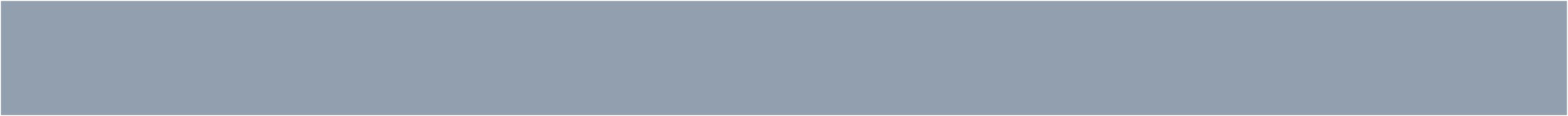 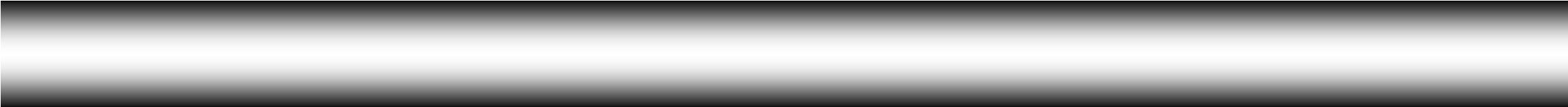 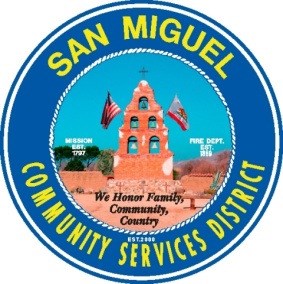 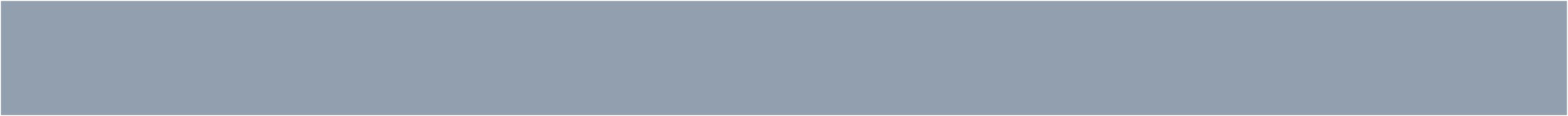 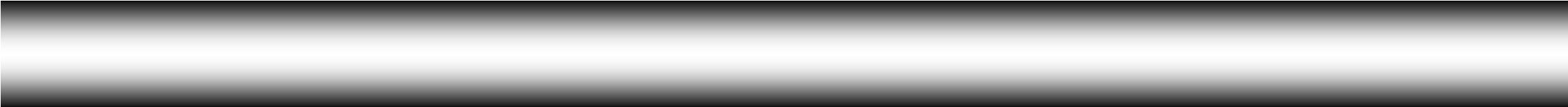 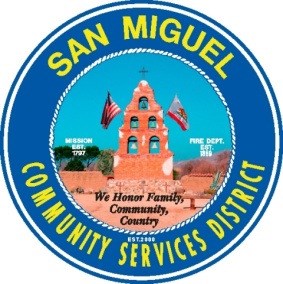 	John Green, President  	 	 	Larry Reuck, Vice President 	Anthony Kalvans, Director        	 	Gib Buckman, Director  	Joseph Parent, Director THURSDAY, DECEMBER 14, 2017 6:00 P.M. closed session 7:00 P.M. opened session BOARD OF DIRECTORS SPECIAL MEETING AGENDA  SMCSD Boardroom  1150 Mission St. San Miguel, CA 93451 Cell Phones: As a courtesy to others, please silence your cell phone or pager during the meeting and engage in conversations outside the Boardroom. Americans with Disabilities Act: If you need special assistance to participate in this meeting, please contact the CSD Clerk at (805) 467-3388. Notification 48 hours in advance will enable the CSD to make reasonable arrangements to ensure accessibility to this meeting. Assisted listening devices are available for the hearing impaired.  Public Comment: Please complete a “Request to Speak” form located at the podium in the boardroom in order to address the Board of Directors on any agenda item. Comments are limited to three minutes, unless you have registered your organization with CSD Clerk prior to the meeting. If you wish to speak on an item not on the agenda, you may do so under “Oral Communications.” Any member of the public may address the Board of Directors on items on the Consent Calendar. Please complete a “Request to Speak” form as noted above and mark which item number you wish to address. Meeting Schedule:  Regular Board of Director meetings are generally held in the SMCSD Boardroom on the fourth Thursday of each month at 7:00 P.M. Agendas are also posted at:  www.sanmiguelcsd.org Agendas: Agenda packets are available for public inspection 72 hours prior to the scheduled meeting at the Counter/ San Miguel CSD office located at 1150 Mission St., San Miguel, during normal business hours. Any agenda-related writings or documents provided to a majority of the Board of Directors after distribution of the agenda packet are available for public inspection at the same time at the counter/ San Miguel CSD office at 1150 Mission St., San Miguel, during normal business hours. Call to Order:  	 	6:00 PM Pledge of Allegiance:	  Roll Call:  Approval of Special Meeting Agenda  ADJOURN TO CLOSED SESSION: Time:___________ A. CLOSED SESSION AGENDA:   CONFERENCE WITH DISTRICT GENERAL COUNSEL-ANTICIPATED LITIGATION Initiation of litigation pursuant to paragraph (4) of subdivision (d) of Section 54956.9 : (1 case) CONFERENCE WITH DISTRICT GENERAL COUNSEL-ANTICIPATED LITIGATION  Significant exposure to litigation pursuant to paragraph (2) subdivision (d) of Section 54956.9:  (1 case) CONFERENCE WITH REAL PROPERTY NEGOTIATORS Pursuant to Government Code Section 54956.8 Properties: 021-051-017 and 021-051-016. Agency negotiator: (Blaine T. Reely, PhD,PE/Monsoon Consultants, SMCSD Interim General Manager Rob Roberson, and Director of Utilities Kelly Dodds )  Property Negotiator: San Miguel Ranch, LLC. Under negotiation: Purchase price & terms of payment. PUBLIC EMPLOYEE PERFORMANCE EVALUATION  Pursuant to Government Code section 54957(b)(1) Title: General Counsel PUBLIC EMPLOYEE APPOINTMENT Pursuant to Government Code section 54957(b)(1) Title: General Manager Call to Order for Regular Board Meeting/Report out of Closed Session 1. Report out of closed session by District General Counsel  Public Comment and Communications: Persons wishing to speak on a matter not on the agenda may be heard at this time; however, no action will be taken until placed on a future agenda. Speakers are limited to three minutes. Please complete a “Request to Speak” form and place in basket provided. Special Presentations/Public Hearings/Other: 1. Election of Board Officers and Board Appointments: A. Nominate and Elect Board of Director Officers: President Vice-President   Staff & Committee Reports – Receive & File: Non-District Reports:  	  1. 	San Luis Obispo County Sheriff 	 	 	 	 	No Report  	  2. 	San Luis Obispo County Board of Supervisors 	 	 	No Report  	  3. 	San Luis Obispo County Planning and/or Public Works 	 	No Report San Miguel Area Advisory Council  	 	 	 	No Report Camp Roberts—Army National Guard (LTC Kevin Bender)  	No Report District Staff Reports: Interim General Manager  	 	 	(Mr. Roberson) 	 	Verbal   District General Counsel 	  	 	(Mr. White)    	 	Verbal District Engineer  	 	 	 	(Dr. Reely) 	 	 	Report Attached  	  9. 	Director of Utilities   	 	 	(Mr Dodds) 	 	 	Verbal  	10. 	Fire Chief 	 	 	         	 	(Chief Roberson) 	 	Report Attached CONSENT CALENDAR: The items listed below are scheduled for consideration as a group and one vote.  Any Director or a member of the public may request an item be withdrawn from the Consent Agenda to discuss or to change the recommended course of action.  Unless an item is pulled for separate consideration by the Board, the following items are recommended for approval without further discussion. 	 Approve Resolution No. 2017-54 establishing Regular Board of Director Meeting Dates for 2018 Approve a five-year renewal of the Memorandum of Understanding between the County of San Luis Obispo and the District for the use of radio rack space at the Districts radio shack.  Review and Approve Board Meeting Minutes  9-28-2017 Draft Minutes of Special Board Meeting 10-19-2017 Draft Minutes of Special Board Meeting 10-26-2017 Draft Minutes of Regular Board Meeting BOARD ACTION ITEMS: 1. Review, Discuss, Receive and File the Financial Report for November 2017 Claims Detail Report 11-2017 Statement of Revenue Budget vs Actuals 11-2017 Statement of Expenditures Budget vs Actual 11-2017  Cash Report for Payrolls 11-2017 Public Comments: (Hear public comments prior to Board Action) 	M 	 	 	 	 	S 	 	 	 	 	V 	 	 2. Review and Discuss Approving Resolution 2017-55 accepting and approving of the FY 2015-16 Financial Audit Report by Moss Levy Hartzheim (Alex Hom) RECOMMENDATION: The Board should approve the attached Resolution 2017-55 that accepts and approves the FY 2015-16 Independent Audit Report and authorize the filing of the report to the State and County of San Luis Obispo County Clerk’s office.  Public Comments: (Hear public comments prior to Board Action) 	M 	 	 	 	 	S 	 	 	 	 	V 	 	 3. Authorization for Submission of an Application for Financial Assistance for The Planning and Design of Improvements To The Districts Wastewater Treatment Plant by Resolution 2017-57 (Reely) RECOMMENDATION:  Approve Resolution 2017-57 authorizing the Interim General Manager to submit a Financial Assistance Application for a financing agreement from the State Water Resources Control Board for the planning and design of improvements to the Districts WWTP Public Comments: (Hear public comments prior to Board Action) 	M 	 	 	 	 	S 	 	 	 	 	V 	 	 4. Review and approve Resolution 2017-49 authorizing the purchase of a Trailer mounted Sewer Jetter from Jetter Northwest in amount Not to Exceed $37,659.90 to be funded from the Wastewater Capital Reserve fund. (Dodds) RECOMMENDATION:  Approval of Resolution 2017-49 authorizing the purchase of a Trailer Mounted Sewer Jetter. Public Comments: (Hear public comments prior to Board Action) 	M 	 	 	 	 	S 	 	 	 	 	V 	 	 5. Review and Approve Resolution No. 2017-56 authorizing the Director of Utilities to contract with Aqua Engineering to pull and evaluate the pump equipment at well 3 in an amount not to exceed $7,700 and authorize up to $9,000 to make repairs to the well equipment if necessary. (Dodds) RECOMMENDATION:  Approve Resolution No. 2017-56 authorizing the Director of Utilities to contract with Aqua Engineering to pull and evaluate the pump equipment at well 3 in an amount not to exceed $7,700 and authorize up to $9,000 to make repairs to the well equipment if necessary. Public Comments: (Hear public comments prior to Board Action) 	M 	 	 	 	 	S 	 	 	 	 	V 	 	 6. Review and Approve Resolution 2017-58 Adopting General Manager job description.  (Counsel Seikaly) Public Comments: (Hear public comments prior to Board Action) 	M 	 	 	 	 	S 	 	 	 	 	V 	 	 7. Adopt Resolution 2017-59 appointing Robert Roberson as General Manager of the San Miguel Community Services District. (Counsel Seikaly) Public Comments: (Hear public comments prior to Board Action) 	M 	 	 	 	 	S 	 	 	 	 	V 	 	 BOARD COMMENT: This section is intended as an opportunity for Board members to make brief announcements, request information from staff, request future agenda item(s) and/or report on their own activities related to District business.  No action is to be taken until an item is placed on a future agenda. ADJOURNMENT TO NEXT REGULAR MEETING OF 1-25-2018 	 Time:  	 	  	ATTEST:  	STATE OF CALIFORNIA  	)  	COUNTY OF SAN LUIS OBISPO 	) ss.  	COMMUNITY OF SAN MIGUEL 	) I, Tamara Parent, Board Clerk/Accounts Manager of San Miguel Community Services District, hereby certify that I caused the posting of this agenda at the SMCSD office on December 8, 2017   	Date: December 8, 2017  	________________________________________ Tamara Parent, Board Clerk/ Accounts Manager  ________________________________________ Rob Roberson, Fire Chief/Interim General Manager  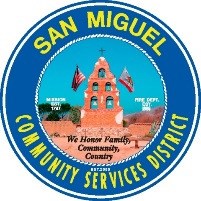 San Miguel Community Services District Regular Board Meeting Staff Report DECEMBER 22, 2016                                              	AGENDA ITEMS:   VIII - 1 SUBJECT: Election of Board Officers  STAFF RECOMMENDATION:   Elect new Board Officers for President and Vice-President for 2018 BACKGROUND:  District Board Rules & By laws provides for the annual election of Board officers, specifically President and Vice-President.  Chapter 2 section C-1 states “The President shall be selected by the Board annually in December”. No specific procedures for nomination and election of officers are delineated. Current Officers: 	President: 	 	John Green 	 	Nominations:  	__________________ 	Vice-President: 	Larry Reuck  	Nominations:  	 	 	 	 ACTION DISCUSSION: Nominate and elect Board President and Vice-President to serve as Board officers for 2018.     PREPARED BY: 	 	 	 	 	 	 	 	 	 	 Tamara Parent  Board Clerk/Accounts Manager 	 Page 1 of 1 12-14-2017 Board Meeting AGENDA ITEM IX - 8 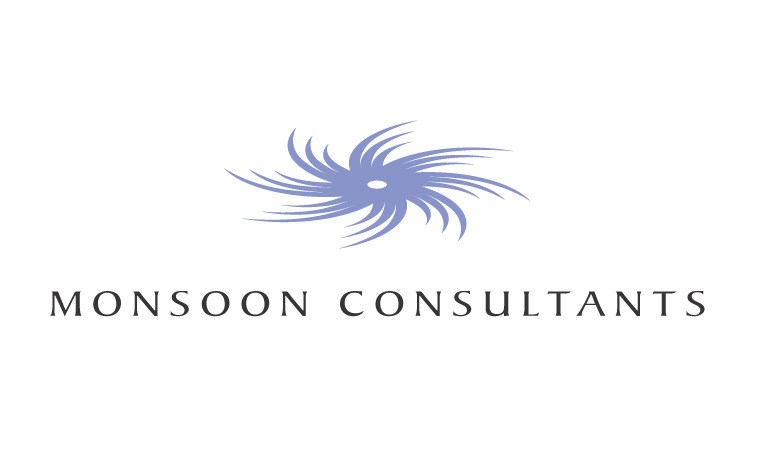 P.O. Box 151 San Luis Obispo, CA 93406 	(805) 476-6168 	 www.monsoonconsultants.com Re: DISTRICT ENGINEER REPORT – DECEMBER 2017 Gentlemen: The following is a summary of the activities performed and the status of relevant issues which pertain to the duties and responsibilities of this position: OVERVIEW The District produced approximately 7.6 MGAL (10,160 CCF) of water during the month of October 2017. This represents a decrease of approximately 25.2% from the prior month. No major failures or unexpected major expenditures were encountered within the water, wastewater, or street lighting systems during the month. The District completed its required tri-annual lead sampling event and no lead was detected in the samples. MEETING PARTICIPATION  A brief summary of relevant issues that were discussed during meetings attended by the DE during the previous month are summarized below. (Note that routine meetings with SMCSD staff are not included): 1. December 6, 2017: The DE, Director Parent and the Utilities Director attended a meeting of the Paso Robles Groundwater Basin GSA Cooperative Committee in Paso Robles. CIVIL ENGINEERING / HYDROLOGY WATER PRODUCTION HISTORY The following graph depicts the water production and sales for the proceeding 34months. 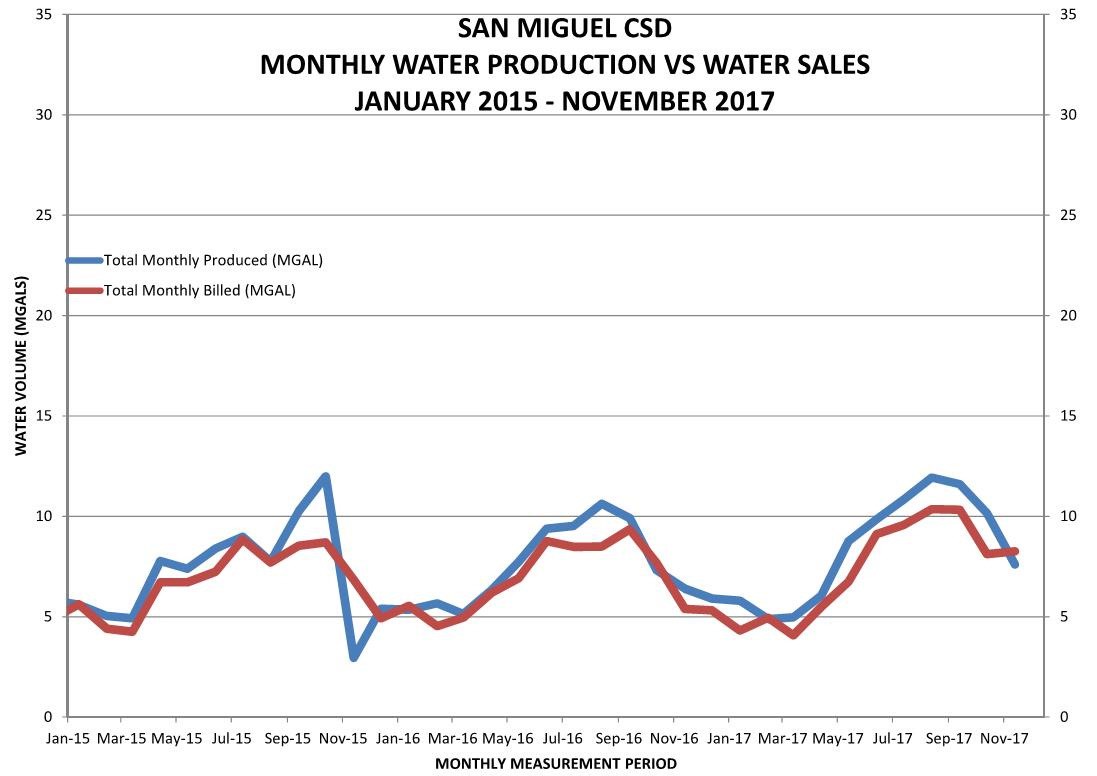 CAPITAL IMPROVEMENT PROGRAM The following is a summary of the principal activities that were related to the Capital Improvements Program during the previous month: San Lawrence Terrace Arsenic Blending Pipeline & Tank Improvements: The contractor (Whitaker Construction Group, Inc.) was issued a Notice to Proceed in late September but due to delays in obtaining the HDPE pipe, they have not yet mobilized.  Work on this project is expected to begin before the end of the year.  Waterline Replacement on 11th Street & UPRR and 10th Street & Mission: The DE is in the process of preparing plans, specifications, bidding documents and UPRR/Caltrans ROW encroachment permit applications for this project. Wastewater Treatment Plant Renovation / Upgrade: We have been notified that the District will be the recipient of $177,750 Prop 1 IRWM DAC Involvement Grant Funds which will be used to fund a Wastewater Treatment Plant Update and Recharge Basin Study. We’re still a few months or more from being able to invoice for reimbursement funds; however, we can request reimbursement for work performed within the scope back to January 22, 2016. Because of the DAC status, no matching funds are required. 2 Wastewater Treatment Plant Renovation / Upgrade: We have submitted a grant application to the DWR for funding in the amount of $250,000 for Planning & Design for the Wastewater Treatment Plant renovation. We have been assigned a project manager at the DWR and are in the process of collecting supplemental information for their agencies review.  DEVELOPMENT The following is a summary of private development projects that are either in-progress or planned that staff is currently reviewing or inspecting during construction: People's Self Help (Tract 2527, formerly Mission Garden Estates): The contractor continues the installation of the underground utilities. The majority of the sanitary sewer collection system and the water distribution system have been installed. People’s Self Help (Tract 2710).  This is a 24 Lot residential subdivision. Construction of water and sewer lines have been completed, tested and passed inspection. Homes are now under construction and they will be building in groups of 8 at once. The District is providing lateral inspections as needed. To date, more than 75% of the planned homes have been framed. Tract 2779 (Nino - 34 lots) –Site work on for this development was initiated in October 2017. GROUNDWATER SUSTAINABILITY AGENCY A meeting of the Paso Robles Groundwater Basin GSA Cooperative Committee was held in Paso Robles on December 6, 2017. Director Parent, our Utility Director and the DE attended. Proposals for professional engineering & hydrogeological services as required to prepare a Groundwater Sustainability Plan (GSP) for the Paso Robles Groundwater Basin were received on December 4, 2017. The proposals will be reviewed and a recommendation for subsequent selection of a “short list” of firms to be interviewed will be brought before the Cooperative Committee. An application to the DWR for grant funding for the preparation of the Paso Robles Groundwater Basin GSP was completed and submitted in November. We are currently waiting on the DWR to make an announcement regarding award of grant funds. I would like to take this opportunity to thank each of you and District staff that will review the information contained in this report. If there are any questions or you wish to discuss, please do not hesitate to contact me.  Respectfully Submitted, 	MONSOON CONSULTANTS 	 	 	 	    Blaine T. Reely 	                             	 	 	 	     	          December 5, 2017 	 	Blaine T. Reely, Ph.D., P.E. 	 	 	 	 	      Date President, Monsoon Consultants 3 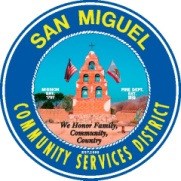 San Miguel Community Services District Board of Directors Meeting Staff Report Dec 14th, 2017 	AGENDA ITEM:   IX  10   SUBJECT: Fire Chief Report for November 2017  ______________________________________________________________________________ STAFF RECOMMENDATION: 	Receive and File Monthly Reports for the Fire Department ______ 	 	 	 	 	 	 	 	 	 	 	 	   INCIDENT RESPONSE:        Total Incidents for November 2017             26 Average Calls for per Month in 2017  	29.1 Total calls for the year to date 	            321   Emergency Response Man Hours in Nov = 72              2017 total       901 Stand-By Man Hours for Nov = 19                                                       397                                                                                           Total hr.    1,298  Emergency Response Man Hours =   2.7 hr. Per call for Nov            2.8 hr. Per call for the year Stand–By Average per Call =            1.3 hr. Per call for, Nov            1.2 hr. Per call for the year                                           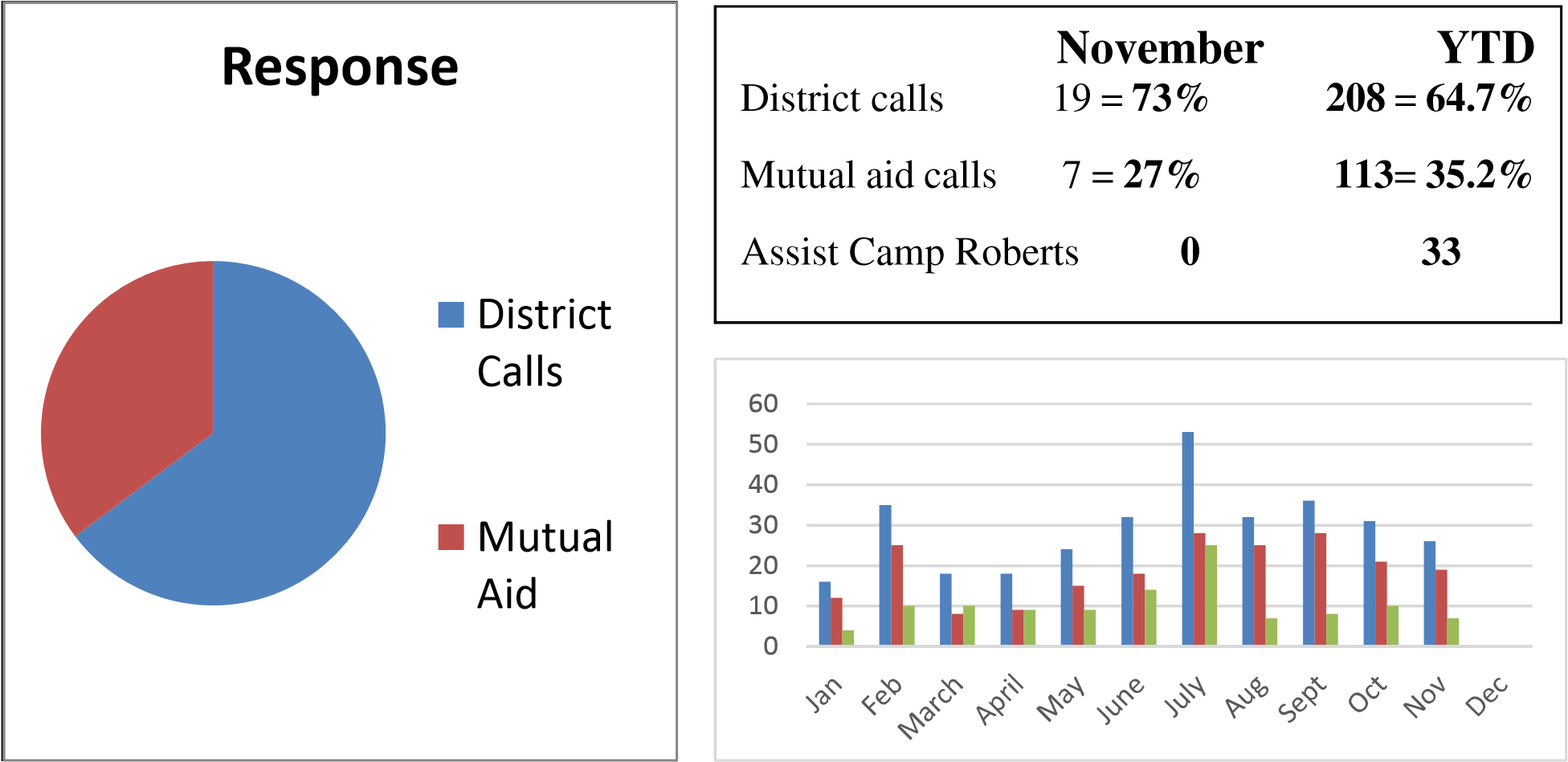 Personnel: We currently have 20 active members. 2 Fire Captains               2 Engineers 11 Firefighters 5 Trainees  Fire Captain Kyle Root resigned as a Fire Captain with the department after 8 years of dedicated service. Kyle is moving out of the area but will still be responding to our district as a Camp Roberts Firefighter. Equipment:  New pickup for Fire Dept. has been purchased and is being equipped with Radios, Identification stickers, and emergency light package and will be placed in service Mid December SCBAs have been purchased and should be delivered in a few weeks. No update at this time Activities:   November Date 	Subject matter    7      EMT Skill Assessments  14      Medical Scenarios Company Op’s CPR/ MCI Tour Court Side Cellars Association Meeting  28      No Drill December Date 	Subject matter 5 	Auto Extrication/ Patient Removal/ Assessment 12 	Christmas Dinner  19 	No Drill 28       Association Meeting  Information: Prepared By:  	 	 	 	 	 	 Rob Roberson 	 	 	 	 	 	 Rob Roberson, Fire Chief 	 	 	 	 	 FIRE EQUIPMENT                                  IX-10-32017 MILEAGE / FUEL REPORT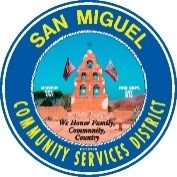 San Miguel Community Services District Regular Board Meeting Staff Report DECEMBER 14, 2017                                              	 	AGENDA ITEMS:  X-1 	 SUBJECT:  Discuss and Approve Resolution No 2017-54 establishing calendar year 2018 Regular Board of Director Meeting Dates      STAFF RECOMMENDATION:   Approve Resolution 2017-54 establishing Regular Board Meeting Dates for calendar year 2018  BACKGROUND:  The requirements of the District’s Board of Director bylaws and also State laws specify setting local agency meetings by elected boards, city councils, special districts and other agencies to with regular scheduled public meetings. The proposed schedule and resolution is based on the District requirements to hold its monthly meetings on the fourth Thursday of each month, except in November and December 2018, when holidays affect those regular meeting dates.    The attached resolution will set the schedule for Calendar Year 2018 Regular Board meetings by date.   PREPARED BY: 	 	 	 	 	 Attachment:   Resolution No. 2017-54  	 	Exhibit “A” Meeting Dates 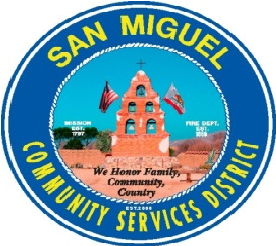 RESOLUTION 2017-54 EXHIBIT “A” CALENDAR YEAR 2018 REGULAR BOARD OF DIRECTOR MEETING DATES AND TIMES Meeting Times shall begin at 7pm, every Thursday of each month, unless otherwise noticed  THURSDAY-- JANUARY 25, 2018 THURSDAY--FEBRUARY 22, 2018 THURSDAY--MARCH 22, 2018 THURSDAY-- APRIL 26, 2018 THURSDAY--MAY 24, 2018 THURSDAY--JUNE 28, 2018 THURSDAY—JULY 26, 2018 THURSDAY--AUGUST 23, 2018 THURSDAY—SEPTEMBER 27, 2018 THURSDAY—OCTOBER 25, 2018 THURSDAY—NOVEMBER 15, 2018 ** THURSDAY—DECEMBER 13, 2018 ** ** = This meeting date is not the regular 4th Thursday of the month due to conflict with Thanksgiving holidays on November 23 and 24th, 2018 and Christmas holidays on December 24th and 25th. Special Board meeting dates and times may be established or set by the Board of Directors pursuant to adopted Board policy and applicable procedures. Adopted by Board Action on:  December 14, 2017 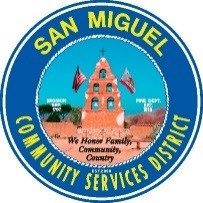 RESOLUTION NO. 2017-54 A RESOLUTION OF THE BOARD OF DIRECTORS OF THE SAN MIGUEL COMMUNITY SERVICES DISTRICT ESTABLISHING BOARD OF DIRECTOR REGULAR MEETING DATES AND TIMES FOR 2018 CALENDAR YEAR            WHEREAS, San Miguel Community Services District (“SMCSD”) authority for fire protection, water, wastewater, solid waste collection/disposal and street lighting infrastructure and services within the district,          WHEREAS, (“SMCSD”) Board of Directors (“Board”) is required by District ordinance to hold and conduct regular monthly public business meetings, hereby determines its intent to establishing calendar year dates and times for regular Board of Director meetings for 2018, and NOW THEREFORE, BE IT RESOLVED, the Board does, hereby, adopts the 2018 Calendar for Regular Board of Director Meeting Agenda dates and times as set forth on Exhibit “A” attached hereto.          BE IT FURTHER RESOLVED, this Resolution shall remain in full force and effect until rescinded by the Board by resolution.           On the motion of Director __________seconded by Director ________and on the following roll call vote, to wit:          AYES:            NOES: 	        ABSENT:          ABSTAINING: The foregoing Resolution is hereby passed and adopted this 14th day of December 2017. 	     	 	 	 	 	 	            ___________________________   	 	 	 	 	 	 	John Green, President    	 	 	 	 	 	 	Board of Directors Page 1 of 2 ATTEST: 	 	 	 	 	 	APPROVED AS TO FORM: ____________________________________  	____________________________________ Tamara Parent	 	 	 	 	Doug White, District General Counsel Board Clerk/Accounts Manager Attachments: Exhibit A: 2018 Calendar Year – Board Meeting Dates I, Tamara Parent, Board Clerk/Accounts Manager of the San Miguel Community Services District, hereby certify the foregoing to be a full, true and correct copy of the record of the action of the action as the same appears in the Official Minutes of Board of Directors at its meeting of December 14, 2017.  Page 2 of 2 MEMORANDUM OF UNDERSTANDING BETWEEN COUNTY OF SAN LUIS OBISPO AND SAN MIGUEL COMMUNITY SERVICES DISTRICT THIS MEMORANDUM OF UNDERSTANDING (“MOU”) is entered into by and between the County of San Luis Obispo, a political subdivision of the State of California hereinafter referred to as "COUNTY," and San Miguel Community Services District, hereinafter referred to as "DISTRICT," and will replace and supersede any and all prior written or verbal agreements made and entered into by and between County and District relative to the real property hereinafter described. WHEREAS, County has a need for additional radio communications for County of San Luis Obispo Fire Department / Cal Fire to better serve the community of San Miguel; and WHEREAS, the District manages that certain District owned real property located off Tenth Street in the community of San Miguel, which currently has equipment rack space suitable for a County owned radio repeater; and WHEREAS, the District has space available on its antenna to accommodate County radio communications; and, WHEREAS, the District and County desire to enter into this MOU to occupy a portion of said District owned rack located off of Tenth Street for the purpose of accommodating the County’s radio equipment to enhance radio communications for the public safety. NOW, THEREFORE, in consideration of the mutual promises, covenants, agreements and conditions herein set forth, County and the District mutually agree as follows: PREMISES: District hereby rents to County, and County hires and takes from District for the term, and upon the conditions hereinafter set forth, those certain premises hereinafter referred to as the "Premises", and more particularly described as rack space located within a building located off of Tenth Street in the Community of San Miguel and antenna space at the same location. TERM: The term of this MOU shall be for a period commencing February 1, 2018 until January 31, 2023, unless terminated by either party giving thirty (30) days prior written notice to the other party of its intention to do so. RENT:  There is no rental charge as the placement of the subject County radio equipment is a benefit to the community of San Miguel.   TENANT IMPROVEMENTS: County shall make no alterations to the Premises without District’s prior written consent. All materials and/or outside contractor costs for materials or services for the County owned facilities or equipment on the Premises, including, but not limited to the radio repeater shall be paid directly by County.  USE OF PREMISES:  The Premises shall be used for business of the County to provide communications for public safety and for no other purpose. UTILITIES:  The District agrees to pay electric utility service charges used by County during its occupation of the Premises. Any and all fire suppression systems and any existing fire detection systems shall be maintained by the District according to the requirements of  CalFire/County of San Luis Obispo Fire Department.  REPAIRS AND MAINTENANCE:  County is solely responsible for maintenance and repair of its County installed radio equipment and the District is responsible for maintaining and repairing the equipment rack space and antenna. Upon termination of this MOU, County shall restore the Premises to original condition, to the satisfaction of the District. DESTRUCTION OF PREMISES: In the event of a partial destruction of the Premises during the term hereof, from any cause, County shall have the option to terminate this MOU. A total destruction of the building in which the Premises are situated shall terminate this MOU. ACCESS:  District shall use its best efforts to provide County with access to the Premises on a twenty-four hour a day, seven days a week basis.  INSURANCE: 	A.  	Fire Insurance. District:  District’s policy as to the building and Premises shall be primary. District at its cost shall maintain during the term of this MOU on the building and Premises a policy or policies of standard fire and extended coverage insurance to the extent of at least ninety (90%) percent of full replacement value thereof. County: County is presently self-insured. County at its cost shall procure and maintain during the term of this MOU, a policy of fire insurance on County’s personal property including improvements paid for by the County, within the  Premises. B.  	Liability Insurance. District: District agrees to maintain in force throughout the term hereof, at District’s cost, commercial general liability insurance.  This insurance shall include, but shall not be limited to, commercial general liability insurance providing protection against third party claims arising from bodily and personal injury, including death resulting therefrom, and damage to property resulting from any act or occurrence arising out of District’s operations during the time of this MOU. The commercial general liability policies shall name “County of San Luis Obispo, its officers and employees” as additional insureds.  The policy shall provide that the District’s insurance will operate as primary insurance and that no other insurance maintained by the County will be called upon to contribute to a loss hereunder. County: County is presently self-insured.  C.  	Exemption of County from Liability. Except for County’s willful sole neglect conduct, District hereby agrees that County shall not be liable for any reason in connection with the building, including, without limitation, events that occur in the common areas, or for damage or injury caused by fire, utility outage or interruption, pipe or sprinkler leakage, or similar causes, injury to District’s business or loss of income therefrom or for damage to the goods, wares, merchandise, or other property of District, District’s employees, or District’s invitees, in or about the Premises; nor shall County be liable for injury to the person of District,  District’s employees, or District’s invitees,  whether such damage results from conditions arising upon the Premises or upon other portions of the building in which the Premises are a part, or from any other sources or places.  County shall not be liable to District for any damages arising from any act or neglect of any other tenant, if any, of the building in which the Premises are located. INDEMNIFICATION: To the fullest extent permitted by law, District shall indemnify, defend, and hold harmless the County and its officers, agents, employees, and volunteers from and against all claims, demands, damages, liabilities, loss, costs, and expense (including attorney’s fees and costs of litigation) of every nature arising out of or in connection with District’s performance or attempted performance of any obligation or duty provided for or relating to this MOU and/or the Premises, except such loss or damage which was caused by sole negligence or willful misconduct of the County.  NOTICES:  Any notices, demands, or communication, under or in connection with this MOU, may be served upon County by personal service, or by mailing the same by certified mail in the United States Post Office, postage prepaid, and directed to County at: 	 	 	 	County of San Luis Obispo Central Services Department Real Property Services Division 1087 Santa Rosa Street San Luis Obispo, CA 93408 Attention:  Phil D’Acri, County Real Property Manager Direct:  (805) 781-5206 Email:  pdacri@co.slo.ca.us  and may likewise be served on the District by mailing the same addressed to: 	 	 	 	 	San Miguel Community Services District 	 	 	 	 	Post Office Box 180, San Miguel, CA 93451 	 	 	 	 	Attention:  Kelly Dodds, Assistant Fire Chief 	 	 	 	 	Direct:  (805) 467-3388 x 206 	 	 	 	 	Email:  kdodds@sanmiguelcsd.ord Either County or District may change such address by notifying the other party in writing as to such new address as Landlord or County may desire used and which address shall continue as the address until further written notice. ASSIGNMENT:  This MOU is of a personal nature and County shall not assign, sublet, pledge or otherwise transfer this MOU, either voluntarily or by operation of law, in whole or in part. ENVIRONMENTAL MATTERS/COVENANTS REGARDING HAZARDOUS MATERIALS:   District shall at all times and in all respects comply with all federal, state and local laws, ordinances and regulations ("Hazardous Materials Laws") relating to industrial hygiene, environmental protection or the use, analysis, generation, manufacture, storage, disposal or transportation of any oil, flammable explosives, asbestos, urea formaldehyde, radioactive materials or waste, or other hazardous, toxic, contaminated or polluting materials, substances or wastes, including, without limitation, any "hazardous substances," "hazardous wastes," "hazardous materials" or "toxic substances" under such laws, ordinance or regulations (collectively, "Hazardous Materials"). District shall further indemnify, defend, protect, and hold County free and harmless from and against any and all claims, liabilities, penalties, forfeitures, losses or expenses (including attorneys' fees) or death of or injury to any person or damage to any property whatsoever, arising from or caused in whole or in part, directly or indirectly, by: the presence in, on, under or about the Premises or discharge in or from the Premises of any Hazardous Materials or District's use, analysis, storage, transportation, disposal, release, threatened release, discharge or generation of Hazardous Materials to, in, on, under, about or from the Premises, or District's failure to comply with any Hazardous Materials Law.  District’s and obligations hereunder shall include, without limitation, and whether foreseeable or unforeseeable, all costs of any required or necessary repair, cleanup or detoxification or decontamination of the Premises, and the preparation and implementation of any closure, remedial action or other required plans in connection therewith, and shall survive the expiration or earlier termination of the term of this lease.  For purposes of the release and indemnity provisions hereof, any acts or omissions of District, or by employees, agents, assignees, contractors or subcontractors of District or others acting for or on behalf of District (whether or not they are negligent, intentional, willful or unlawful) shall be strictly attributable to District. INSPECTION: The District shall have the right to inspect the Premises and to perform maintenance and repairs to the premises or the building of which the Premises is a part. STATUS:  County shall during the entire term of this MOU, be construed to be an independent contractor, and shall in no event be construed to be an employee of District. CLOSURE: At any time should an occurrence necessitate the closing of the Premises, County shall have no recourse by law to District for losses incurred. EMPLOYEES OF COUNTY: All employees, agents and assignees of County shall be licensed when required by law.  All such employees, agents, and assignees shall be employees, agents, or assignees of County only and shall not in any instance be, or construed to be, employees, agents or assignees of District. VENUE: This MOU has been executed and delivered in the State of California and the validity, enforceability and interpretation of any of the clauses of this MOU, shall be determined and governed by the laws of the State of California.  The duties and obligations of the parties created hereunder are performable in San Luis Obispo County and such County shall be the venue for any action or proceeding that may be brought or arise out of, in connection with or by reason of this MOU. SEVERABILITY:  The invalidity of any provision of this MOU shall not affect the validity, enforceability or any other provision of this MOU. ENTIRE AGREEMENT AND MODIFICATIONS:  This MOU supersedes all previous agreements and constitutes the entire understanding of the parties hereto.  County shall be entitled to no other benefits than those specified herein. District makes no other promises or covenants beyond the scope of this MOU. No changes, amendments, or modifications shall be effective unless in writing and signed, in advance of the effective date of the change, amendment or modification, by both parties. County specifically acknowledges that in entering into this MOU, County relies solely upon the provisions contained in the MOU and no other MOU or oral discussions prior to entering this MOU. /////////////////NOTHING FURTHER PAST THIS POINT EXCEPT SIGNATURES//////////////////// IN WITNESS WHEREOF, the parties hereto have executed this Memorandum of  Understanding this ______ day of ________________, 2017. Page 5 of 5 SAN MIGUEL COMMUNITY SERVICES DISTRICT BOARD OF DIRECTORS September 28, 2017 SPECIAL MEETING MINUTES MEETING HELD AT DISTRICT OFFICES 1150 MISSION STREET SAN MIGUEL, CA 93451 Meeting Called to Order by President Green – 6:00 p.m. Pledge of Allegiance lead by President Green. Roll Call: 	Directors Present:  Buckman, Green, Reuck, and Parent. Director Absent: Kalvans District Staff in attendance: Rob Roberson, Tamara Parent, Kelly Dodds, District General Counsel White, and Schweikert,  Adoption of Special Meeting Agenda: Motion by Director Parent to adopt Special Meeting Agenda as presented. Seconded by Director Reuck Motion was approved by vote of 4 AYES and 0 NOES and 1 ABSENT Public Comment and Communications (for items not on the agenda): No public comment. ADJOURN TO CLOSED SESSION: 6:03 P.M. CLOSED SESSION AGENDA:   CONFERENCE WITH LABOR AGREEMENT NEGOTIATORS  Pursuant to Government Code Section 54957.6 District Representatives:  District General Counsel, Director Kalvans, and President Green. Unrepresented Bargaining Units:   Non-Management Non-Confidential unit; and Non-Management Confidential unit. CONFERENCE WITH DISTRICT GENERAL COUNSEL-ANTICIPATED LITIGATION  Significant exposure to litigation pursuant to paragraph (2) subdivision (d) of Section 54956.9: (1 case) RECONVENE TO OPEN SESSION President Green reconvened to Open Session at 6:46 p.m. REPORT OUT OF CLOSED SESSION Report out of Closed Session by District General Counsel. Nothing to report Call to Order for Regular Board Meeting @6:47 P.M. Public Comment and Communications: President Green asked that Public Comment be moved to after Staff & Committee Reports. Majority Agreed STAFF & COMMITTEE REPORTS: 1. San Luis Obispo County Sheriff 	 	 	 	 No Report 2. San Luis Obispo County Board of Supervisors 	 	 No Report 3. San Luis Obispo County Planning and/or Public Works  	 No Report San Miguel Area Advisory Council  	 	 	 No Report Camp Roberts—Army National Guard (Col. Nicole Balliet): No Report Interim General Manager: Verbal Report updated the Board of Directors that the District Audit is being completed and will be at the November Board Meeting. The District office will be closed October 13th, because of the electrical conversion due to generator. District Personnel will be painting front office on that day.  Board Comments: None Public Comments: None District General Counsel: Presented by Counsel White, ChurchwellWhite has nothing else to report. Board Comments: None Public Comments: None District Engineer: Written report submitted as is. Blaine Reely Board Comments: Director Parent is excited to see the Water and Wastewater Master Plans being scheduled for the October Board Meeting.  Director Reuck thanked Dr. Reely for his report update on the SLT well.  Director Buckman asked about the Water vs. Billing spike in January 2014.  Tamara Parent Accounts Manager, explained that the spike in billing was when she started with the District as an Account Clerk and the reporting after January 2014 are more accurate.  Dr. Reely explained that reporting was not accurate at that time, due to metering issues. Director of Utilities Kelly Dodds, pointed out that the spike is a billing issue and has been addressed.  Public Comments: No Public Comments 9. Director of Utilities: Presented by Director of Utilities, Kelly Dodds. He explained that he has been in touch with PG&E, and the poles in the District with power already are little to no cost to put a streetlight on. Mr. Dodds explains that when we have to start bringing power to the poles, that is when charges start adding up and it gets expensive if we have to put up a whole new pole. Discussion ensued about places and different problems with locations. Director of Utilities Kelly Dodds updates the Board on Tract 2779, 12th Street by the District well #3 and how the project has already been started. Peoples Self-Help Housing Tract #2710 off 11th Street, the first eight houses have been finished and the new residence have moved in, and there are 16 more under construction. The other Self-Help Development Tract 2527 of 60 new homes have started with water and sewer mains being put in now.   Board Comments: No Board Comment  Public Comments: No Public Comment President Green opens Public Comment up on items not on the Agenda @ 7:07 p.m. Public Comments: Richard Smithen, San Miguel resident voiced his concern on the Board starting the Board Meeting this evening before 7:00 p.m. It was pointed out that the Agenda says approximately 7:00 p.m.  Donelle Arrowsmith, San Miguel Resident spoke of the issues he has been having with the homeless in the riverbed off Rio Vista. He has talked to the SLO County Sherriff Department and the garbage accumulation has become more like a landfill. He has not received any help and asked if the Board can do anything. Director Green, asked if this issue is in the riverbed? Mr. Arrowsmith explained that “yes” it was. At this time, Interim General Manager/Fire chief Rob Roberson asked to introduce his new Safety Offices Jason Taylor, informing the Board the he had information pertaining to Mr. Arrowsmith’s concerns.  San Miguel Safety Officer Jason Taylor, updated the Board and community members. Mr. Taylor explained, that on his first day of call he responded to a call about a fire in the riverbed. When he arrived, there was a fire and it exploded a cadmium lamp they had for lighting. Mr. Taylor explains from his experience, he was able to find a Fire Code to charge them and arrest them under a felony. Mr. Taylor has been in touch with the Fish and Game and the Homeless Sherriff task force. Ashley Sangster San Miguel Resident, spoke to the Board of Directors about the nuisance of these homeless individuals and stated that he has seen that the fence to the riverbed has been cut. Mr. Sangster, has been in touch with the County to patch up the fence and feels that if we make it harder on them to get down to the riverbed, then they might leave. Interim General Manager/Fire chief Rob Roberson, explained that everybody needs to contact the SLO County District Attorney’s office to ask them to enforce the citations and pick up the cases for these homeless. The community needs to get involved. Discussion ensued about why they keep arresting them and they get right back out. Nanette Roe San Miguel resident, informed the Board that she heard that the mom, of the group will not go into get help from Social Services. Mrs. Roe stated that if the community gets the mother to go and then the boys will go with her. Richard Smithen, asked who owns the river property, that is being discussed. Director Buckman explains that where the old pool on River Road was is County Property. Discussion Ensued about who owns the fence and if property owners could get involved. President Green ended Public Comment, not on the agenda Fire Chief: Written report submitted with formal introduction of Safety Officer Jason Taylor; former Cal fire, Paso City Fire, SLO county Sheriff, and SLO school safety officer. Mr. Taylor will be doing Fire Safety, and coverage for the District and he will be paid hourly. Fire Chief Rob Roberson feels that this will be a great asset to San Miguel.  Board Comments: None Public Comment: None Bookkeeper: Paola Freeman was introduced by Rob Roberson Interim General Manager and explained that the reports are attached.  Board Comments: None Public Comments: None VIII. CONSENT ITEMS:  Review, Receive and File the Enumeration of Claims Report for August 2017, Interim General Manager/Fire chief Rob Roberson informed the Board of Directors that if they see anything that needs to be changed, this would be the time to do that. The Financials will be filed once they vote. Review and Approve Board Meeting Minutes Motion by Director Buckman to Review, Receive and File the Enumeration of Claims Report for July 2017 and all Draft Board Meeting minutes.  Seconded by Director Reuck. Motion was approved by Voice Vote of 4 AYES and 0 NOES and 1 ABSENT. 	XI. 	PUBLIC HEARINGS: 1. Proposition 218—Public Hearing on Proposed Increase to Trash Collection and Disposal Service Charges by San Miguel Garbage Company and approve Resolution No. 2017-47 Item presented by Interim General Manager Rob Roberson, explained that all Pro218 directives have been done.  Aron Kardashian voiced that they are only asking for a raise to the commercial solid waste price.  Board Comments: None Public Comments: Richard Smithen San Miguel Resident, voiced that the San Miguel Garbage Company has the cleanest truck in the county and are always very helpful to the community. Mr. Smithen agrees with the raise in price. Motion by Director Buckman to adopt Resolution No. 2017-47 to Increase to Trash Collection and Disposal Service Charges by San Miguel Garbage Company  Seconded by Director Parent. Motion was approved by vote of 4 AYES and 0 NOES and 1 ABSENT. 	XII. 	BOARD ACTION ITEMS: 2. Review proposed Amendments to the FY 2017-18 Operational and Capital Budgets and approve Resolution No 2017-44 adopting amendments to the budget.  Item presented by Joan Aguilar consultant, PowerPoint. Ms. Aguilar commended and thanked Director of Utilities Kelly Dodds for all the work he had put into these amendments. Consultant Joan Aguilar, informed the Board that as they directed for (fund10) Admin. department there has been reductions in the amount by $345,347.00 in the transfer of revenue. In expenditures side, salary and benefits have been removed resulting in a reduction of $268,874.00. There were also decreases for actual webpage maintenance and removal of engineering cost in the amount of $17,500.00. There is an increase in legal services in the admin fund. Fire (fund20), the inclusion of VFFA Grant in the revenue and appropriation side. The appropriation side will show the full amount $36k and the revenue side will show the fifty percent or 18k, the matching funds required. There is also the transfer from Capital Reserve for approved purchases in the amount of $163,021.00 and some minor adjustment related to Firework permit fees reduced, and increase in ambulance reimbursements. On the expenditures side, there is a reduction on Strike Team pay, increase in new report writing station, and the removal of all vehicle replacement funds throughout the budget transfers. Lighting (Fund30), Revenue has a reduction in the amount of $95,867.00. Salary/Wages has had an increase of $8,400.00, and we are accounting for an additional $6,000 for legal fees, and CPA services, and a percentage allocated for the District generator. Wastewater (Fund40) sales are projected to be higher by $14,355.00 and increase in revenue by Prop1 grant funds of $45,000.00. As before Salary/Wages redistribution from Admin Fund Wastewater will go up by $59,920.00. It was also noticed that fuel and energy cost are trending higher and those categories have been increased. Additionally, with generator and 50% of new utility vehicle and 10k reduction in vehicle replacement fund. Water (Fund50), revenue amount that is withdrawn from the Capital reserves account has been decreasing by $25,299.00 and again we see on the Salary/Wages side the distribution from Admin has increased by $59,920.00. There is an increase in the chemicals and water line repairs for 11th and 10th Street and SLT Blending line (CBDG). There is also a percentage for the Utility Vehicle and District generator. Solid Waste (Fund60), there is a decrease in Salary/Wages of $4,800. There has also been an increase in the transfer to administration that had previously not been accounted for and we are eliminating the transfer for legal cost. Overall Revenues will be decreasing by $226,221.00 and Expenditures decreasing $364,273.00, and total amended Revenues $2,222,454.00 and Expenditures 2,589,413. The necessary Budget Amendments have been entered into the financial system, Black Mountain and the reports show that those changes have been made  Board Comment: Director Buckman asked about Fire Capital Reserve and Kelly Dodds explained what was in the appropriated money and what it was to be used for.  Director Reuck asked about Fire impact fees and getting SCBA, and aware that it needs to be replaced. Public Comments: No Comment Motion by Director Buckman to adopt proposed Amendments to the FY 2017-18 Operational and Capital Budgets and approve Resolution No 2017-44. Seconded by Director Reuck. Motion was approved by vote of 4 AYES and 0 NOES and 1 ABSENT. 3. Review & Appoint Director Parent as the SMCSD GSA Member and Mr. Kelly Dodds, Director of Utilities, as the Alternate Member to the GSP Cooperative Committee in accordance with Section 4 of the Memorandum of Agreement (MOA) for the Groundwater Sustainability Plan (GSP) preparation among all groundwater sustainability agencies in the Paso Robles Basin Item presented by Dr. Blaine Reely explained that this is an item that has already been approved and only needs to appoint of members. These members will be making policy with the GSP Cooperative Committee.  Board Comment:  President Green, asked if Director Parent and Director of Utilities Kelly Dodds where “okay” with this appointment. Director Parent voiced that “yes” he had been approached and would be okay with appointment. Public Comments: No public comment. Motion by Director Parent to Appoint Director Parent as the SMCSD GSA Member and Mr. Kelly Dodds, Director of Utilities, as the Alternate Member to the GSP Cooperative Committee in accordance with Section 4 of the Memorandum of Agreement (MOA) for the Groundwater Sustainability Plan (GSP) preparation among all groundwater sustainability agencies in the Paso Robles Basin Seconded by Director Buckman. Motion was approved by vote of 4 AYES and 0 NOES and 1 ABSENT. 4. Review and approve RESOLUTION 2017-50 authorizing the Director of Utilities to purchase a utility truck for Utilities not to exceed $70,000 to be paid from water and wastewater Capital Reserves. Item presented by Director of Utilities explained that this item has been brought back per the Board’s request and it is defiantly a needed in the Utilities Department. Mr. Dodds showed pictures of what the vehicle would look like but does explained that it will be a single cab. Board Comment: Director Buckman feels it is just like the Fire vehicle 8668. Director Green asked what brand of vehicle they have been looking at. Director of Utilities explains, that he has sent out information for a cost and Ford has not returned a cost estimate and so far, the best prices have been GMC or RAM trucks.  Director Green asked if the truck would be diesel?  The Majority agreed that a Diesel Truck is preferred. Director Parent asked about where the vehicle would be stored, with Mr. Dodds explaining that it would be stored at the Wastewater facility under cover, and when the Wastewater facility is upgraded they will make a spot for the vehicles. Funding would be $60k for truck and 5-8k for equipment. Director Buckman, voiced that he would like to sell the Fire vehicle 8668 to the water department. Discussion ensued about the use of the Fire vehicle and the problems it has had and what has been done to fix those problems.  Director Green voiced that he is having a tough time approving 70k and was worried about firefighters in harm’s way. Director Green asked that the new Pump on of Engine 8668 be tested. Interim General Manager/ Fire Chief Rob Roberson, explained that most of the new VFF need to start out driving the smaller fire vehicle 8668.  Director Green asked if new or used, it was explained with utilities vehicle are always worked hard and would be in the best interest of the District to buy new and have vehicle for the life of the vehicle. Director Green and Parent voiced that they would prefer a diesel vehicle.      Public Comments: No public comment. Motion by Director Parent to approve RESOLUTION 2017-50 authorizing the Director of Utilities to purchase a Diesel utility truck for Utilities not to exceed $70,000 to be paid from water and wastewater Capital Reserves.  Seconded by Director Reuck. Motion was approved by vote of 3 AYES and 1 NOES and 1 ABSENT. 5. Review and Approve Resolution 2017-51 authorizing the Fire Chief to purchase replacement Self Contained Breathing Apparatus (SCBA) at a cost not to exceed $151,021.00 from Bauer Compressors. Item presented by Interim General Manager/ Fire Chief Rob Roberson, explained that the San Miguel Fire Departments SCBA hydro date is expired and can’t be extended any longer. Example of the Bauer SCBA were shown to the Board of Directors.  Replacement of the SCBAs is a life safety equipment purchase.  Firefighters use these SCBA’s for protection during emergency incidents, so they must function properly and reliable 100% of the time. Normally any purchase of this amount would need to be sent out to bid and the lowest responsive bid accepted.  However, since this purchase is a life safety item, and to ensure compatibility with the neighboring agencies we do not have to follow those same bidding procedures. Board Comment: President Green asked if they will still be use some SCBA’s for training?  Staff Comment: Assistant Fire Chief Kelly Dodds explained that they would have SCBA designated for training and will be compatible with other departments in the area. The new SCBA’s from Bauer will have a life span of approximately, 15 years.  Board Comment: Director Parent asked about filling the bottles, it was explained that we have the capabilities to fill in house.  Discussion ensued about SCBA, mask use and training. Public Comments: No Comment Motion by Director Reuck to Adopt Resolution 2017-51 authorizing the Fire Chief to purchase replacement Self Contained Breathing Apparatus (SCBA) at a cost not to exceed $151,021.00 from Bauer Compressors. Seconded by Director Buckman. Motion was approved by vote of 4 AYES and 0 NOES and 1 ABSENT. Staff Comment: Tamara Parent Board Clerk/Accounts Manager informs the Board that the Staff would like to have a Special Finance meeting. Interim General Manager Rob Roberson explained that the Special Financial Meeting will be about policy for the fund accounts, and where money can be attributed too. He feels the meeting would be about 2 to 3 hours. Discussion ensued about dates.  Majority of the board decided on October 19, 2017 at 6pm  BOARD COMMENT Director Parent informed the Board that he will not be available for October 26th.  Director Green re-opened public comment Public Comment: Richard Smithen, San Miguel Resident, asked about the water and wastewater fund accounts and how they are in the red. He would like to see the Board look at getting a rate increase. President Green explained that we have hired Bartle Wells to perform a rate study in January 2017. Director Green closed public comment Interim General Manager/ Fire Chief Rob Roberson would like it known that Director Kalvans had sent him a text at 17:08 (5:08 p.m.) explaining that he would not be able to make closed session due to work schedule conflict. ADJOURNMENT  President Green adjourned the open session meeting at 8:17 p.m. SAN MIGUEL COMMUNITY SERVICES DISTRICT BOARD OF DIRECTORS OCTOBER 19, 2017 SPECIAL MEETING MINUTES MEETING HELD AT DISTRICT OFFICES 1150 MISSION STREET SAN MIGUEL, CA 93451 Meeting Called to Order by Vice President Reuck – 6:00. p.m. Pledge of Allegiance lead by Vice President Reuck. Roll Call: 	Directors Present:  Buckman, Reuck and Parent. 	Director Absent: Kalvans, Green 	 District Staff in attendance: Rob Roberson, Kelly Dodds, Tamara Parent, Paola Freeman District General Counsel Schweikert  Adoption of Special Meeting Agenda: Motion by Director Buckman to adopt Special Meeting Agenda as presented. Seconded by Director Parent Motion was approved by vote of 3 AYES and 0 NOES 2 ABSENT. Public Comment and Communications (for items not on the agenda): No Public Comment BOARD WORKSHOP: 1. Discussion on district financials;  PowerPoint presentation on Restricted and Unrestricted District funds (PP on file) Interim General Manager/Fire Chief Rob Roberson, informed the Board that this meeting was called because The Board of Directors has not seen any financials for a long time and this was due to previous management. This meeting is to establish a common ground between the Board and District staff, and update the Board on how the financials are being handled. This Meeting will have information regarding what is Restricted, Unrestricted funds and how the funds are identified correctly. Bookkeeper, Paola Freeman and Director of Utilities, Kelly Dodds presented a PowerPoint presentation and Discuss on Restricted and Unrestricted District funds.  Staff Comment: Director of Utilities Kelly Dodds explained the Fire Impact Fees/Public Facility Fees can only be used for Capital Projects, Public Facilities and Equipment. The District must report the use of these funds on a quarterly basis to the County of SLO. If the District doesn’t show that the money is being spent correctly then the County can withhold the funds.  Board Comment: Director Parent asked about how Impact Fees are set and if it requires a Prop 218 to raise the Impact Fees.  District Counsel Schweikert, explained that it is not a Prop 218 requirement because it is not a utilities fee. The Board of Directors sets the fees by resolution or ordinance.  Public Comment: Laverne Buckman San Miguel Resident, asked about who specifically at the San Luis Obispo County collects these funds. Director of Utilities, Kelly Dodds explained that the Planning Department Collects the fees when the developer gets permits from them and the San Luis Obispo County Auditor/Controller office holds the funds and sends the check distribution to the district.    Mrs. Buckman also asked about Connection Fees and had a comment that these funds are restricted funds but in the past, they have been put into the general fund and would like to know if these funds should be put into a restricted fund account to keep track of them better. She would like to see a better check and balances system.  District Counsel Schweikert explained that Connection Fees are a Prop 218 process, and have requirement that need to be meet before rates can be increased. Discussion Ensued about how the fee is established. Interim General Manager/Fire chief Rob Roberson, explained that he would like the help of the board by asking about these funds before approving any expenditures. Mr. Roberson updated the Board on how money is processed in the office, and how the District Staff have set up a process of having two different office staff check the deposit before and after the deposit goes to the bank.  Public Comment: Nannette Roe, San Miguel Resident asked about the Black Mountain Software fund numbers and percentages used in the District financials. Discussion Ensued about Black Mountain Software fund numbers, property tax and revenue and capital reserve appropriations. Public Comment: Laverne Buckman, voiced that she would like to see a difference in Operating Revenue and Budget Revenue. She would like to be able to see what the difference is in operating expenses each year, and not an incorporation with projects. Mrs. Buckman feels that the Operating and Restricted funds are an important piece to the finances of the District. Director of Utilities Kelly Dodds, explained that this would not explain anything until the next year, but said it would be easy to fix in the reports and this has been done in the past.   Interim General Manager/Fire chief Rob Roberson, explained that previous management went away form that and is one of the ways we have gotten into a problem trying to explain were these funds have been spent. He would like to make it easily identifiable in the future, but explains that we are working through it and waiting for Audit.   Bookkeeper Paola Freeman, explained that we have not transferred any moneys out of Pacific Premier Bank into any other District bank accounts. She updated the Board on what District Bank Account the District currently has. She would also like clarification on why and what these accounts where set up for.  Director of Utilities, Kelly Dodds explains that the money has not been transferred within the two District accounts at Pacific Primer Bank. Mrs. Freeman explained that when she transfers money from the Capital Reserves account, she gets an invoice it gets coded and she receives the Board Resolution for documentation and makes the transfer and has someone else in the office initial that the correct amount was transferred out of that account.  Board Comment: Director Parent asked if this was how thing have been done in the past, and it was explained to him that “no”, one person in the office, typically the General Manager looked at these fund transfers and made the decision on how much to transfer and for where, then makes the transfer. Interim General Manager/Fire chief Rob Roberson that this process is not transparent and is not going to proceed. Interim General Manager/Fire chief Rob Roberson, informs the Board that there will not be borrowing money from other funds like it has been done in the past and if it does happen that there will be a Resolution detailing how the money will be paid back to that funds.  Public Comment: Laverne Buckman San Miguel Resident, voiced that she feels that it is very important that the Board approves the financials monthly on each agenda but would like the Directors to ask more questions and take it more seriously.  Interim General Manager/Fire chief Rob Roberson, explains that it is the exactly the reason he has moved the approval of the District Monthly Financials, to the Action Item on the agenda. The staff wants and needs the Directors and Public to be involved and have a discussion to make this all work correctly.  Board Comment: Director Buckman reminded the Staff about the USDA Loan account and informed the staff that as soon as we see that the USDA Loan payment has been made we are to put the next payment into the account.  Director of Utilities, Kelly Dodds explains that the account they are referring to is an account for “just in case”, and the money just sits there, never moves and if we keep the payment that comes due into an account that the lender can take for payment twice a year we have no problems. The “just in case” account is just a backup account and part of the stipulations of the loan. There are two accounts, all in Pacific Premier Bank Discussion ensued about the other District Bank accounts, and this issue will be coming back to the Board of Directors asking for direction on these accounts.  Director Buckman explained that he would like the Admin account to go away, and in the past this account has only caused problems. District Staff agreed. Discussion ensued with Nannette Roe and Lavern Buckman about how to read the reports that are given to the Board of Directors each month. BOARD COMMENT: Director Parent, Thanks staff for the information, and that the information was very helpful. He also, spoke about the Groundwater GSP meeting he attended, and feels it will be a productive group.  Director Buckman, asked about the accounts list for Black Mountain seeing that the Farrar Fire engine was still on report. It was explained to him that all the Account Codes will stay in Black Mountain Software even if it was only used once, due to reports that might be needed in the future or for reports. Director Reuck explained that he will be moving and closing escrow very soon.  ADJOURNMENT: Director Reuck adjourned meeting Time: 8:10 P.M. SAN MIGUEL COMMUNITY SERVICES DISTRICT BOARD OF DIRECTORS October 26, 2017 SPECIAL MEETING MINUTES MEETING HELD AT DISTRICT OFFICES 1150 MISSION STREET SAN MIGUEL, CA 93451 Meeting Called to Order by President Green – 6:30 p.m. Pledge of Allegiance lead by Vic President Reuck. Roll Call: Directors Present:  Buckman, Green, Reuck.  Director Parent Absent do to work schedule Director Kalvans arrived at 7:14 P.M. District Staff in attendance: Rob Roberson, Tamara Parent, Kelly Dodds, Paola Freeman and District General Counsel Schweikert,  Adoption of Special Meeting Agenda: Motion by Director Buckman to adopt Special Meeting Agenda as presented. Seconded by Director Reuck Motion was approved by vote of 3 AYES and 0 NOES and 2 ABSENT Public Comment and Communications (for items not on the agenda): No public comment. ADJOURN TO CLOSED SESSION: Closed Session convened at 6:33 p.m. CLOSED SESSION AGENDA:   CONFERENCE WITH DISTRICT GENERAL COUNSEL –  Existing Litigation Pursuant to Government Code Section 54956.9 (d)(1) Case: Steinbeck v. City of Paso Robles, Santa Clara County Superior Court Case No. 1-14-CV-265039 and Case: Eidemiller v. City of Paso Robles, Santa Clara County Superior Court Case No. 1-14CV-269212 CONFERENCE WITH DISTRICT GENERAL COUNSEL-ANTICIPATED LITIGATION  Significant exposure to litigation pursuant to paragraph (2) subdivision (d) of Section 54956.9: (1 case) RECONVENE TO OPEN SESSION: President Green reconvened to Open Session at 7:00 P.M. REPORT OUT OF CLOSED SESSION Report out of Closed Session by District General Counsel. Nothing to report. Call to Order for Regular Board Meeting @7:02 P.M. Public Comment and Communications: No public comment. CONSENT ITEMS STAFF & COMMITTEE REPORTS: San Luis Obispo County Sheriff 	 	 	 	  	No Report San Luis Obispo County Board of Supervisors 	 	  	No Report San Luis Obispo County Planning and/or Public Works  	  	No Report San Miguel Area Advisory Council  	 	 	  	No Report Camp Roberts—Army National Guard (LTC Kevin Bender) 	No Report Interim General Manager: Verbal Report updating the Board of Directors that the District Staff has been working with Cramer,CPA, to reconcile accounts with EDD, and IRS.  District Audit for FY 2015-16 should be presented to the Board of Directors at the November Meeting. Monthly District financials will be moved to the Action Items portion of the Agenda for transparence and clarity.  Tamara Parent has just returned from the Board Sectary conference put on through CSDA.  Board Comments: None District General Counsel: Presented by Counsel Karl Schweikert. ChurchwellWhite, LLC. has nothing new to report. Board Comments: None District Engineer: Written report submitted as is. Blaine Reely Board Comments: None Public Comments: None Director of Utilities: Kelly Dodds, Director of Utilities updated the Board that our new Utilities Operator, Mike started work a week or so ago, and it seems to be working out. The Utilities Vehicle should be purchased in the next week or so. Mr. Dodds explained that Engineer Blaine Reely and him had just got back from the GSP Basin meeting, where they okayed an RFP to hire a consultant for the GSA, feels that some information will be brought to the Directors by January 2018. Board Comments: None Public Comments: Laverne Buckman resident of San Miguel, asked about information she had heard about the GSA, and the study that had been done. She has an understanding that they were all working together for the GSA report. District Engineer, Blaine Reely explained that the Templeton-Santa Margarita-Atascadero GSA, were able to redefine their ground water sub-basin, and is being dealt with separately then the Paso Groundwater basin. Fire Chief: The district sent four (4) members of the Fire Department up north to the wildland fires. The District Firefighters, were up there for ten days with no injuries. The Interim General Manager/Fire Chief Rob Roberson, explained that the Fire Engine, put in 170 hours that the district will get compensated for in the amount of an estimated 16k., and 4k for admin reporting costs. Fire Chief would like to also thank Director Green for introducing the Fire Department to Rich Souer, who came to the District on 10/25/2017 for a demo with a fire suppression system.  District calls are up and this year is over 300 calls to date Board Comments: Director Green asked for clarification on the 16k, making sure he heard the amount correctly, and wanted to know if that amount was combined or separate from the firefighter pay. It was explained that the District Engine receives the 16k and the firefighters pay is separate from that amount.   Public Comment: None President Green, announced that Director Kalvans arrived at 7:15 CONSENT ITEMS:  Review and Approve Board Meeting Minutes  July 6, 2017 Special Meeting Minutes July 27, 2017 Special Meeting Minutes Motion by Director Kalvan to Review, Receive and File the Enumeration of Consent item number 1.a & 1.b Seconded by Director Reuck. Motion was approved by Voice Vote of 4 AYES and 0 NOES and 1 ABSENT. XI. 	 1. Review, Discuss, Receive and File the Enumeration of Financial Report for September 2017 Item presented by Interim General Manager Rob Roberson, explaining that this item has been changed from the Consent Item to the Action Items in the Agenda to give the Board of Directors an opportunity to discuss the financials in more detail if needed. Paola Freeman, Bookkeeper will be here to answer any questions needed. Board Comments: Director Kalvans, asked the District Staff at what percentage do they feel their confidence in the numbers being presented. Interim General Manager Rob Roberson, explained that we discussed this at the October 19th financial meeting, and explained that the District Staff is working very hard to give the Directors the correct information. Mr. Roberson feels that the information they have given the Board for September 2017 is Correct, but would like the Board to ask any questions before the vote to File and receive the Financial Reports for September 2017.  Director Green asked specifically asked about Item three on page one, for $39k and would like to know what that purchase was. Paola Freeman explained that was for the purchase of the Fire Utility Vehicle. Public Comments: None Motion by Director Kalvans to Receive and File the Enumeration of Financial Report for September 2017 Seconded by Director Reuck. Motion was approved by vote of 4 AYES and 0 NOES and 1 ABSENT. 2. Review and Discuss the 2017 Water & Wastewater Draft Masterplan as prepared by Monsoon Consulting Item presented by District Engineer Blaine Reely with a PowerPoint as prepared by Monsson Consulting for 2017 Water & Wastewater DRAFT Masterplan (PowerPoint on File) Discussion ensued about Draft Master plans, new wells & SLT well, and how to move forward. Mr. Reely explained that he has prioritized what he feels needs to be the Districts priorities in the future, and would like the Board of Directors to review and bring back any changes to District Staff before the next meeting where he hopes that these Master plans are approved. Board Comment: Director Kalvans asked the District Engineer and Counsel, about the Wastewater expansion, and specifically if the Mindy Laws/SB168. (10 road blocks) would be something the District should be aware of. The timeline for the Wastewater expansion is scheduled for five years out and feels that it should be sooner if the Mindy Law applies.  District Engineer Dr. Reely explains that under our current permits, we could get to full build out and would be at 75% at the Wastewater facility.  District Counsel feels that we would not be putting up any road blocks, for any interested developers.  Director Green asked about acquiring land for the expansion of the Machado Wastewater Facility Discussion ensued about purchasing land for expansion.  Public Comments: Laverne Buckman asked about were the board will be going from here. District engineer explained that this is a Draft Master Plan, and would like Board, and Public to review the document. The Final Master Plan with changes will be brought to the Directors at the next board meeting in November. Mr. Reely explained how the Rate Study that is being done by Bartle Wells, Inc. will be considering these priorities and it is an ongoing document. Nanette Roe, asked about grant funds and/or District loans.  Discussion about loan requirements for the future ensued.  Board Comment: Director Kalvans, asked due to the cost of some of these projects and different zones within the community. Director Kalvans feels that the Director should also be discussing what areas in the community may have more of a need then others, and if that was a question for the Rate Study or Master Plan. Director of Utilities, Kelly Dodds agreed that it was a rate study question, but feels the question can be discussed.  Director Buckman asked about prioritizing the 10th & 11th Street projects 	Discussion Item only 	 3. Discuss and Review ideas for a new San Miguel C.S.D. Logo Item presented by Interim General Manager/Fire Chief Rob Roberson, updating the Board of Directors on the idea of updating the District Logo. The current District Logo is outdated and to pixelated for new graphics.  Discussion ensued about different ideas for a new District Logo.  Board Comment: Director Green discussed with General Manager the cost associated with changing the Logo.  Majority agreed that when the Logo gets changed the District items should be changed by attrition.  Director Kalvans asked about using the image of the Mission and is worried about offending atheist groups.  Interim General Manager/Fire Chief Rob Roberson explained that a lot of cities and fire department have embraced California Missions in their logos.  District Counsel explained that it is a “fair use” and explained that because we took photo we could use it. San Miguel is named after Saint Michael, and is part of the town’s identity.    Director Kalvans would like to see a collage. Director Reuck would like to see a fire engine and mission   Interim General Manager/Fire Chief Rob Roberson, explained that he would bring back mock-ups. Board Agreed Discussion ensued Public Comments: No Comment District general Counsel would like to respond to Director Kalvans question for item # 2 President Green, agreed. Counsel Schweikert, explained to Director Kalvans that he understood that he is concerned about the waste treatment facilities and the possibilities of fines if the District did not approve a development. The laws Director Kalvans cited are all linked solely to Cities and not Special Districts. SB-35 required streamlined permitting for affordable housing. Zoning is not in the District's power, so it does not affect the District. SB 167 creates fines for cities that block affordable housing by claiming lack of available services. Also prevents Cities from refusing to upgrade services. Again, linked solely to Cities and not Special Districts. District Counsel feels that it is unlikely that SMCSD would deny affordable housing options if a developer was looking to create them and pay the requisite hookup fees. Even if they did, these laws would have no effect upon the district. BOARD COMMENT No Board Comment Adjournment at 9:10 P.M. Claim/  Check           Vendor #/Name/               Document $/     Disc $                                                   CashLine #          Invoice #/Inv Date/Description         Line $                           PO #    Fund Org Acct   Object Proj  Account————————————————————————————————————————————————————————————————————————————————————————————————————————————————————————————————————  3463  16882S    434 76 FLEET CARD                          684.08 Account Number : 0201-00-108861-651838491 10/31/17 Fuel - Truck #8600                139.30                                 20      62000    485        1020051838491 10/31/17 Fuel - Truck #8601                 71.89                                 20      62000    485        1020051838491 10/31/17 Fuel - Truck #8632                148.04                                 50      65000    485        1020051838491 10/31/17 Fuel - Truck #8632                148.04                                 40      64000    485        1020051838491 10/31/17 Fuel - Truck #8601                 71.89                                 40      64000    485        1020051838491 10/31/17 Fuel - Truck #8601                 71.89                                 50      65000    485        10200    7   51838491 10/31/17 Fuel - Truck #E8696                33.03                                 20      62000    485        10200                                      Total for Vendor:        684.08  3445  16859S    524 APPLIED TELECOM TECHNOLOGY             240.27 Move and Repair phone lines after office changes1015224 10/27/17 repair multi-line phone syste       39.64                                 20      62000    305        102001015224 10/27/17 repair multi-line phone syste        7.21                                 30      63000    305        102001015224 10/27/17 repair multi-line phone syste       96.11                                 40      64000    305        102001015224 10/27/17 repair multi-line phone syste       96.11                                 50      65000    305        102001015224 10/27/17 repair multi-line phone syste        1.20*                                60      66000    305        10200                                      Total for Vendor:        240.27  3495  16883S    569 BANK OF THE WEST                       933.34 School Fire Prevention Microsoft8458 10/28/17 Embassy Suite/Tam Conference          118.77                                 20      62000    386        1020010/28/17 Embassy Suite/Tam Conference               21.59*                                30      63000    386        1020010/28/17 Embassy Suite/Tam Conference              287.93                                 40      64000    386        1020010/28/17 Embassy Suite/Tam Conference              287.93                                 50      65000    386        1020010/28/17 Embassy Suite/Tam Conference                3.60                                 60      66000    386        1020010/28/17 Mullahey Service Truck #8601               85.46                                 20      62000    354        1020010/28/17 Shell/Chevron Fuel                        142.06                                 20      62000    485        1020010/28/17 Dispute Parking Embassy Suite              -2.31                                 20      62000    386        1020010/28/17 Dispute Parking Embassy Suite              -0.42*                                30      63000    386        1020010/28/17 Dispute Parking Embassy Suite              -5.60                                 40      64000    386        1020010/28/17 Dispute Parking Embassy Suite              -5.60                                 50      65000    386        10200   12    10/28/17 Dispute Parking Embassy Suite              -0.07                                 60      66000    386        10200                                      Total for Vendor:        933.34 ———————————————————————————————————————————————————————————————————————————————————————————————————————————————————————————————————— Claim/  Check           Vendor #/Name/               Document $/     Disc $                                                   CashLine #          Invoice #/Inv Date/Description         Line $                           PO #    Fund Org Acct   Object Proj  Account————————————————————————————————————————————————————————————————————————————————————————————————————————————————————————————————————  3446  16860S    548 BARTLE WELLS ASSOCIATES              8,995.00 Rate Study   1   1003A 10/24/17 Rate Study                         4,497.50                                 50      65000    432        10200    2   1003A 10/24/17 Rate Study                         4,497.50                                 40      64000    432        10200                                      Total for Vendor:      8,995.00  3464  16884S     34 BLAKE'S INC                            120.241172620 10/29/17 Trash Bags,Trash Can                51.69                                 20      62000    305        102001175455 10/29/17 Plumbing & Heating                   1.61                                 50      65000    305        102001175455 10/29/17 Foldup Hex Key                       8.33                                 40      64000    305        102001175455 10/29/17 Foldup Hex Key                       8.34                                 50      65000    305        102001175455 10/29/17 Carb Cleaner                         5.17                                 20      62000    352        10200175455 10/29/17 Reset Combo Bpad                     20.47                                 40      64000    305        10200175455 10/29/17 Reset Combo Bpad                     20.46                                 50      65000    305        10200175455 10/29/17 Picture Hangers                       2.09                                 40      64000    305        10200    9   175455 10/29/17 Picture Hangers                       2.08                                 50      65000    305        10200                                      Total for Vendor:        120.24  3493  16885S    535 BRENDLER JANITORIAL SERVICE            275.001645C 11/01/17 October 2017 Janitorial  Serv         45.37                                 20      62000    305        102001645C 11/01/17 October 2017 Janitorial  Serv          8.25                                 30      63000    305        102001645C 11/01/17 October 2017 Janitorial  Serv        110.00                                 40      64000    305        102001645C 11/01/17 October 2017 Janitorial  Serv        110.00                                 50      65000    305        10200    5   1645C 11/01/17 October 2017 Janitorial  Serv          1.38*                                60      66000    305        10200                                      Total for Vendor:        275.00  3443  16861S     39 BUCKMAN, GIB                           100.00 Board Member Stipend October 26, 2017 meeting   1   Oct 2017 10/26/17 October 2017 Board Mtg Stip       100.00                                 10      61000    111        10200  3465  16886S     39 BUCKMAN, GIB                            64.58 Coffee (6 containers)   1   10-29-2017 11/01/17 Office Supplies                  64.58                                 10      61000    305        10200                                      Total for Vendor:        164.58Claim/  Check           Vendor #/Name/               Document $/     Disc $                                                   CashLine #          Invoice #/Inv Date/Description         Line $                           PO #    Fund Org Acct   Object Proj  Account————————————————————————————————————————————————————————————————————————————————————————————————————————————————————————————————————  3496  16902S    573 BURT INDUSTRIAL SUPPLY                 839.91 Equipment for new service truck 2017 RAM 4500   1   46584 11/02/17 Pipe Wrench,Hammer,Shovel            419.96                                 40      64000    500        10200    2   46584 11/02/17 Bolt Cutter,Cord,Manhole hook        419.95                                 50      65000    500        10200  3497  16902S    573 BURT INDUSTRIAL SUPPLY                 346.43   1   46583 11/02/17 Paint,Hose,Ball Valve,Sealant        346.43                                 50      65000    353        10200                                      Total for Vendor:      1,186.34  3520  16920S    416 CALPERS                                714.61 Annual Unfunded Accrued Liability Actuarial Valuation   1   15104658 11/01/17 Annual Unfunded Accrued Liab      357.31                                 40      64000    225        10200    2   15104658 11/01/17 Annual Unfunded Accrued Liab      357.30                                 50      65000    225        10200  3521  16920S    416 CALPERS                                  3.89 Annual Unfunded Accrued Liability Actuarial Valuation15104665 11/01/17 Annual Unfunded Accrued Liab        1.95                                 40      64000    225        1020015104665 11/01/17 Annual Unfunded Accrued Liab        1.94                                 50      65000    225        10200                                      Total for Vendor:        718.50  3498  16903S    521 CHAPARRAL BUSINESS MACHINES,            65.82 Maintenance Contract #6913-02 Samsung/X4250LX Acct No. 013014 Contract #6913-02419567 10/02/17 Maint Contract 11/4 to 12/3/17       32.91                                 40      64000    320        10200419567 10/02/17 Overage 10/4-11/3/17                 32.91                                 50      65000    320        10200                                      Total for Vendor:         65.82  3515  16904S     67 CHARTER COMMUNICATIONS                 336.66 Account #8245 10 105 0027311  Spectrum Buiness - Monthly Internet/Voice   1   11/11-12/1 11/01/17 Internet/Voice                  336.66                                 10      61000    375        10200                                      Total for Vendor:        336.66Claim/  Check           Vendor #/Name/               Document $/     Disc $                                                   CashLine #          Invoice #/Inv Date/Description         Line $                           PO #    Fund Org Acct   Object Proj  Account————————————————————————————————————————————————————————————————————————————————————————————————————————————————————————————————————  3469  16887S    473 CHURCHWELL WHITE LLP                21,752.30 Professional Services Rendered through September 30, 201726011 10/17/17 General Counsel                    5,041.10                                 10      61000    327        1020026012 10/17/17 Steinbeck v SLO                    9,610.00                                 50      65000    332        1020026014 10/17/17 Solid Waste                        1,522.00*                                60      66000    327        1020026017 10/17/17 HR                                 3,664.00                                 10      61000    327        1020026020 10/17/17 Farrar Termination                   957.60*                                40      64000    327        1020026020 10/17/17 Farrar Termination                   957.60*                                50      65000    327        10200                                      Total for Vendor:     21,752.30  3449  16862S     72 COAST ELECTRONICS                    5,212.31 2018 GMC #8600   1   7103253 10/25/17 50-Watt VHF Deck/Mount Kit/An    2,606.16*                                20      62000    470        10200    2   7103253 10/25/17 50-Watt VHF Deck/Mount Kit/An    2,606.15                                 20      62000    500        10200  3450  16862S     72 COAST ELECTRONICS                      248.00 Factory Repair GPH5102XCMD 0645196 2010 F150 #8600   1   7103252 10/23/17 Factory Repair 2010 Ford           248.00*                                20      62000    470        10200                                      Total for Vendor:      5,460.31  3519  16905S    583 COBLENTZ BIEHLE & CRAMER               633.50 File payroll tax return IRS and EDD 2nd and 3rd Qt3807 10/31/17 Payroll tax return                    104.53*                                20      62000    325        102003807 10/31/17 Payroll tax return                     19.01                                 30      63000    325        102003807 10/31/17 Payroll tax return                    253.40*                                40      64000    325        102003807 10/31/17 Payroll tax return                    253.40*                                50      65000    325        10200    5   3807 10/31/17 Payroll tax return                      3.16*                                60      66000    325        10200                                      Total for Vendor:        633.50  3454  16863S    429 COUNTY OF SAN LUIS OBISPO - EH         343.90 ACCT# AR0011381IN0108768 02/28/17 Cross Connection                 100.60                                 50      65000    362        10200IN0109775 07/06/17 Cross Connection Dollar Sto      112.00                                 50      65000    362        10200    3   IN0109775 08/31/17 Cross COnnection Admin Cost      131.30                                 50      65000    362        10200                                      Total for Vendor:        343.90Claim/  Check           Vendor #/Name/               Document $/     Disc $                                                   CashLine #          Invoice #/Inv Date/Description         Line $                           PO #    Fund Org Acct   Object Proj  Account————————————————————————————————————————————————————————————————————————————————————————————————————————————————————————————————————  3522  16906S 999999 DAVID ARDEBILI                         100.00 Water Refund 830 River Road   1   830 River 11/14/17 D.Ardebili 830 River Road        100.00                                 50      20550               10200                                      Total for Vendor:        100.00  3491  16888S    581 DAVID TRACEY CONTRACT SVS              500.00 SVS Date 10/14/17 - 10/15/17   1   2017-4 11/01/17 Contract SVS                        250.00                                 40      64000    330        10200    2   2017-4 11/01/17 Contract SVS                        250.00                                 50      65000    330        10200                                      Total for Vendor:        500.00  3470  16889S     93 DODDS, KELLY                            13.05 Mileage Reimbursement  Adjustment - 08/02/17 -09/6/17   2    11/01/17 Mileage reimbursement adj                   6.52                                 50      65000    345        10200    3    11/01/17 Mileage reimbursement adj                   6.53                                 40      64000    345        10200                                      Total for Vendor:         13.05  3500  16907S 999999 ENTENMANN-ROVIN CO.                    120.71 Dome Badge for Fire Prevention Chief Jason Taylor   1   0131093 11/07/17 Dome Badge                         120.71                                 20      62000    495        10200                                      Total for Vendor:        120.71  3505  16908S    109 FERGUSON ENTERPRISES                    75.35 Acct #725334   1   5338467 10/31/17 2PC THRD FP, Galv Nip               75.35                                 50      65000    353        10200                                      Total for Vendor:         75.35  3457  16864S    112 FGL - ENVIRONMENTAL ANALYTICAL         106.00 Acct #8000653   1   783755A 10/16/17 Metals                             106.00                                 50      65000    358        10200  3458  16864S    112 FGL - ENVIRONMENTAL ANALYTICAL         105.00 Acct #8000653   1   783794A 10/18/17 Coliform                           105.00                                 50      65000    358        10200 Claim/  Check           Vendor #/Name/               Document $/     Disc $                                                   CashLine #          Invoice #/Inv Date/Description         Line $                           PO #    Fund Org Acct   Object Proj  Account————————————————————————————————————————————————————————————————————————————————————————————————————————————————————————————————————  3501  16909S    112 FGL - ENVIRONMENTAL ANALYTICAL          67.00 Acct #8000653   1   783658A 10/28/17 Metal                               67.00                                 50      65000    358        10200  3502  16909S    112 FGL - ENVIRONMENTAL ANALYTICAL         105.00 Account #8000653   1   783910A 10/26/17 Coliform-Colilert                  105.00                                 50      65000    359        10200  3503  16909S    112 FGL - ENVIRONMENTAL ANALYTICAL         105.00 Account #8000653   1   783888A 10/26/17 Coliform-Colilert                  105.00                                 50      65000    359        10200  3504  16909S    112 FGL - ENVIRONMENTAL ANALYTICAL          67.00 Account #8000653   1   783896A 10/30/17 Metals                              67.00                                 50      65000    358        10200                                      Total for Vendor:        555.00  3447  16865S    308 FRONTIER COMMUNICATIONS                 53.79 Acct #805-467-2818-010412-5 Phone  805-467-2818   1    10/22/17 SCADA                                      26.90                                 40      64000    310        10200    2    10/22/17 SCADA                                      26.89                                 50      65000    310        10200  3506  16910S    308 FRONTIER COMMUNICATIONS                 70.21 Acct #805-467-2015-051216-5 Phone  805-467-2015   1   Nov 2017 10/01/17 Backup for alarm                   35.11                                 40      64000    310        10200    2    10/01/17 Backup for alarm                           35.10                                 50      65000    310        10200                                      Total for Vendor:        124.00  3437  16866S    125 GREAT WESTERN ALARM                     72.00 Acct #A0702 Service Period:  11/01/17 to 11/30/1702242101 11/01/17 Answering Service                  36.00                                 40      64000    380        1020002242101 11/01/17 Answering Service                  36.00                                 50      65000    380        10200 Claim/  Check           Vendor #/Name/               Document $/     Disc $                                                   CashLine #          Invoice #/Inv Date/Description         Line $                           PO #    Fund Org Acct   Object Proj  Account————————————————————————————————————————————————————————————————————————————————————————————————————————————————————————————————————  3438  16866S    125 GREAT WESTERN ALARM                     30.00 Acct GW-661 Service Period: 11/01/17 to 11/30/17   1   000545101 11/01/17 Alarm Monitoring                  15.00                                 40      64000    380        10200    2   000545101 11/01/17 Alarm Monitoring                  15.00                                 50      65000    380        10200                                      Total for Vendor:        102.00  3441  16867S    126 GREEN, JOHN                            100.00 Board Member Stipend - October 26, 2017 meeting   1   Oct 2017 10/26/17 October 26 2017 Board Mtg St      100.00                                 10      61000    111        10200                                      Total for Vendor:        100.00  3472  16890S    129 HACH                                   219.43 Acct #292463   1   10689682 10/25/17 Dispenser & Powder                109.71                                 40      64000    355        10200    2   10689682 10/25/17 Probe service                     109.72                                 50      65000    359        10200                                      Total for Vendor:        219.43  3499  16911S    580 JOAN MICHAELS AGUILAR                  605.00 Review budget material prepared by Dodds09-17 11/10/17 Board report, meeting                 99.83*                                20      62000    325        1020009-17 11/10/17 Board report, meeting                 18.15                                 30      63000    325        1020009-17 11/10/17 Board report, meeting                242.00*                                40      64000    325        1020009-17 11/10/17 Board report, meeting                242.00*                                50      65000    325        10200    5   09-17 11/10/17 Board report, meeting                  3.02*                                60      66000    325        10200                                      Total for Vendor:        605.00  3444  16868S    406 KALVANS, ANTHONY                       100.00 Board Member Stipen October 2017   1   Oct 2017 10/26/17 October Board Mtg Stipen 10-      100.00                                 10      61000    111        10200                                      Total for Vendor:        100.00  3460  16869S 999999 KRISTI & EARL MILLS                     39.74 Water Deposit Refund Mills 610 Tielo Street #01705-03   1   610 Tielo 10/30/17 Water deposit refund              39.74                                 50      20550               10200                                      Total for Vendor:         39.74Claim/  Check           Vendor #/Name/               Document $/     Disc $                                                   CashLine #          Invoice #/Inv Date/Description         Line $                           PO #    Fund Org Acct   Object Proj  Account————————————————————————————————————————————————————————————————————————————————————————————————————————————————————————————————————  3466  16891S    474 L.N. CURTIS & SONS                   2,034.48 Lg size forest fire shelter, hydration pack, shelter case, omega reservoir, bite   valve   1   INV134959 10/17/17 Shelter,hydration pk,omega     2,034.48                                 20      62000    455        10200  3467  16891S    474 L.N. CURTIS & SONS                     441.73  Porta count MSA G1 adapter kit   1   INV134712 10/18/17 MSA GI Adapter Kit               441.73                                 20      62000    455        10200                                      Total for Vendor:      2,476.21  3452  16870S    586 LEHR                                 2,668.95 Truck #8600 2018 GMC   1   01 140126 10/09/17 Siren Speaker,Bracket,Justi    2,668.95                                 20      62000    500        10200  3453  16870S    586 LEHR                                    85.54 Truck #8600 2018 GMC   1   01 140127 10/09/17 Wide Body Consol                  85.54                                 20      62000    500        10200  3482  16892S    586 LEHR                                   551.35 Truck #8600 2018 GMC   1   01 1405382 10/23/17 Remote Head/Consol/Face Pl      551.35                                 20      62000    500        10200  3483  16892S    586 LEHR                                   268.77 Truck #8600 2018 GMC   1   01 140852 10/31/17 M2 KED R/A                       268.77                                 20      62000    500        10200  3485  16892S    586 LEHR                                   762.01 Truck #8600 2018 GMC   1   01 140569 10/23/17 TAM83,Cable,LED                  762.01                                 20      62000    500        10200                                      Total for Vendor:      4,336.62  3451  16871S    165 MAILFINANCE INC.                     1,008.38 Lease No. N15013110 Nov 23 - Feb 22- 2017N6815147 11/23/17 Qtrly Lease of mailing equip      166.38                                 20      62000    385        10200N6815147 11/23/17 Qtrly Lease of mailing equip       30.25*                                30      63000    385        10200———————————————————————————————————————————————————————————————————————————————————————————————————————————————————————————————————— Claim/  Check           Vendor #/Name/               Document $/     Disc $                                                   CashLine #          Invoice #/Inv Date/Description         Line $                           PO #    Fund Org Acct   Object Proj  Account————————————————————————————————————————————————————————————————————————————————————————————————————————————————————————————————————N6815147 11/23/17 Qtrly Lease of mailing equip      403.35                                 40      64000    385        10200N6815147 11/23/17 Qtrly Lease of mailing equip      403.35                                 50      65000    385        10200    5   N6815147 11/23/17 Qtrly Lease of mailing equip        5.05*                                60      66000    385        10200                                      Total for Vendor:      1,008.38  3435  16872S    517 MARK'S TIRE SERVICE                    219.37 Mastertrak Trailer Tires   1   22438 10/19/17 Chipper Tires                        219.37                                 20      62000    351        10200                                      Total for Vendor:        219.37  3473  16893S 999999 MICHAEL SOBOTKA                        259.63 Reimbursement for Boots & Pants 11/1/17   1   11/01/17 11/01/17 Pants & Pants                     129.81                                 40      64000    495        10200    2   11/01/17 11/01/17 Pants & Pants                     129.82                                 50      65000    495        10200                                      Total for Vendor:        259.63  3455  16873S    175 MIKE ROACH ELECTRIC                  5,000.00 Final Bill 48KW Generator4338 10/11/17 Final Bill Generator                1,600.00                                 20      62000    500        102004338 10/11/17 Final Bill Generator                  200.00                                 30      63000    500        102004338 10/11/17 Final Bill Generator                1,600.00                                 40      64000    500        10200    4   4338 10/11/17 Final Bill Generator                1,600.00                                 50      65000    500        10200  3456  16873S    175 MIKE ROACH ELECTRIC                  3,143.02 Terrace Well Scada Level/Move well sensor   1   4345 10/18/17 Material & Labor                    3,143.02                                 50      65000    353        10200                                      Total for Vendor:      8,143.02  3508  16912S    559 MONSOON VENTURES, INC.                 660.00 SMCSD District Engineer   1   2198 11/08/17 GSA Meeting/Summary                   660.00*                                50      65000    324        10200  3509  16912S    559 MONSOON VENTURES, INC.                 330.00 SMCSD District Engineer   1   2196 11/08/17 SLT pre-meeting w/staff               330.00                                 50      65000    431        10200 Claim/  Check           Vendor #/Name/               Document $/     Disc $                                                   CashLine #          Invoice #/Inv Date/Description         Line $                           PO #    Fund Org Acct   Object Proj  Account————————————————————————————————————————————————————————————————————————————————————————————————————————————————————————————————————  3510  16912S    559 MONSOON VENTURES, INC.                 770.00 SMCSD District Engineer   1   2197 11/08/17 Oct 2017 Report/Inspections           385.00                                 40      64000    326        10200    2   2197 11/08/17 Presented Master Plan                 385.00*                                50      65000    326        10200  3511  16912S    559 MONSOON VENTURES, INC.              25,120.00 SMCSD District Engineer   1   2195 11/08/17 Water/Waste Waste Master Plan      12,560.00                                 40      64000    326        10200    2   2195 11/08/17 Water/Waste Waste Master Plan      12,560.00*                                50      65000    326        10200                                      Total for Vendor:     26,880.00  3459  16874S 999999 MULLHEY DODGE PASO ROBLES           62,500.00 2017 Ram 4500 Tradesman with Contractor Body   1   Res2017-50 10/27/17 2017 Ram 4500                31,250.00                                 40      64000    500        10200    2   Res2017-50 10/27/17 2017 Ram 4500                31,250.00                                 50      65000    500        10200                                      Total for Vendor:     62,500.00  3512  16913S     17 N REX AWALT CORPORATION                  7.76   1   17912 11/07/17 3/4 CAP Schedule 40 PVC                7.76                                 20      62000    305        10200                                      Total for Vendor:          7.76  3487  16894S    328 PARENT, TAMARA                          45.21 CSDA Board Secty Conference10/25/17 Meal Reimbursement                          7.45                                 20      62000    335        1020010/25/17 Meal Reimbursement                          1.35*                                30      63000    335        1020010/25/17 Meal Reimbursement                         18.08                                 40      64000    335        1020010/25/17 Meal Reimbursement                         18.08                                 50      65000    335        1020010/25/17 Meal Reimbursement                          0.25*                                60      66000    335        10200  3488  16894S    328 PARENT, TAMARA                         299.81 CSDA Board Secty Conference 10/23/201710/25/17 Mileage Reimbursement                      49.48                                 20      62000    345        1020010/25/17 Mileage Reimbursement                       8.99                                 30      63000    345        1020010/25/17 Mileage Reimbursement                     119.92                                 40      64000    345        1020010/25/17 Mileage Reimbursement                     119.92                                 50      65000    345        1020010/25/17 Mileage Reimbursement                       1.50*                                60      66000    345        10200 Claim/  Check           Vendor #/Name/               Document $/     Disc $                                                   CashLine #          Invoice #/Inv Date/Description         Line $                           PO #    Fund Org Acct   Object Proj  Account————————————————————————————————————————————————————————————————————————————————————————————————————————————————————————————————————  3489  16894S    328 PARENT, TAMARA                          14.92 Mileage Reimbursement correction 7-12-17 to 7-26-1711/07/17 Mileage Reimbursement                       2.46                                 20      62000    345        1020011/07/17 Mileage Reimbursement                       0.44                                 30      63000    345        1020011/07/17 Mileage Reimbursement                       5.96                                 40      64000    345        1020011/07/17 Mileage Reimbursement                       5.96                                 50      65000    345        10200    5    11/07/17 Mileage Reimbursement                       0.10*                                60      66000    345        10200                                      Total for Vendor:        359.94  3439  16875S    208 PG&E                                 1,154.01 Acct #8565976480-810/17/17 12th & K Street - 8565976725               11.09                                 30      63000    381        10200 St10/17/17 Tract 2605 - 8565976109                    45.17                                 30      63000    381        1020010/17/17 Mission Heights - 8565976482              210.80                                 30      63000    381        1020010/17/17 9898 River Rd. - 8565976002               411.53                                 30      63000    381        1020010/17/17 9898 River Rd. - 8565976004                55.45                                 30      63000    381        1020010/17/17 9898 River Rd. - 8565976008               255.69                                 30      63000    381        1020010/17/17 9898 River Rd. - 8565976014                85.23                                 30      63000    381        1020010/17/17 9898 River Rd. - 8565976481                54.69                                 30      63000    381        10200    9    10/17/17 9898 River Rd. - 8565976483                24.36                                 30      63000    381        10200                                      Total for Vendor:      1,154.01  3448  16876S    209 PG&E                                13,025.66 Acct #3675186851-810/18/17 Old Fire Station / 1297 L St               39.79*                                20      62000    381        1020010/18/17 Water Works #1 / Well 3                 1,458.62                                 50      65000    381        1020010/18/17 Bonita Pl & 16th / Well 4               2,084.73                                 50      65000    381        1020010/18/17 N St / WWTP                             5,916.36                                 40      64000    381        1020010/18/17 14th St. & K St.                           40.62                                 50      65000    381        1020010/18/17 Landscape/Streetlights                    235.99                                 30      63000    381        1020010/18/17 SLT Well Drink Water                       80.51                                 50      65000    381        1020010/18/17 Mission Heights Booster                     9.53                                 50      65000    381        1020010/18/17 2HP Booster Station                         9.53                                 50      65000    381        10200   10    10/18/17 New Fire Station 1150 Mission           3,149.98*                                20      62000    381        10200                                      Total for Vendor:     13,025.66Claim/  Check           Vendor #/Name/               Document $/     Disc $                                                   CashLine #          Invoice #/Inv Date/Description         Line $                           PO #    Fund Org Acct   Object Proj  Account————————————————————————————————————————————————————————————————————————————————————————————————————————————————————————————————————  3507  16914S 999999 PHILLIP GOLDBLOOM                    1,500.00 Outfit and Install new command vehicle with emergency lighting and radio 2018 GMC Sierra   1   101 11/15/17 Install lighting & Radios GMC        1,500.00                                 20      62000    500        10200  3462  16877S 999999 RAYMOND BARKER                          25.00 Refund Over Payment 577 11th Street-Torres/Barker #27287-01   1   Torres 577 10/30/17 Refund over payment              25.00                                 50      20550               10200                                      Total for Vendor:      1,525.00  3442  16878S    441 REUCK, LARRY                           100.00 Board Member Stipend for October 26, 2017   1   Oct 2017 10/26/17 October 2017 Board Mtg Stipe      100.00                                 10      61000    111        10200                                      Total for Vendor:        100.00  3440  16879S    233 SAFEGUARD BUSINESS SYSTEMS             467.96 Customer #QMG2PP   1   032450385 10/11/17 Imprinted Checks                 467.96                                 10      61000    320        10200  3513  16915S    233 SAFEGUARD BUSINESS SYSTEMS             629.15 Customer #QMG2PP   1   032480719 10/26/17 Pullover,shirts                  314.58                                 40      64000    495        10200    2   032480719 10/26/17 Pullover,shirts                  314.57                                 50      65000    495        10200                                      Total for Vendor:      1,097.11  3514  16916S    238 SAN MIGUEL GARBAGE                     103.98 Monthly Service November 2017 Acct #318691   1    11/01/17 WWTP Monthly Trash Disposal                51.99                                 40      64000    383        10200    2    11/01/17 WWTP Monthly Trash Disposal                51.99                                 50      65000    383        10200                                      Total for Vendor:        103.98———————————————————————————————————————————————————————————————————————————————————————————————————————————————————————————————————— Claim/  Check           Vendor #/Name/               Document $/     Disc $                                                   CashLine #          Invoice #/Inv Date/Description         Line $                           PO #    Fund Org Acct   Object Proj  Account————————————————————————————————————————————————————————————————————————————————————————————————————————————————————————————————————  3461  16880S 999999 SOSA CONSTRUCTION                      750.00 Hydrant -Water L & 13TH #27486-03   1   L & 13th 10/30/17 Water Hydrant refund              750.00                                 50      20550               10200                                      Total for Vendor:        750.00  3436  16881S    269 STAPLES & ASSOCIATES                   195.69 Installation at 1577 Bonita   1   EW-5499 10/17/17 Well #4                            195.69                                 50      65000    305        10200                                      Total for Vendor:        195.69  3474  16895S    280 TEMPLETON UNIFORMS                     126.16 Pants/Name Tag - Nathan Taylor   1   105413 10/26/17 Pants,Name tag                      126.16                                 20      62000    495        10200  3475  16895S    280 TEMPLETON UNIFORMS                     140.86  Pants/Belt - Danny Sackett   1   105407 10/26/17 Pants, Belt                         140.86                                 20      62000    495        10200                                      Total for Vendor:        267.02  3523  16917S 999999 THRESSA BAKER                            4.03 Water Refund T Baker 1470 K Street   1   1470 K Str 11/14/17 T Baker 1470 K Street             4.03                                 50      20550               10200                                      Total for Vendor:          4.03  3477  16896S    491 ULINE                                1,594.40  Customer #1181352391507068 10/19/17 Locker                            215.33                                 40      64000    305        1020091507068 10/19/17 Locker                            215.33                                 50      65000    305        1020091507068 10/19/17 Pallet Rack, rack add-on        1,009.84                                 40      64000    582        1020091507068 10/19/17 Tyvek Coverall                     76.95                                 40      64000    305        10200    5   91507068 10/19/17 Tyvek Coverall                     76.95                                 50      65000    305        10200                                      Total for Vendor:      1,594.40Claim/  Check           Vendor #/Name/               Document $/     Disc $                                                   CashLine #          Invoice #/Inv Date/Description         Line $                           PO #    Fund Org Acct   Object Proj  Account————————————————————————————————————————————————————————————————————————————————————————————————————————————————————————————————————  3526  16921S 999999 UNITED STATES TREASURY              10,293.60 2nd Quarter 2017 941-V Taxes EIN#77-0538466   1   2Qt/17/940 11/20/17 2nd Quarter 2017 941-V Tax   10,293.60*                                10      61000    130        10200  3527  16922S 999999 UNITED STATES TREASURY               8,962.45 3nd Quarter 2017 941-V Taxes EIN#77-0538466   1   3Qt/17/940 11/20/17 3nd Quarter 2017 941-V Tax    8,962.45*                                10      61000    130        10200                                      Total for Vendor:     19,256.05  3478  16897S    298 UNIVAR USA INC                         920.95 Customer #701341   1   F0878652 10/24/17 SOD HYPO 12.5 % Liquichlor        920.95                                 50      65000    482        10200  3479  16897S    298 UNIVAR USA INC                         729.95 Customer #701341   1   FO878651 10/23/17 SOD HYPO                          729.95                                 50      65000    481        10200                                      Total for Vendor:      1,650.90  3481  16898S    301 US BANK                              1,984.12 Acct #4246 0445 5565 264710/12/17 Jose Country Kit/Fire Prevent             111.96                                 20      62000    335        1020009/26/17 Galls-Report Holder                        77.57                                 20      62000    305        1020010/02/17 Lowes Building Material                   152.17                                 20      62000    510        1020009/28/17 Lowes Building Material                   233.45                                 20      62000    510        1020009/28/17 Lowes Building Material                   113.12                                 20      62000    305        1020009/28/17 Lowes Building Material                    64.25                                 50      65000    305        1020009/28/17 Lowes Building Material                    38.05                                 40      64000    490        1020009/28/17 Lowes Building Material                     9.14                                 40      64000    305        1020010/03/17 Amazon 2018 GMC Circuit Breake             54.09                                 20      62000    500        1020010/04/17 Lowes  Batteries-Stripping                 57.19                                 20      62000    510        1020010/13/17 Takens Boots/Dodds                         84.48                                 40      64000    495        1020010/13/17 Takens Boots/Dodds                         84.49                                 50      65000    495        1020010/17/17 ENO Scientific Well Watch                 709.97                                 50      65000    351        1020010/17/17 CAL-Ag Quickrete                           16.81                                 40      64000    305        1020010/17/17 CAL-Ag Quickrete                           16.81                                 50      65000    305        1020010/19/17 Lowes paintcare recovery                   77.00                                 20      62000    305        10200 ———————————————————————————————————————————————————————————————————————————————————————————————————————————————————————————————————— Claim/  Check           Vendor #/Name/               Document $/     Disc $                                                   CashLine #          Invoice #/Inv Date/Description         Line $                           PO #    Fund Org Acct   Object Proj  Account————————————————————————————————————————————————————————————————————————————————————————————————————————————————————————————————————10/22/17 Lowes Batteries                            43.04                                 20      62000    305        1020010/22/17 Lowes Hevty Bags                           21.51                                 40      64000    355        1020010/22/17 Lowes Batteries                             9.51                                 40      64000    305        10200   20    10/22/17 Lowes Batteries                             9.51                                 50      65000    305        10200                                      Total for Vendor:      1,984.12  3480  16899S    303 USA BLUEBOOK                           180.83 Customer No. 931858   1   395394 10/17/17 Skimming Net,Bag                    180.83                                 40      64000    582        10200  3516  16918S    303 USA BLUEBOOK                           399.92 Customer No. 931858 2017 4500 RAM   1   931858 11/03/17 Meter Box,Shutoff tool              399.92                                 50      65000    500        10200  3517  16918S    303 USA BLUEBOOK                           787.46 Customer No. 931858 2017 4500 RAM   1   931858 11/02/17 Hot Tapping System                  787.46                                 50      65000    500        10200                                      Total for Vendor:      1,368.21  3476  16900S    327 VALLI INFORMATION SYSTEMS               91.16 Web Posting   1   44184 08/31/17 Web Posting, Online Maint.            45.58                                 40      64000    305        10200    2   44184 08/31/17 Web Posting, Online Maint.            45.58                                 50      65000    305        10200                                      Total for Vendor:         91.16  3471  16901S    317 WESTERN JANITOR SUPPLY INC             101.24 Account #S1235   1   146943 11/02/17 Cottenelle TP, Paper Towel          101.24                                 10      61000    305        10200                                      Total for Vendor:        101.24  3518  16919S    318 WILDHORSE PROPANE                      327.30 ACCT #SANMI1U0017434 10/30/17 Propane                           109.10                                 20      62000    382        10200U0017434 10/30/17 Propane                           109.10                                 40      64000    382        10200U0017434 10/30/17 Propane                           109.10                                 50      65000    382        10200                                     Total for Vendor:        327.30                                       # of Claims    85      Total:  195,350.93          Page: 17 of 1714:54:25                                              Fund Summary for Claims                              Report ID: AP110                                                  For the Accounting Period: 11/17————————————————————————————————————————————————————————————————————————————————————————————————————————————————————————————————————               Fund/Account                                 Amount————————————————————————————————————————————————————————————————————————————————————————————————————————————————————————————————————    10 ADMINISTRATION DEPARTMENT    10200 HOB Bank- General                                 $29,331.59    20 FIRE PROTECTION DEPARTMENT    10200 HOB Bank- General                                 $21,366.66    30 STREET LIGHTING DEPARTMENT    10200 HOB Bank- General                                  $1,704.82    40 WASTEWATER DEPARTMENT    10200 HOB Bank- General                                 $62,553.32    50 WATER DEPARTMENT    10200 HOB Bank- General                                 $78,853.35    60 SOLID WASTE DEPARTMENT    10200 HOB Bank- General                                  $1,541.19                                                Total:      $195,350.93Fund       Account                                    Current Month     Received YTD  Estimated Revenue  To Be Received   Received————————————————————————————————————————————————————————————————————————————————————————————————————————————————————————————————————  10 ADMINISTRATION DEPARTMENT 46000 Revenues & Interest   46020  Transfer In -Fire (16.5%)                              0.00             0.00        37,499.00        37,499.00      0 %   46030  Transfer In -Lighting (3%)                             0.00             0.00         6,818.00         6,818.00      0 %   46040  Transfer In -Sewer (40%)                               0.00             0.00        90,907.00        90,907.00      0 %   46050  Transfer In -Water (40%)                               0.00             0.00        90,907.00        90,907.00      0 %   46060  Transfer In- Solid Waste (0.5%)                        0.00             0.00         1,136.00         1,136.00      0 %Miscellaneous Income                                   0.00            15.00             0.00           -15.00    **  %Refund/Adjustments                                     0.00           486.20             0.00          -486.20    **  %                      Account Group Total:                       0.00           501.20       227,267.00       226,765.80      0 %                               Fund  Total:                       0.00           501.20       227,267.00       226,765.80      0 %  20 FIRE PROTECTION DEPARTMENT 40000   40220  Weed Abatement Fees                                    0.00             0.00         1,100.00         1,100.00      0 %   40300  Fireworks Permit Fees                                  0.00             0.00           800.00           800.00      0 %   40320  Fire Impact Fees                                       0.00         9,296.92             0.00        -9,296.92    **  %   40420  Ambulance Reimbursement                                0.00         1,124.95         4,400.00         3,275.05     26 %   40500  VFA Assistance Grant                                   0.00             0.00        18,000.00        18,000.00      0 %                       Account Group Total:                       0.00        10,421.87        24,300.00        13,878.13     43 % 43000 Property Taxes Collected   43000  Property Taxes Collected                          39,823.06        46,911.29       337,351.00       290,439.71     14 %                       Account Group Total:                  39,823.06        46,911.29       337,351.00       290,439.71     14 % 44000 Forestry & Fire Protection Reimbursement   44000  Forestry & Fire Protection Reimbursement           4,396.92         4,396.92        10,000.00         5,603.08     44 %                      Account Group Total:                   4,396.92         4,396.92        10,000.00         5,603.08     44 % 46000 Revenues & Interest   46000  Revenues & Interest                                    0.00             0.00           300.00           300.00      0 %   46010  Transfer In                                            0.00             0.00       233,021.00       233,021.00      0 %Miscellaneous Income                                 510.00           530.00             0.00          -530.00    **  %Refund/Adjustments                                    90.00           105.07         1,000.00           894.93     11 %   46155  Will Serve Processing Fees                             0.00             0.00           100.00           100.00      0 %   46175  Sale of Surplus Property                               0.00           229.37             0.00          -229.37    **  %                      Account Group Total:                     600.00           864.44       234,421.00       233,556.56      0 %                              Fund  Total:                  44,819.98        62,594.52       606,072.00       543,477.48     10 % Fund       Account                                    Current Month     Received YTD  Estimated Revenue  To Be Received   Received————————————————————————————————————————————————————————————————————————————————————————————————————————————————————————————————————  30 STREET LIGHTING DEPARTMENT 43000 Property Taxes Collected   43000  Property Taxes Collected                          11,325.46        13,224.01        93,488.00        80,263.99     14 %                       Account Group Total:                  11,325.46        13,224.01        93,488.00        80,263.99     14 % 46000 Revenues & Interest   46000  Revenues & Interest                                    0.00             0.00            50.00            50.00      0 %   46010  Transfer In                                            0.00             0.00         8,525.00         8,525.00      0 %Miscellaneous Income                                 100.00           200.00             0.00          -200.00    **  %Refund/Adjustments                                     0.00             3.20           200.00           196.80      2 %                      Account Group Total:                     100.00           203.20         8,775.00         8,571.80      2 %                               Fund  Total:                  11,425.46        13,427.21       102,263.00        88,835.79     13 %  40 WASTEWATER DEPARTMENT 40000   40850  Wastewater Hook-up Fees                                0.00        66,656.00             0.00       -66,656.00    **  %   40900  Wastewater Sales                                  29,917.23       148,766.09       356,000.00       207,233.91     42 %   40910  Wastewater Late Charges                              498.96         2,788.14         5,500.00         2,711.86     51 %                       Account Group Total:                  30,416.19       218,210.23       361,500.00       143,289.77     60 % 43000 Property Taxes Collected   43000  Property Taxes Collected                           6,055.83         7,187.51        51,302.00        44,114.49     14 %                       Account Group Total:                   6,055.83         7,187.51        51,302.00        44,114.49     14 % 46000 Revenues & Interest   46000  Revenues & Interest                                    0.00             0.00           700.00           700.00      0 %   46010  Transfer In                                            0.00             0.00       101,116.00       101,116.00      0 %Miscellaneous Income                                   0.00             0.00        45,000.00        45,000.00      0 %Refund/Adjustments                                   484.50           521.03         1,000.00           478.97     52 %   46180  Public Records Requests                                0.00             0.00            10.00            10.00      0 %                      Account Group Total:                     484.50           521.03       147,826.00       147,304.97      0 %                               Fund  Total:                  36,956.52       225,918.77       560,628.00       334,709.23     40 %  50 WATER DEPARTMENT 40000   40440  CDBG Grant                                             0.00             0.00       150,000.00       150,000.00      0 %                       Account Group Total:                       0.00             0.00       150,000.00       150,000.00      0 % 41000 Water SalesWater Sales                                       34,507.02       194,077.45       352,000.00       157,922.55     55 %Water Connection Fees                             28,470.00        47,450.00             0.00       -47,450.00    **  %   41005  Water Late Charges                                 5,161.35        23,450.04        18,000.00        -5,450.04    130 %   41010  Water Meter Fees                                   1,350.00         1,965.55        12,250.00        10,284.45     16 %                      Account Group Total:                  69,488.37       266,943.04       382,250.00       115,306.96     70 % Fund       Account                                    Current Month     Received YTD  Estimated Revenue  To Be Received   Received————————————————————————————————————————————————————————————————————————————————————————————————————————————————————————————————————  50 WATER DEPARTMENT 46000 Revenues & Interest   46000  Revenues & Interest                                    0.00             0.00           700.00           700.00      0 %   46010  Transfer In                                            0.00             0.00       159,701.00       159,701.00      0 %Miscellaneous Income                                 102.13           102.13             0.00          -102.13    **  %Refund/Adjustments                                   484.50           521.03         1,000.00           478.97     52 %   46155  Will Serve Processing Fees                             0.00             0.00           250.00           250.00      0 %                      Account Group Total:                     586.63           623.16       161,651.00       161,027.84      0 %                              Fund  Total:                  70,075.00       267,566.20       693,901.00       426,334.80     39 %  60 SOLID WASTE DEPARTMENT 46000 Revenues & Interest   46005  Franchise Fees                                     2,945.54        14,702.57        32,323.00        17,620.43     45 %                      Account Group Total:                   2,945.54        14,702.57        32,323.00        17,620.43     45 %                              Fund  Total:                   2,945.54        14,702.57        32,323.00        17,620.43     45 %                       Grand Total:                        166,222.50       584,710.47     2,222,454.00     1,637,743.53     26 %  10 ADMINISTRATION DEPARTMENT 61000 Administration   61000 Administration         111 BOD Stipend                                  400.00       2,000.00       6,000.00       6,000.00       4,000.00   33 %         120 Workers' Compensation                          0.00       1,123.28           0.00           0.00      -1,123.28  *** %         130 Payroll Tax - Fed W/H                     19,256.05      19,256.05           0.00           0.00     -19,256.05  *** %         305 Operations and maintenance                   165.82       1,736.28       3,300.00       3,300.00       1,563.72   53 %         310 Phone and fax expense                          0.00           0.00       3,000.00       3,000.00       3,000.00    0 %         315 Postage, shipping and freight                  0.00           0.00          50.00          50.00          50.00    0 %         320 Printing and reproduction                    467.96         467.96         500.00         500.00          32.04   94 %         325 Professional svcs - Accounting                 0.00       8,522.50      21,000.00      21,000.00      12,477.50   41 %Professional svcs - Legal (General)        8,705.10      87,741.23     150,000.00     150,000.00      62,258.77   58 %Insurance - prop and liability                 0.00      18,644.93       3,000.00       3,000.00     -15,644.93  621 %         330 Contract labor                                 0.00           0.00      15,000.00      15,000.00      15,000.00    0 %         332 Professional Services - Legal                  0.00     -51,501.62           0.00           0.00      51,501.62  *** %         335 Meals - Reimbursement                          0.00         139.38         500.00         500.00         360.62   28 %         340 Meetings and conferences                       0.00           0.00         500.00         500.00         500.00    0 %         345 Mileage expense reimbursement                  0.00           0.00         500.00         500.00         500.00    0 %Repairs and maint - computers                  0.00       1,960.00         500.00         500.00      -1,460.00  392 %Repairs and maint - equip                      0.00           0.00         500.00         500.00         500.00    0 %Repairs and maint - structures                 0.00           0.00       1,000.00       1,000.00       1,000.00    0 %Internet expenses                            336.66       1,680.00       3,917.00       3,917.00       2,237.00   43 %Webpage- Upgrade/Maint                         0.00         600.00       2,400.00       2,400.00       1,800.00   25 %Dues and subscriptions                         0.00           0.00         500.00         500.00         500.00    0 %Education and training                         0.00           0.00       4,000.00       4,000.00       4,000.00    0 %Advertising and public notices                 0.00         197.80         500.00         500.00         302.20   40 %LAFCO Allocations                              0.00       6,100.97       6,100.00       6,100.00          -0.97  100 %         410 Office Supplies                                0.00         513.04       4,000.00       4,000.00       3,486.96   13 %         415 Office Equipment                               0.00         145.67           0.00           0.00        -145.67  *** %         465 Cell phones, radios and pagers                 0.00         105.00         500.00         500.00         395.00   21 %                      Account Total:                   29,331.59      99,432.47     227,267.00     227,267.00     127,834.53   44 %                Account Group Total:                   29,331.59      99,432.47     227,267.00     227,267.00     127,834.53   44 %                          Fund Total:                   29,331.59      99,432.47     227,267.00     227,267.00     127,834.53   44 %  20 FIRE PROTECTION DEPARTMENT 62000 Fire   62000 Fire         105 Salaries and Wages                         4,231.11      25,213.85      66,000.00      66,000.00      40,786.15   38 %Workers' Compensation                          0.00       5,958.02       7,700.00       7,700.00       1,741.98   77 %Physicals                                      0.00           0.00       2,600.00       2,600.00       2,600.00    0 %Volunteer firefighter stipends                 0.00      12,393.19      34,000.00      34,000.00      21,606.81   36 %Strike Team Pay - VFF                          0.00      35,464.13       5,000.00       5,000.00     -30,464.13  709 %         130 Payroll Tax - Fed W/H                          0.00           0.00       4,000.00       4,000.00       4,000.00    0 %         135 Payroll Tax - FICA                             0.00       2,967.16       3,910.00       3,910.00         942.84   76 %         140 Payroll Tax - Medicare                        62.79       1,063.14       1,845.00       1,845.00         781.86   58 %         155 Payroll Tax - SUI                              8.24       1,486.67       3,500.00       3,500.00       2,013.33   42 %         160 Payroll Tax - ETT                              4.35          72.73         200.00         200.00         127.27   36 %         165 Payroll Tax - FUTA                            13.75       2,539.06       5,000.00       5,000.00       2,460.94   51 %   20 FIRE PROTECTION DEPARTMENT         205 Insurance - Health                            41.93         151.70           0.00           0.00        -151.70  *** %         210 Insurance - Dental                            11.61         205.55           0.00           0.00        -205.55  *** %         215 Insurance - Vision                             1.82          31.99           0.00           0.00         -31.99  *** %         225 Retirement - PERS expense                     56.33         485.80           0.00           0.00        -485.80  *** %         305 Operations and maintenance                   455.19       2,119.77       4,000.00       4,000.00       1,880.23   53 %         315 Postage, shipping and freight                  0.00           0.00         500.00         500.00         500.00    0 %         320 Printing and reproduction                      0.00           0.00         350.00         350.00         350.00    0 %         325 Professional svcs - Accounting               204.36       1,771.86           0.00           0.00      -1,771.86  *** %Professional svcs - Legal (General)            0.00         770.00           0.00           0.00        -770.00  *** %Insurance - prop and liability                 0.00       5,193.10       8,000.00       8,000.00       2,806.90   65 %         331 Professional Services - Legal                  0.00         421.50           0.00           0.00        -421.50  *** %         335 Meals - Reimbursement                        119.41         119.41         525.00         525.00         405.59   23 %         340 Meetings and conferences                       0.00           0.00         750.00         750.00         750.00    0 %         345 Mileage expense reimbursement                 51.94          51.94         670.00         670.00         618.06    8 %Repairs and maint - equip                    219.37       1,662.56       7,000.00       7,000.00       5,337.44   24 %Repairs and maint - structures                 5.17         368.64       1,000.00       1,000.00         631.36   37 %         354 Repairs and maint - vehicles                  85.46       4,592.43       9,500.00       9,500.00       4,907.57   48 %         370 Dispatch services (Fire)                       0.00       7,543.80       7,543.00       7,543.00          -0.80  100 %Utilities - alarm service                      0.00           0.00         180.00         180.00         180.00    0 %Utilities - electric                       3,189.77       3,283.26         950.00         950.00      -2,333.26  346 %Utilities - propane                          109.10         218.73         300.00         300.00          81.27   73 %Dues and subscriptions                       166.38       1,446.78       2,500.00       2,500.00       1,053.22   58 %Education and training                       116.46         588.33       6,500.00       6,500.00       5,911.67    9 %Education and training: Training               0.00           0.00       4,000.00       4,000.00       4,000.00    0 %         393 Advertising and public notices                 0.00           0.00         200.00         200.00         200.00    0 %         395 Community Outreach                             0.00         836.15       3,000.00       3,000.00       2,163.85   28 %         405 Software                                       0.00         971.52       1,000.00       1,000.00          28.48   97 %         410 Office Supplies                                0.00          38.06           0.00           0.00         -38.06  *** %         420 Equipt. & Supplies                             0.00           0.00       1,500.00       1,500.00       1,500.00    0 %         450 EMS supplies                                   0.00         635.80       3,000.00       3,000.00       2,364.20   21 %Fire Safety Gear & Equipment               2,476.21       2,476.21      10,000.00      10,000.00       7,523.79   25 %VFF Assistance Grant                           0.00           0.00      36,000.00      36,000.00      36,000.00    0 %         465 Cell phones, radios and pagers                 0.00           0.00         500.00         500.00         500.00    0 %         470 Communication equipment                    2,854.16       5,651.41       4,500.00       4,500.00      -1,151.41  126 %         475 Computer supplies and upgrades                 0.00           0.00       4,000.00       4,000.00       4,000.00    0 %         485 Fuel expense                                 386.28       1,585.32       6,765.00       6,765.00       5,179.68   23 %         490 Small tools and equipment                      0.00       1,384.43       2,000.00       2,000.00         615.57   69 %         495 Uniform expense                              387.73       1,076.03       3,450.00       3,450.00       2,373.97   31 %         500 Capital Outlay                            10,096.86      56,566.43     224,988.00     224,988.00     168,421.57   25 %         503 Weed Abatement Costs                           0.00         197.80       3,200.00       3,200.00       3,002.20    6 %         505 Fire Training Gounds                           0.00           0.00       3,000.00       3,000.00       3,000.00    0 %         510 Fire station addition                        442.81       9,341.61      19,766.00      19,766.00      10,424.39   47 %         710 County hazmat dues                             0.00       2,000.00       2,000.00       2,000.00           0.00  100 %         715 Licenses, permits and fees                     0.00         258.25         700.00         700.00         441.75   37 %         905                                                0.00           0.00      37,499.00      37,499.00      37,499.00    0 %         960 Property tax expense                           0.00         199.86         250.00         250.00          50.14   80 %                      Account Total:                   25,798.59     201,403.98     555,341.00     555,341.00     353,937.02   36 %                Account Group Total:                   25,798.59     201,403.98     555,341.00     555,341.00     353,937.02   36 %                          Fund Total:                   25,798.59     201,403.98     555,341.00     555,341.00     353,937.02   36 %  30 STREET LIGHTING DEPARTMENT 63000 Lighting   63000 Lighting         105 Salaries and Wages                           232.60       2,434.39      15,000.00      15,000.00      12,565.61   16 %         120 Workers' Compensation                          0.00           0.00         465.00         465.00         465.00    0 %         130 Payroll Tax - Fed W/H                          0.00           0.00       1,000.00       1,000.00       1,000.00    0 %         135 Payroll Tax - FICA                             0.00           0.00         500.00         500.00         500.00    0 %         140 Payroll Tax - Medicare                         3.18          34.58         100.00         100.00          65.42   35 %         155 Payroll Tax - SUI                              1.48          21.56         100.00         100.00          78.44   22 %         160 Payroll Tax - ETT                              0.23           2.44         100.00         100.00          97.56    2 %         165 Payroll Tax - FUTA                             2.47          35.95         150.00         150.00         114.05   24 %         205 Insurance - Health                             7.54          78.18         720.00         720.00         641.82   11 %         210 Insurance - Dental                             2.15          17.64          36.00          36.00          18.36   49 %         215 Insurance - Vision                             0.33           2.62          15.00          15.00          12.38   17 %         225 Retirement - PERS expense                     11.95         142.68         793.00         793.00         650.32   18 %         305 Operations and maintenance                    15.46          15.46       3,900.00       3,900.00       3,884.54    0 %         320 Printing and reproduction                      0.00           0.00         100.00         100.00         100.00    0 %         325 Professional svcs - Accounting                37.16         359.66         750.00         750.00         390.34   48 %Professional svcs - Legal (General)            0.00           0.00       6,000.00       6,000.00       6,000.00    0 %Insurance - prop and liability                 0.00           0.00         500.00         500.00         500.00    0 %         331 Professional Services - Legal                  0.00          89.42       1,000.00       1,000.00         910.58    9 %         335 Meals - Reimbursement                          1.35           1.35           0.00           0.00          -1.35  *** %         340 Meetings and conferences                       0.00           0.00         350.00         350.00         350.00    0 %         345 Mileage expense reimbursement                  9.43           9.43         150.00         150.00         140.57    6 %Repairs and maint - equip                      0.00           0.00       1,000.00       1,000.00       1,000.00    0 %Repairs and maint - structures                 0.00          95.97           0.00           0.00         -95.97  *** %Repairs & Maint- Infrastructure                0.00           0.00      24,000.00      24,000.00      24,000.00    0 %Utilities - electric                       1,390.00       5,489.46      20,000.00      20,000.00      14,510.54   27 %Utilities - propane                            0.00          13.71           0.00           0.00         -13.71  *** %Dues and subscriptions                        30.25          95.05           0.00           0.00         -95.05  *** %Education and training                        21.17          31.11           0.00           0.00         -31.11  *** %         405 Software                                       0.00         206.08         500.00         500.00         293.92   41 %         485 Fuel expense                                   0.00           0.00          50.00          50.00          50.00    0 %         490 Small tools and equipment                      0.00           0.00         500.00         500.00         500.00    0 %         500 Capital Outlay                               200.00       1,025.16       8,525.00       8,525.00       7,499.84   12 %         715 Licenses, permits and fees                     0.00           1.75           0.00           0.00          -1.75  *** %         905                                                0.00           0.00       6,818.00       6,818.00       6,818.00    0 %                      Account Total:                    1,966.75      10,203.65      93,122.00      93,122.00      82,918.35   11 %                Account Group Total:                    1,966.75      10,203.65      93,122.00      93,122.00      82,918.35   11 %                         Fund Total:                    1,966.75      10,203.65      93,122.00      93,122.00      82,918.35   11 %   40 WASTEWATER DEPARTMENT 64000 Sanitary   64000 Sanitary         105 Salaries and Wages                         5,732.46      50,451.78     163,320.00     163,320.00     112,868.22   31 %         109 Stand-by Hours                               604.00       2,986.50       7,500.00       7,500.00       4,513.50   40 %         120 Workers' Compensation                          0.00       3,104.86      12,000.00      12,000.00       8,895.14   26 %         130 Payroll Tax - Fed W/H                          0.00           0.00      11,000.00      11,000.00      11,000.00    0 %         135 Payroll Tax - FICA                             0.00           0.00       3,800.00       3,800.00       3,800.00    0 %         140 Payroll Tax - Medicare                        89.87         766.57       2,000.00       2,000.00       1,233.43   38 %         155 Payroll Tax - SUI                             56.40         296.78       1,000.00       1,000.00         703.22   30 %         160 Payroll Tax - ETT                              6.35          53.42         200.00         200.00         146.58   27 %         165 Payroll Tax - FUTA                            93.98         494.57       2,000.00       2,000.00       1,505.43   25 %         205 Insurance - Health                           564.73      11,675.79      11,280.00      11,280.00        -395.79  104 %         210 Insurance - Dental                            44.32         371.62         564.00         564.00         192.38   66 %         215 Insurance - Vision                             6.71          56.26         235.00         235.00         178.74   24 %         225 Retirement - PERS expense                    797.00       3,565.94      12,422.00      12,422.00       8,856.06   29 %         305 Operations and maintenance                   610.32       1,640.23       6,000.00       6,000.00       4,359.77   27 %         310 Phone and fax expense                         62.01         369.12       1,450.00       1,450.00       1,080.88   25 %         315 Postage, shipping and freight                  0.00       1,211.24       3,000.00       3,000.00       1,788.76   40 %         320 Printing and reproduction                     32.91         209.76         600.00         600.00         390.24   35 %Professional svcs - Accounting               495.40       4,295.40           0.00           0.00      -4,295.40  *** %Professional svcs - Engineering           12,945.00      21,483.75      24,000.00      24,000.00       2,516.25   90 %Professional svcs - Legal (General)          957.60       1,494.75           0.00           0.00      -1,494.75  *** %Insurance - prop and liability                 0.00       1,182.91       6,000.00       6,000.00       4,817.09   20 %New Hire Screening                             0.00          40.00         450.00         450.00         410.00    9 %Contract labor                               250.00       1,575.00       5,000.00       5,000.00       3,425.00   32 %Professional Services - Legal                  0.00      12,082.99       9,400.00       9,400.00      -2,682.99  129 %         335 Meals - Reimbursement                         18.08          18.08         200.00         200.00         181.92    9 %         340 Meetings and conferences                       0.00           0.00         750.00         750.00         750.00    0 %         345 Mileage expense reimbursement                132.41         181.63         500.00         500.00         318.37   36 %Repairs and maint - equip                      0.00          57.44      21,000.00      21,000.00      20,942.56    0 %Repairs and maint - structures                 0.00          95.97       3,000.00       3,000.00       2,904.03    3 %Repairs & Maint- Infrastructure                0.00         135.00       8,000.00       8,000.00       7,865.00    2 %Repairs and maint - vehicles                   0.00           0.00       2,000.00       2,000.00       2,000.00    0 %Testing & Supplies (WWTP)                    131.22       1,295.72      10,500.00      10,500.00       9,204.28   12 %         358 Testing & Supplies- SLT Well (Water)           0.00         191.00           0.00           0.00        -191.00  *** %Utilities - alarm service                     51.00         204.00       1,000.00       1,000.00         796.00   20 %Utilities - electric                       5,916.36      25,144.91      75,000.00      75,000.00      49,855.09   34 %Utilities - propane                          109.10         218.73         450.00         450.00         231.27   49 %Utilities - trash                             51.99         247.18         600.00         600.00         352.82   41 %Dues and subscriptions                       403.35       1,267.35       2,500.00       2,500.00       1,232.65   51 %Education and training                       282.33         396.07         500.00         500.00         103.93   79 %         393 Advertising and public notices                 0.00           0.00         200.00         200.00         200.00    0 %         395 Community Outreach                             0.00           0.00       1,200.00       1,200.00       1,200.00    0 %         405 Software                                       0.00       2,355.20       4,000.00       4,000.00       1,644.80   59 %         410 Office Supplies                                0.00          95.03         150.00         150.00          54.97   63 %         415 Office Equipment                               0.00           0.00       3,000.00       3,000.00       3,000.00    0 %         420 Equipt. & Supplies                             0.00           0.00       4,900.00       4,900.00       4,900.00    0 %         432 Utility Rate Design Study                  4,497.50       5,414.50      31,915.00      31,915.00      26,500.50   17 %         459 Scada - Maintenance Fees                       0.00          72.64       1,000.00       1,000.00         927.36    7 %         465 Cell phones, radios and pagers                 0.00           0.00       1,000.00       1,000.00       1,000.00    0 %   40 WASTEWATER DEPARTMENT         485 Fuel expense                                 219.93       2,623.46       5,000.00       5,000.00       2,376.54   52 %         490 Small tools and equipment                     38.05       1,088.62       3,000.00       3,000.00       1,911.38   36 %         495 Uniform expense                              528.87         623.47       1,575.00       1,575.00         951.53   40 %         500 Capital Outlay                            33,269.96      39,871.24      45,201.00      45,201.00       5,329.76   88 %         545 Sewer System Mngmt Plan (SSMP)                 0.00           0.00      30,000.00      30,000.00      30,000.00    0 %         570 Repairs, Maint. and Video Sewer Lines          0.00           0.00      12,000.00      12,000.00      12,000.00    0 %WWTP Expansion                                 0.00           0.00      45,000.00      45,000.00      45,000.00    0 %WWTP Plant Maintenance                     1,190.67       1,652.94      12,000.00      12,000.00      10,347.06   14 %         585 Sludge Removal Project                         0.00       2,969.62       3,000.00       3,000.00          30.38   99 %         705 Waste Discharge Fees/Permits                   0.00           0.00      25,000.00      25,000.00      25,000.00    0 %         715 Licenses, permits and fees                     0.00         295.00       5,500.00       5,500.00       5,205.00    5 %         905                                                0.00           0.00      90,907.00      90,907.00      90,907.00    0 %         960 Property tax expense                           0.00          14.67           0.00           0.00         -14.67  *** %                      Account Total:                   70,189.88     205,938.71     734,769.00     734,769.00     528,830.29   28 %                Account Group Total:                   70,189.88     205,938.71     734,769.00     734,769.00     528,830.29   28 %                          Fund Total:                   70,189.88     205,938.71     734,769.00     734,769.00     528,830.29   28 %  50 WATER DEPARTMENT 65000 Water   65000 Water         105 Salaries and Wages                         6,022.99      52,643.15     163,320.00     163,320.00     110,676.85   32 %         109 Stand-by Hours                               604.00       2,986.50       7,500.00       7,500.00       4,513.50   40 %         120 Workers' Compensation                          0.00       2,445.88      12,000.00      12,000.00       9,554.12   20 %         130 Payroll Tax - Fed W/H                          0.00           0.00      11,000.00      11,000.00      11,000.00    0 %         135 Payroll Tax - FICA                             0.00           0.00       4,500.00       4,500.00       4,500.00    0 %         140 Payroll Tax - Medicare                        92.24         793.32       2,500.00       2,500.00       1,706.68   32 %         155 Payroll Tax - SUI                             48.17         286.66       1,500.00       1,500.00       1,213.34   19 %         160 Payroll Tax - ETT                              6.51          55.33         150.00         150.00          94.67   37 %         165 Payroll Tax - FUTA                            80.28         477.72       1,800.00       1,800.00       1,322.28   27 %         205 Insurance - Health                           514.85       9,630.47      12,000.00      12,000.00       2,369.53   80 %         210 Insurance - Dental                            49.34         392.60         600.00         600.00         207.40   65 %         215 Insurance - Vision                             7.45          59.40         250.00         250.00         190.60   24 %         225 Retirement - PERS expense                    831.84       3,747.86      12,400.00      12,400.00       8,652.14   30 %         305 Operations and maintenance                   862.72       4,556.68       8,500.00       8,500.00       3,943.32   54 %         310 Phone and fax expense                         61.99         369.09       1,450.00       1,450.00       1,080.91   25 %         315 Postage, shipping and freight                  0.00       1,330.53       3,000.00       3,000.00       1,669.47   44 %         320 Printing and reproduction                     32.91         166.21         600.00         600.00         433.79   28 %Professional Svcs- GSA-GSP                   660.00         660.00           0.00           0.00        -660.00  *** %Professional svcs - Accounting               495.40       4,295.40           0.00           0.00      -4,295.40  *** %Professional svcs - Engineering           12,945.00      31,481.66      25,000.00      25,000.00      -6,481.66  126 %Professional svcs - Legal (General)          957.60      14,048.65           0.00           0.00     -14,048.65  *** %Insurance - prop and liability                 0.00           0.00       8,000.00       8,000.00       8,000.00    0 %New Hire Screening                             0.00          40.00         450.00         450.00         410.00    9 %Contract labor                               250.00       1,575.00       5,000.00       5,000.00       3,425.00   32 %Professional Services - Legal                  0.00      12,082.99       9,400.00       9,400.00      -2,682.99  129 %Professional Services - Legal              9,610.00      88,646.68     100,000.00     100,000.00      11,353.32   89 %         335 Meals - Reimbursement                         18.08          18.08         200.00         200.00         181.92    9 %   50 WATER DEPARTMENT         340 Meetings and conferences                       0.00           0.00         750.00         750.00         750.00    0 %         345 Mileage expense reimbursement                132.40         181.62         500.00         500.00         318.38   36 %Repairs and maint - equip                    709.97         767.41       4,000.00       4,000.00       3,232.59   19 %Repairs and maint - structures                 0.00          95.98       1,500.00       1,500.00       1,404.02    6 %Repairs & Maint- Infrastructure            3,564.80      11,418.46      15,000.00      15,000.00       3,581.54   76 %Repairs and maint - vehicles                   0.00           0.00       3,500.00       3,500.00       3,500.00    0 %Testing & Supplies - Well #3 (Water)           0.00       1,240.93       2,500.00       2,500.00       1,259.07   50 %Testing & Supplies - Well #4 (Water)           0.00       1,459.10       2,500.00       2,500.00       1,040.90   58 %Testing & Supplies- SLT Well (Water)         345.00       2,365.18       5,000.00       5,000.00       2,634.82   47 %Testing & Supplies-Other                     319.72       1,872.72       5,000.00       5,000.00       3,127.28   37 %         362 Cross-Connection Control Srvcs.              343.90         611.10       1,000.00       1,000.00         388.90   61 %Utilities - alarm service                     51.00         204.00       1,000.00       1,000.00         796.00   20 %Utilities - electric                       3,683.54      17,666.57      37,000.00      37,000.00      19,333.43   48 %Utilities - propane                          109.10         218.73         450.00         450.00         231.27   49 %Utilities - trash                             51.99         247.19         600.00         600.00         352.81   41 %Dues and subscriptions                       403.35       1,267.35       4,000.00       4,000.00       2,732.65   32 %Education and training                       282.33         396.07       1,000.00       1,000.00         603.93   40 %         393 Advertising and public notices                 0.00           0.00         250.00         250.00         250.00    0 %         395 Community Outreach                             0.00           0.00       1,200.00       1,200.00       1,200.00    0 %         405 Software                                       0.00       2,355.20       4,000.00       4,000.00       1,644.80   59 %         410 Office Supplies                                0.00          95.03         150.00         150.00          54.97   63 %         415 Office Equipment                               0.00           0.00       3,000.00       3,000.00       3,000.00    0 %         420 Equipt. & Supplies                             0.00         528.12       4,900.00       4,900.00       4,371.88   11 %SLT Blending Line - CDBG Project             330.00       6,298.76     157,000.00     157,000.00     150,701.24    4 %Utility Rate Design Study                  4,497.50       5,414.50      31,915.00      31,915.00      26,500.50   17 %K Street Waterline Replacement                 0.00       7,328.60       7,500.00       7,500.00         171.40   98 %         459 Scada - Maintenance Fees                       0.00          72.65       1,000.00       1,000.00         927.35    7 %         465 Cell phones, radios and pagers                 0.00           0.00       1,000.00       1,000.00       1,000.00    0 %         475 Computer supplies and upgrades                 0.00           0.00       1,500.00       1,500.00       1,500.00    0 %Chemicals- Well #3                           729.95       1,214.32       2,500.00       2,500.00       1,285.68   49 %Chemicals-Well #4                            920.95       2,087.47       3,000.00       3,000.00         912.53   70 %Chemicals-SLT Well                             0.00         347.95       1,500.00       1,500.00       1,152.05   23 %         485 Fuel expense                                 219.93       1,270.93       4,000.00       4,000.00       2,729.07   32 %         490 Small tools and equipment                      0.00       1,531.40       3,000.00       3,000.00       1,468.60   51 %         495 Uniform expense                              528.88         623.49       1,575.00       1,575.00         951.51   40 %         500 Capital Outlay                            34,457.33      41,058.61      45,201.00      45,201.00       4,142.39   91 %         520 Water Main Valves Replacement                  0.00           0.00       6,000.00       6,000.00       6,000.00    0 %         525 Water meter replacement                        0.00       5,904.16      14,500.00      14,500.00       8,595.84   41 %         535 Water Lines Repairs                            0.00           0.00      27,000.00      27,000.00      27,000.00    0 %         605 USDA Loan Payment                              0.00           0.00      67,000.00      67,000.00      67,000.00    0 %         715 Licenses, permits and fees                     0.00         270.00       6,700.00       6,700.00       6,430.00    4 %         905                                                0.00           0.00      90,907.00      90,907.00      90,907.00    0 %                      Account Total:                   85,833.01     349,203.46     962,718.00     962,718.00     613,514.54   36 %                Account Group Total:                   85,833.01     349,203.46     962,718.00     962,718.00     613,514.54   36 %                         Fund Total:                   85,833.01     349,203.46     962,718.00     962,718.00     613,514.54   36 %————————————————————————————————————————————————————————————————————————————————————————————————————————————————————————————————————  60 SOLID WASTE DEPARTMENT 66000 SOLID WASTE   66000 SOLID WASTE         105 Salaries and Wages                             0.50          73.76       1,800.00       1,800.00       1,726.24    4 %         120 Workers' Compensation                          0.00           0.00         465.00         465.00         465.00    0 %         140 Payroll Tax - Medicare                         0.00           1.04           0.00           0.00          -1.04  *** %         160 Payroll Tax - ETT                              0.00           0.07           0.00           0.00          -0.07  *** %         205 Insurance - Health                             0.00           9.42         720.00         720.00         710.58    1 %         210 Insurance - Dental                             0.00           0.37           0.00           0.00          -0.37  *** %         215 Insurance - Vision                             0.00           0.05           0.00           0.00          -0.05  *** %         225 Retirement - PERS expense                      0.00           8.63       1,275.00       1,275.00       1,266.37    1 %         305 Operations and maintenance                     2.58           2.58           0.00           0.00          -2.58  *** %         325 Professional svcs - Accounting                 6.18          16.18           0.00           0.00         -16.18  *** %         327 Professional svcs - Legal (General)        1,522.00       4,554.60         200.00         200.00      -4,354.60  *** %         335 Meals - Reimbursement                          0.25           0.25           0.00           0.00          -0.25  *** %         340 Meetings and conferences                       0.00           0.00         200.00         200.00         200.00    0 %         345 Mileage expense reimbursement                  1.60           1.60           0.00           0.00          -1.60  *** %Dues and subscriptions                         5.05          15.85           0.00           0.00         -15.85  *** %Education and training                         3.53           3.53         150.00         150.00         146.47    2 %         393 Advertising and public notices                 0.00         495.00         250.00         250.00        -245.00  198 %         905                                                0.00           0.00       1,136.00       1,136.00       1,136.00    0 %                      Account Total:                    1,541.69       5,182.93       6,196.00       6,196.00       1,013.07   84 %                Account Group Total:                    1,541.69       5,182.93       6,196.00       6,196.00       1,013.07   84 %                         Fund Total:                    1,541.69       5,182.93       6,196.00       6,196.00       1,013.07   84 %                        Grand Total:                  214,661.51     871,365.20   2,579,413.00   2,579,413.00   1,708,047.80   34 % 12/05/17                                       SAN 	          Page: 1 of 108:53:53                                 Cash Report For Payrolls from 11/01/17 to 11/30/17                Report ID: P220————————————————————————————————————————————————————————————————————————————————————————————————————————————————————————————————————Fund                                                          Amount————————————————————————————————————————————————————————————————————————————————————————————————————————————————————————————————————  20 FIRE PROTECTION DEPARTMENT                                 5,618.56  30 STREET LIGHTING DEPARTMENT                                   597.92  40 WASTEWATER DEPARTMENT                                     14,588.70  50 WATER DEPARTMENT                                          15,591.49  60 SOLID WASTE DEPARTMENT                                         5.10                                     Total for all Funds       36,401.77 ***NOTE: Before sending the Payroll Summary Journal voucher to the Finance Application, please verify that the total of each of these three reports match: Cash Report, Payroll Summary (Gross pay + employer contributions), Payroll Expenditure Detail.There are a few exceptions to this: 1. Advances that Cross Periods; 2. WC Discount; 3. Prior Period Checks Cancelled in this Period;  4. Local Deductions with Receipt Accounting set up.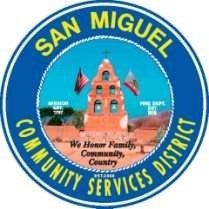 San Miguel Community Services District Board of Directors   Staff Report  December 14th, 2017                                                                   	AGENDA ITEM:  XI.2  SUBJECT:    Review and Discuss Resolution No. 2017-55 accepting and approving the Independent  Auditor’s report and Financial Statements for FY 2015-16    STAFF RECOMMENDATION:    Approve Resolution No. 2017-55 accepting and approving the Independent Auditor’s report and Financial Statements for FY 2015-16.   BACKGROUND:  Moss Levy was hired, to complete the FY 2015-16 and FY 2016-17 audits, as the District’s Independent Auditor to prepare annual audit report and financial statements for FY 2015-16.  There have been significant delays for Moss Levy to complete the audit for FY 2015-16 due to District staffing changes and other issues gathering information.   Once the FY 2015-16 audit is reviewed and approved but the Board Moss Levy will begin the task of completing the FY 2016-17 audit.  The FY 2016-17 audit should go much smoother as the current District Staff has already been working on preparations for this upcoming audit. FISCAL IMPACT:  As Moss Levy is currently under agreement to perform audit services for the FY 2015-16 and FY 2016-17 audits, there is no additional cost associated with approving this audit.   STAFF RECOMMENDATION:  The Board should approve the attached Resolution that accepts and approves the FY 2015-16 Independent Audit Report and authorize the filing of the report to the State and County of San Luis Obispo County Clerk’s office.  PREPARED BY:              Rob Roberson    Interim General Manager        Attachment: FY 2015-16 Independent Auditor’s Report of District Financial Statements  Resolution 2017-55              	12-14-17 Regular Board Meeting 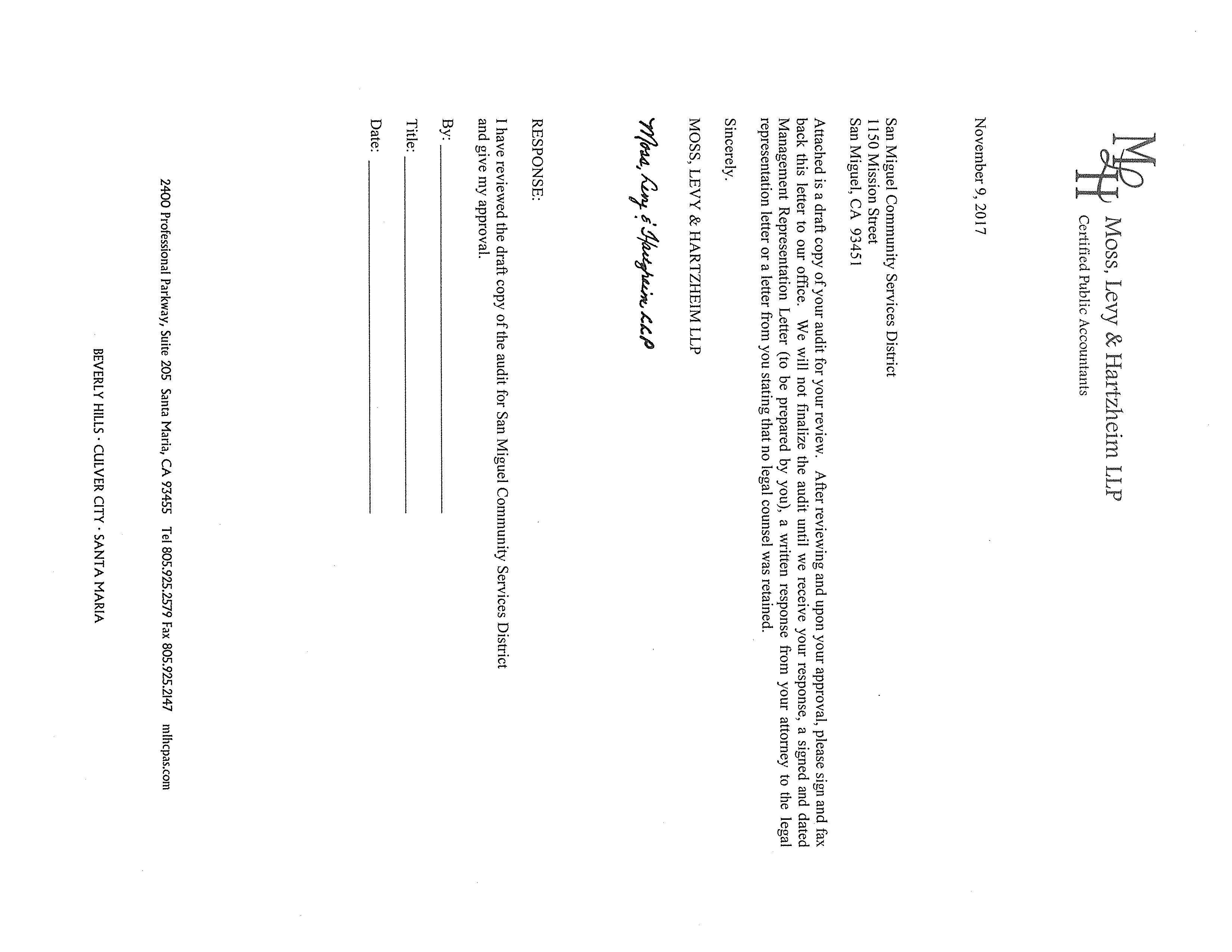 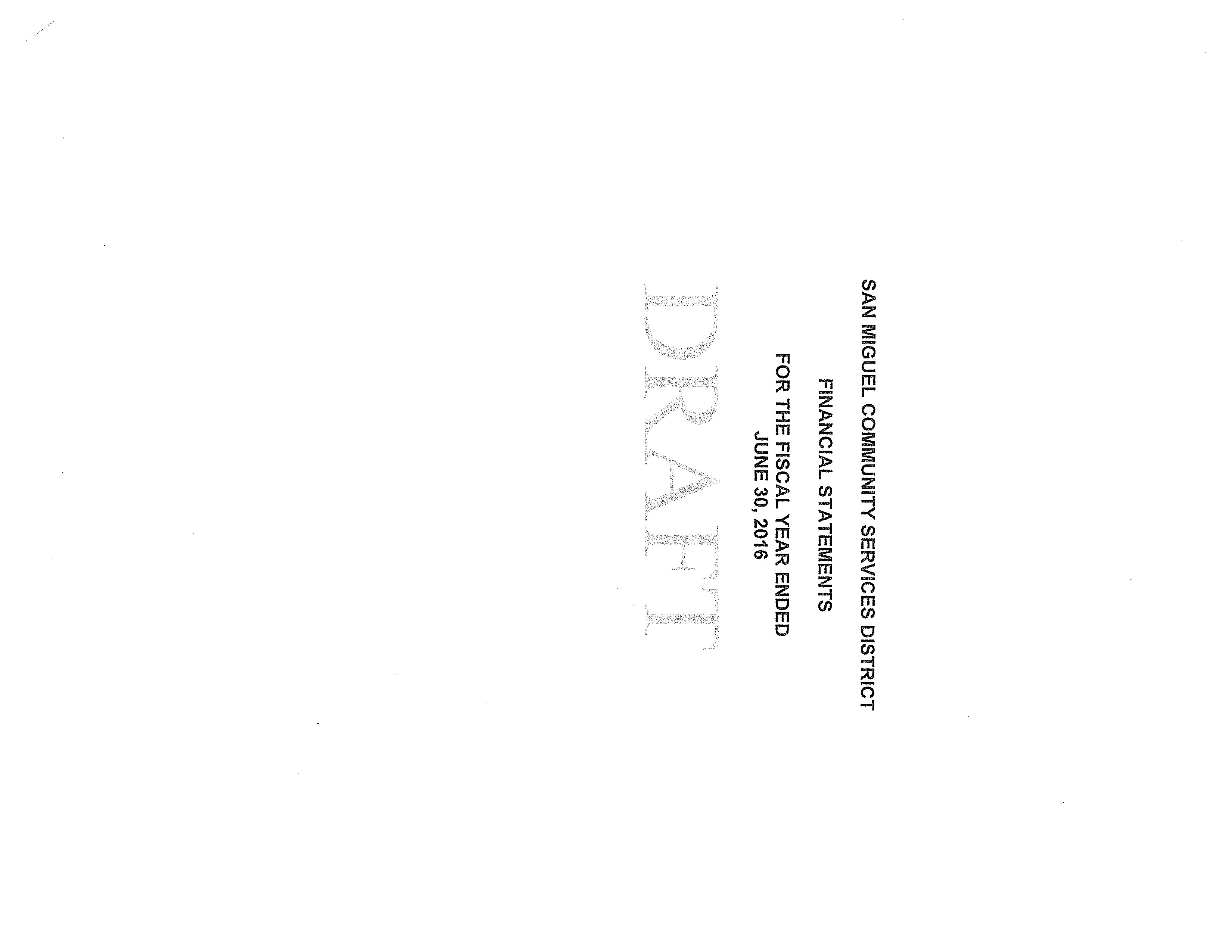 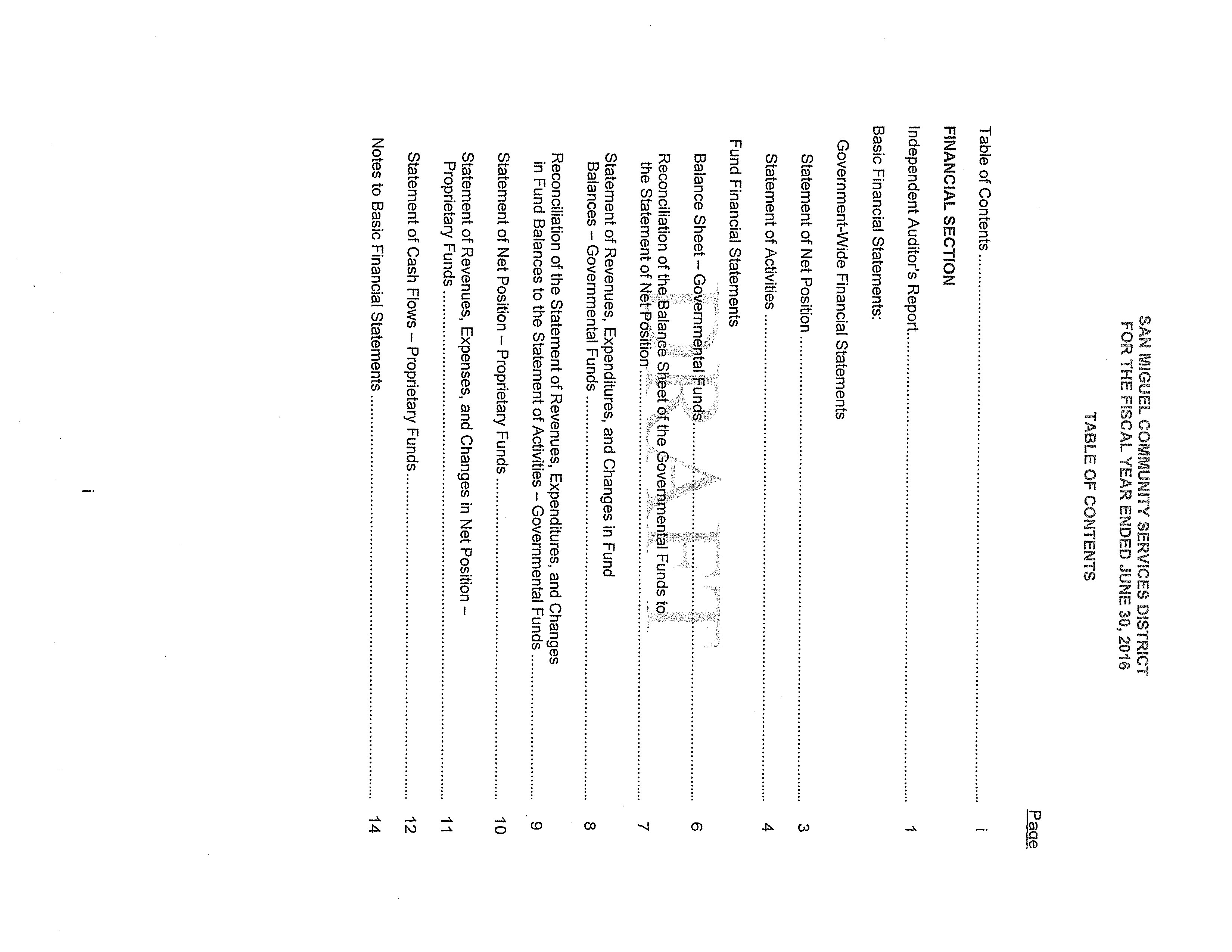 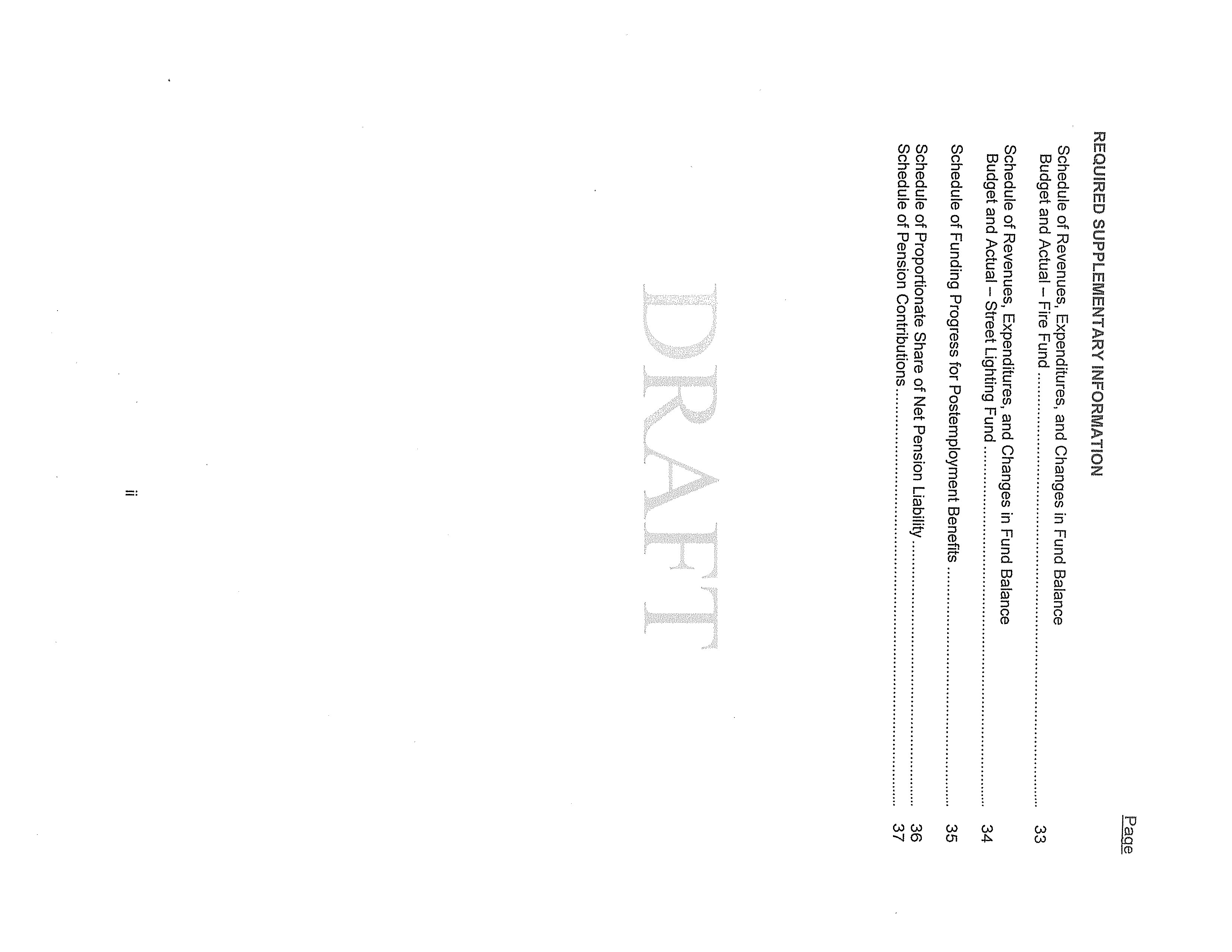 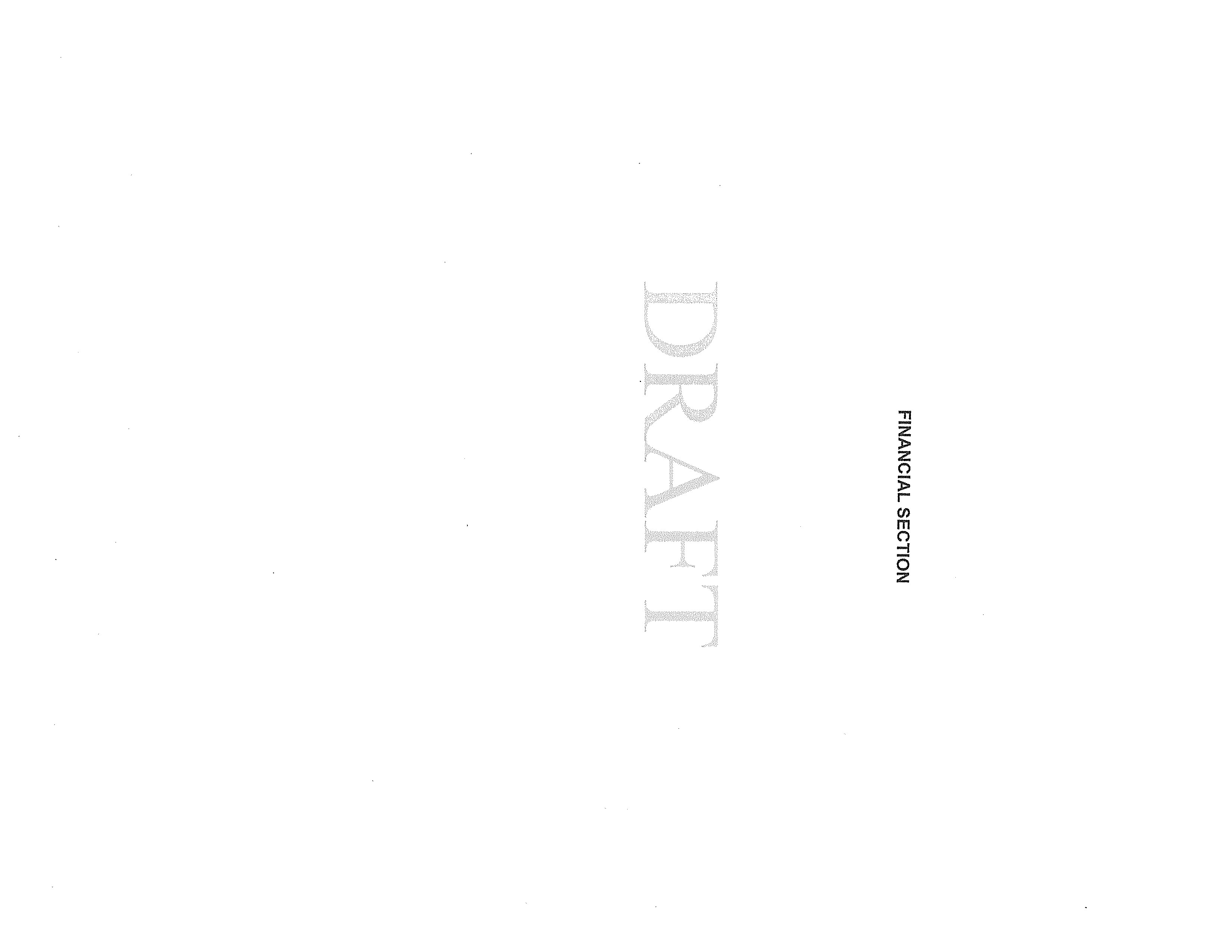 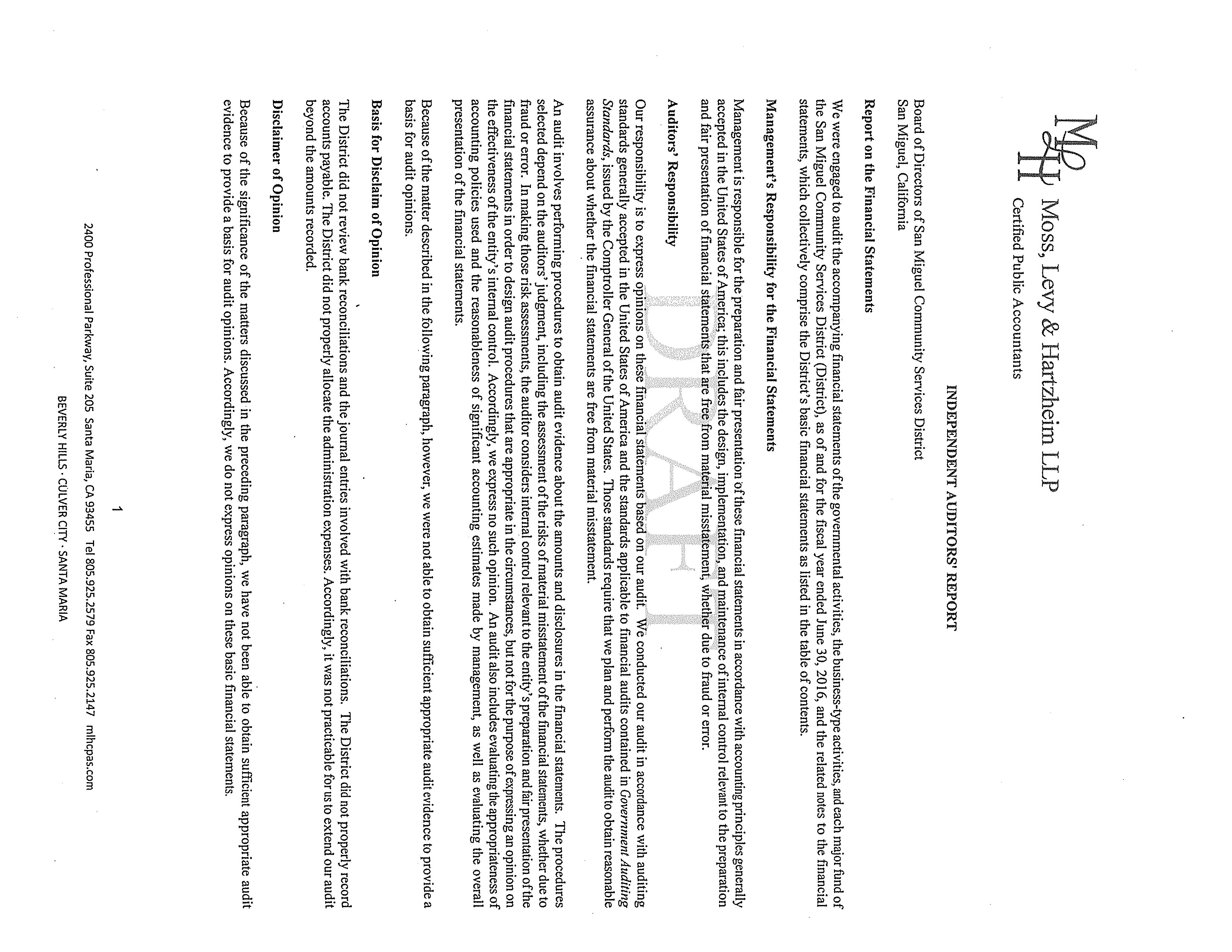 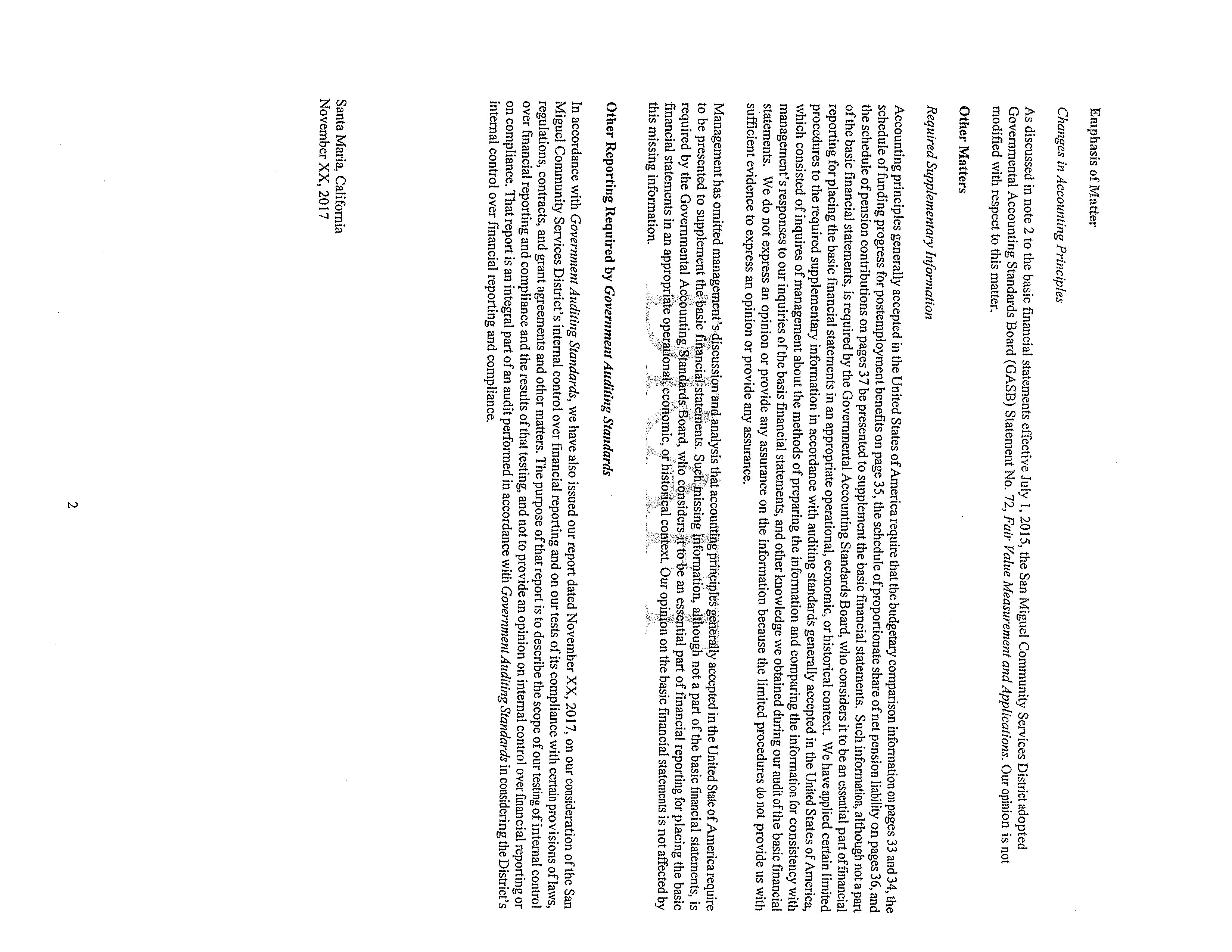 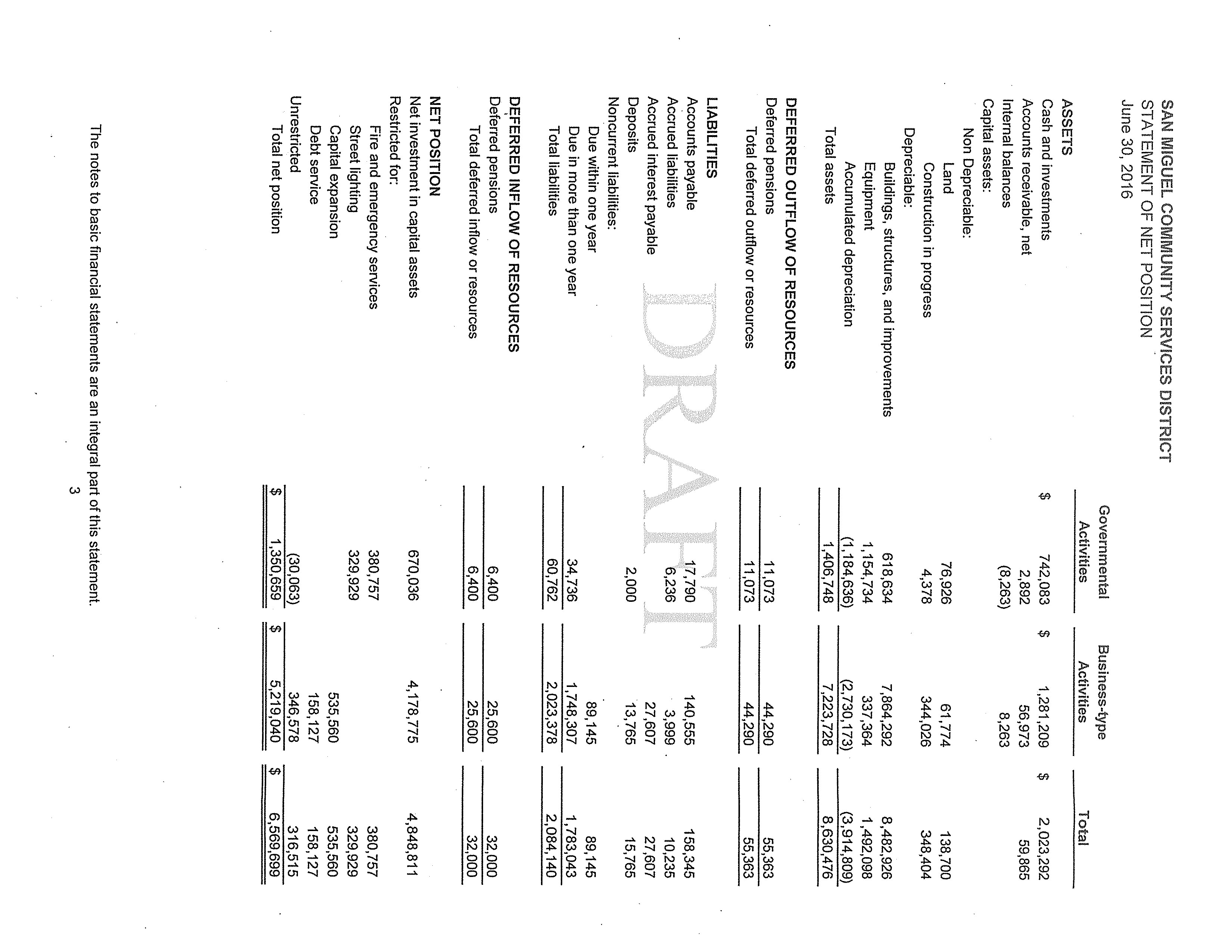 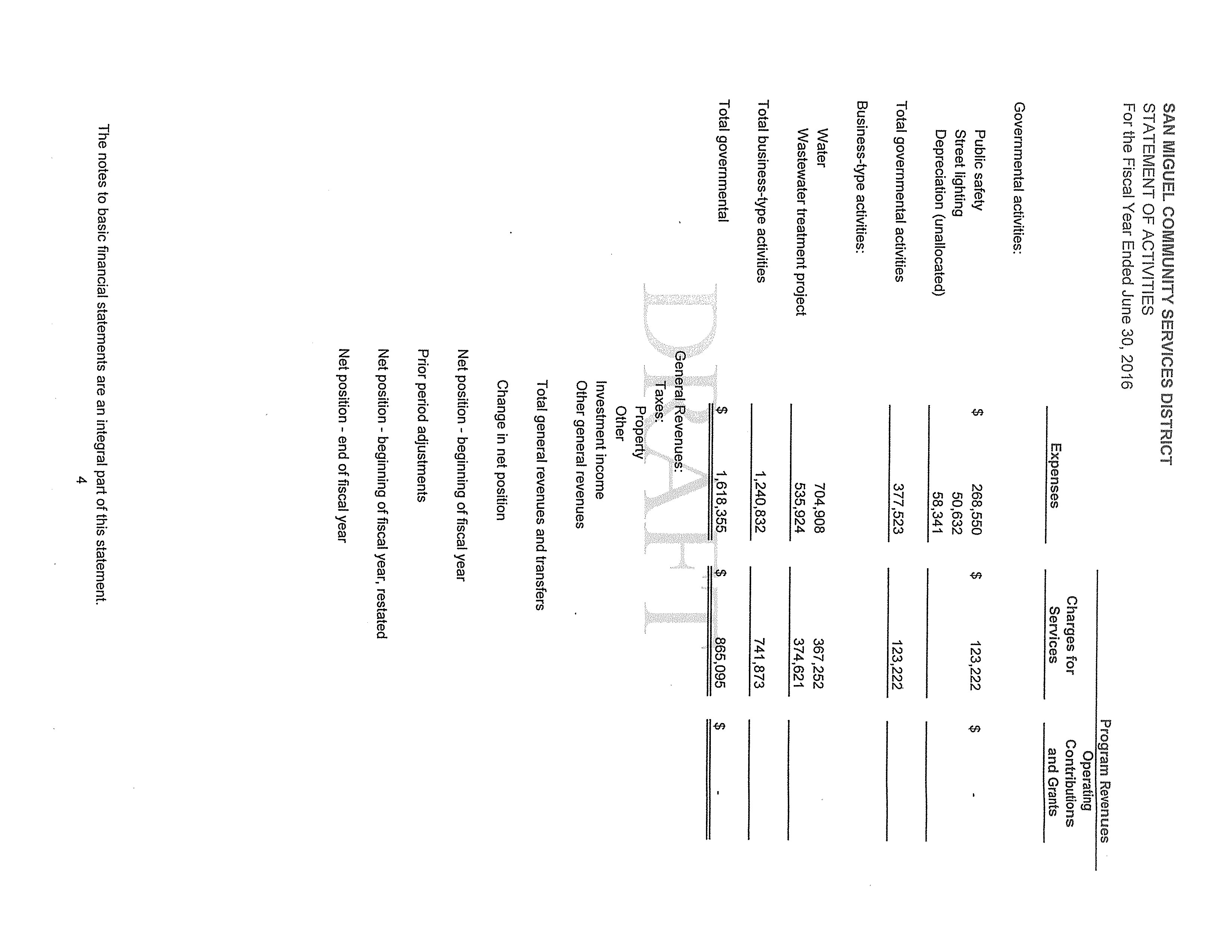 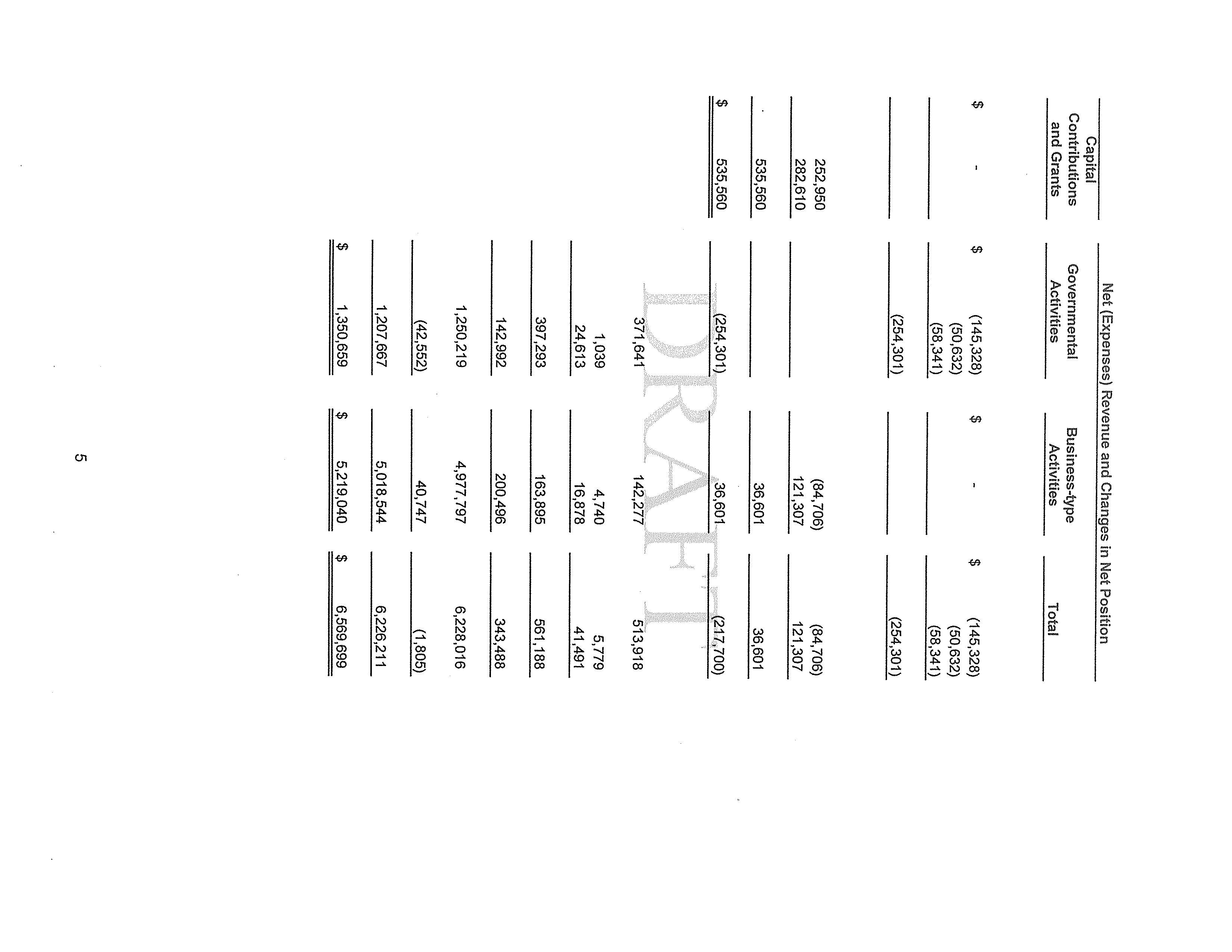 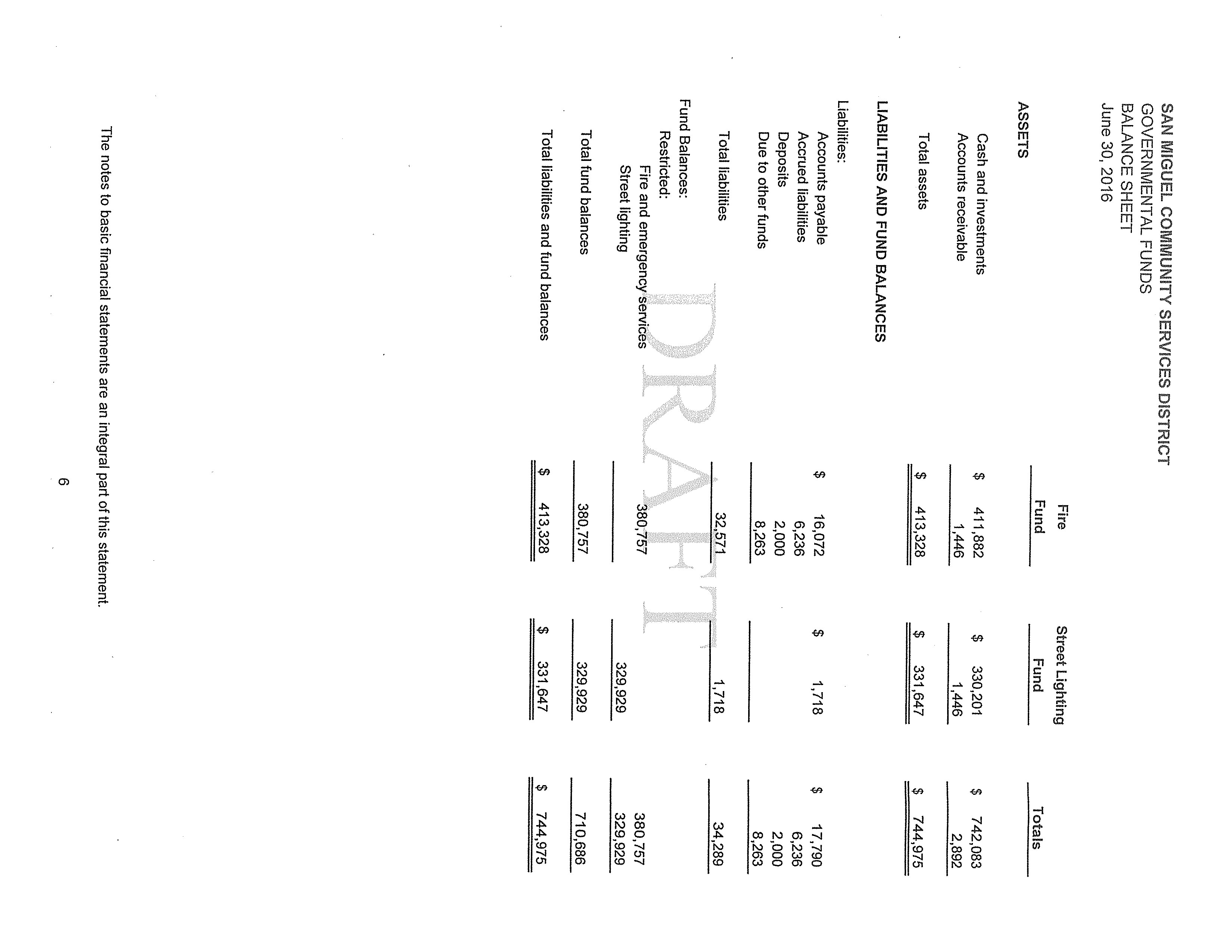 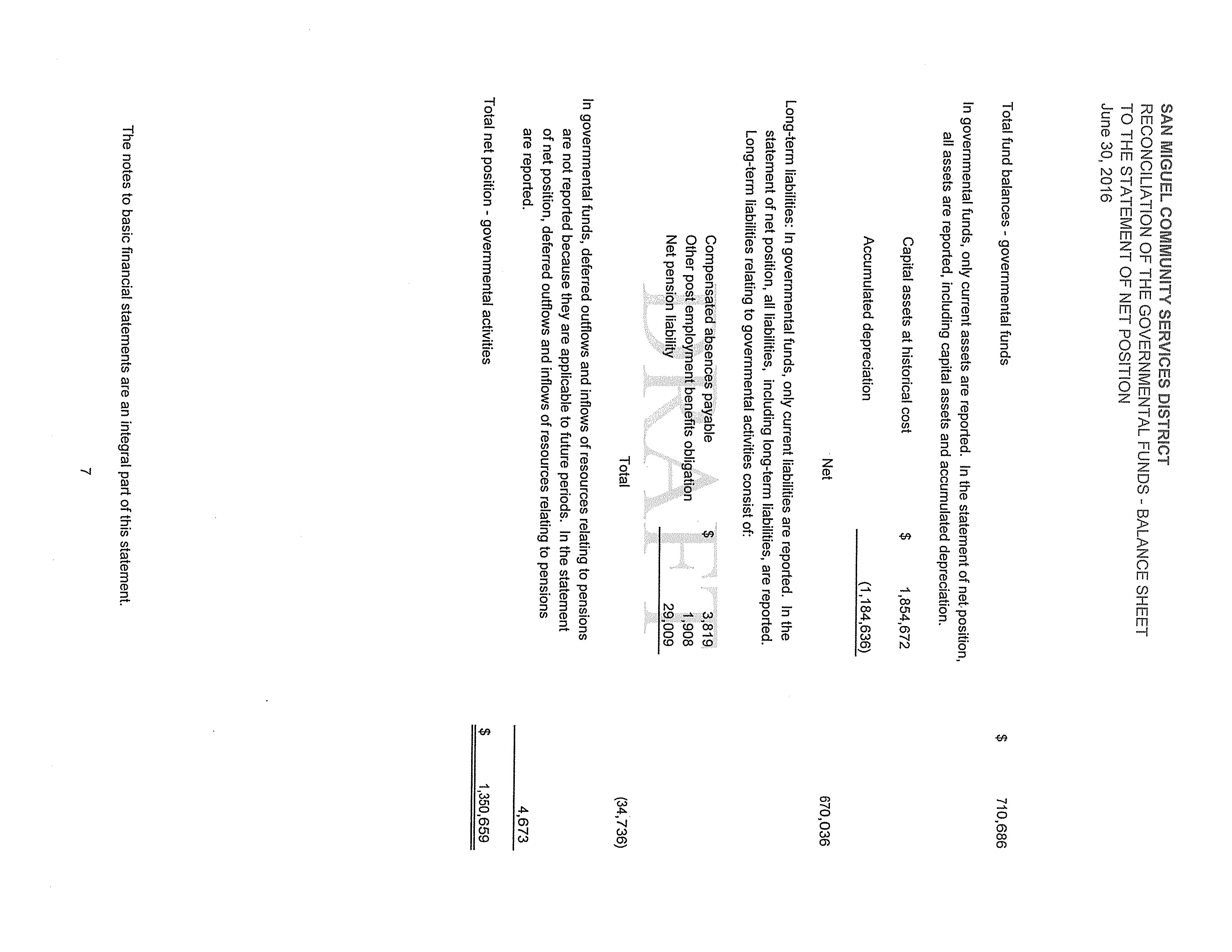 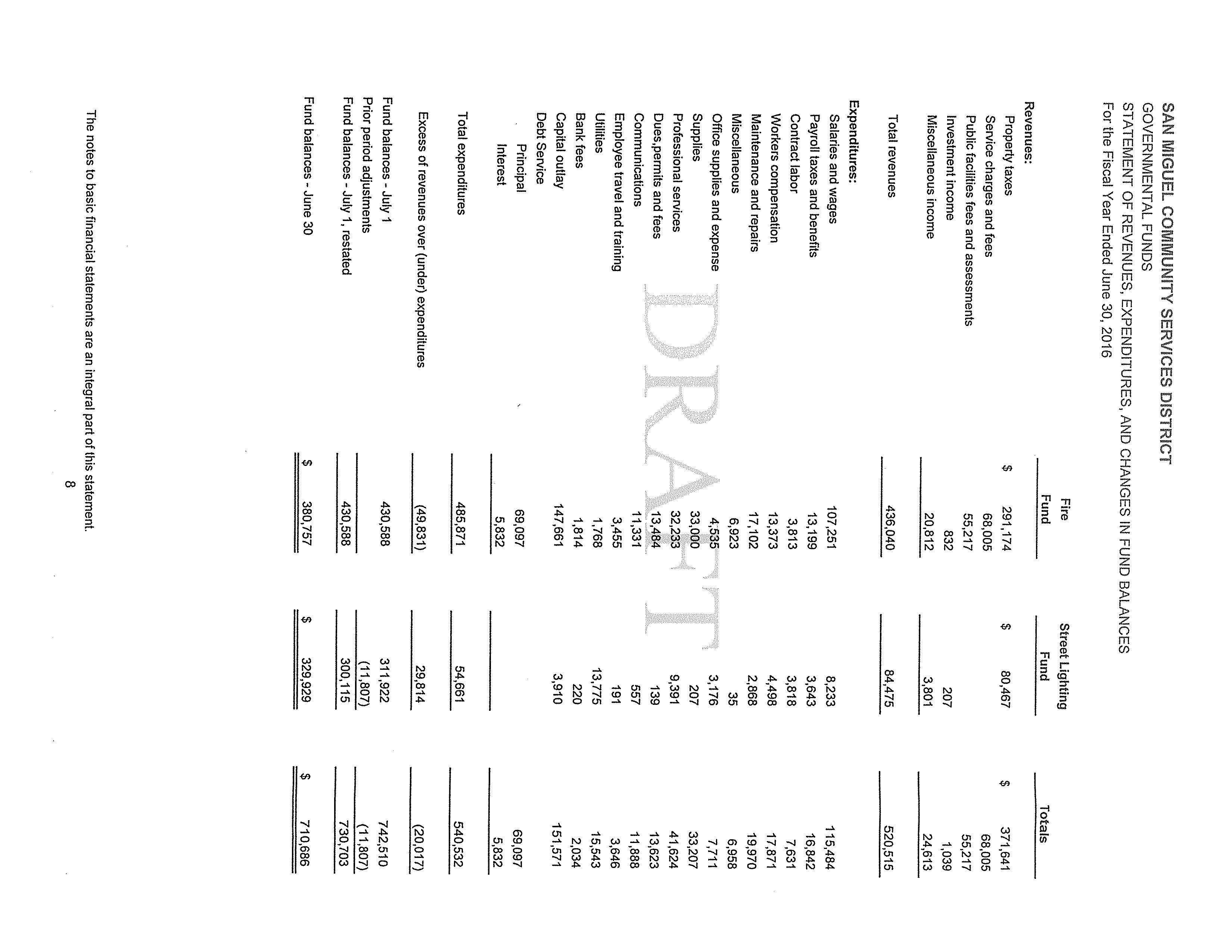 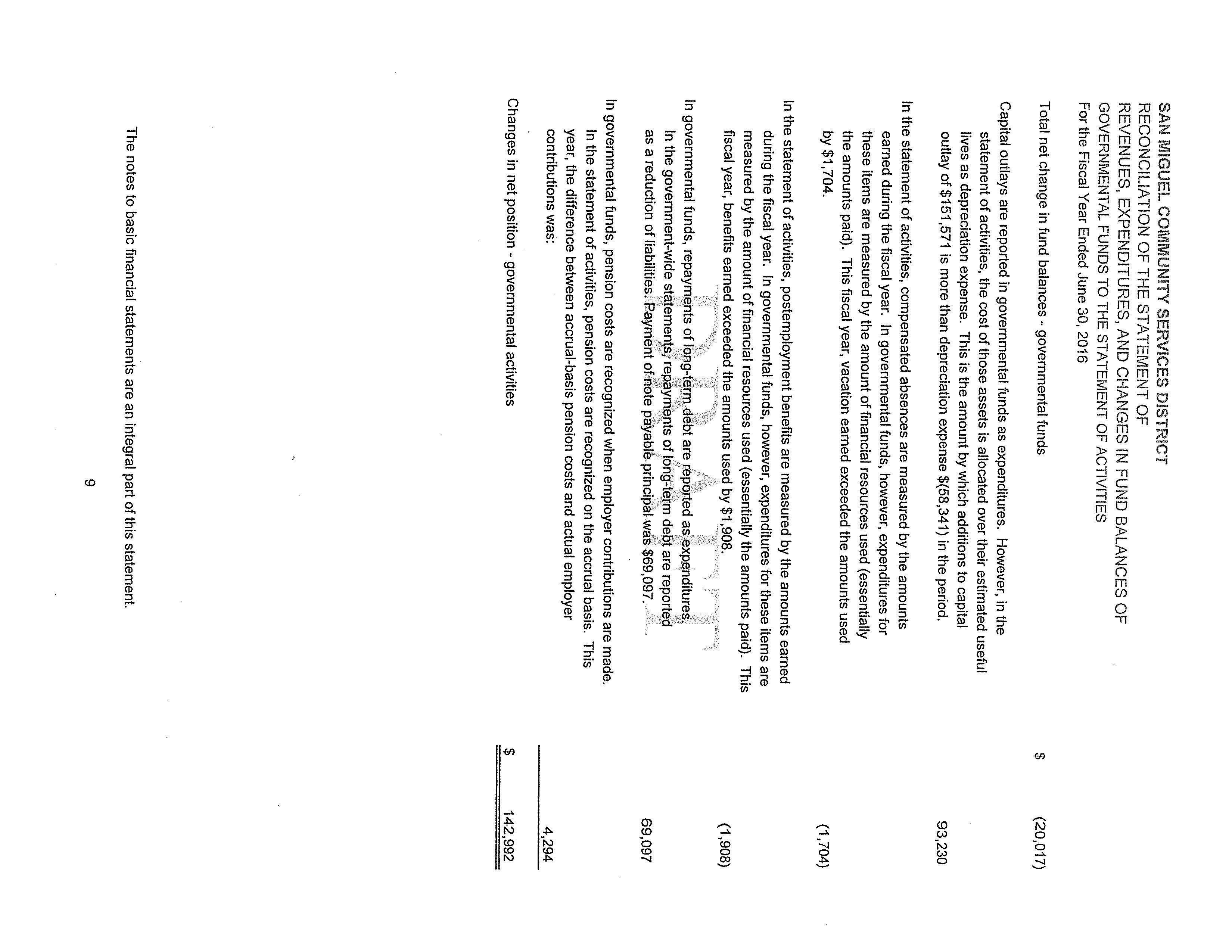 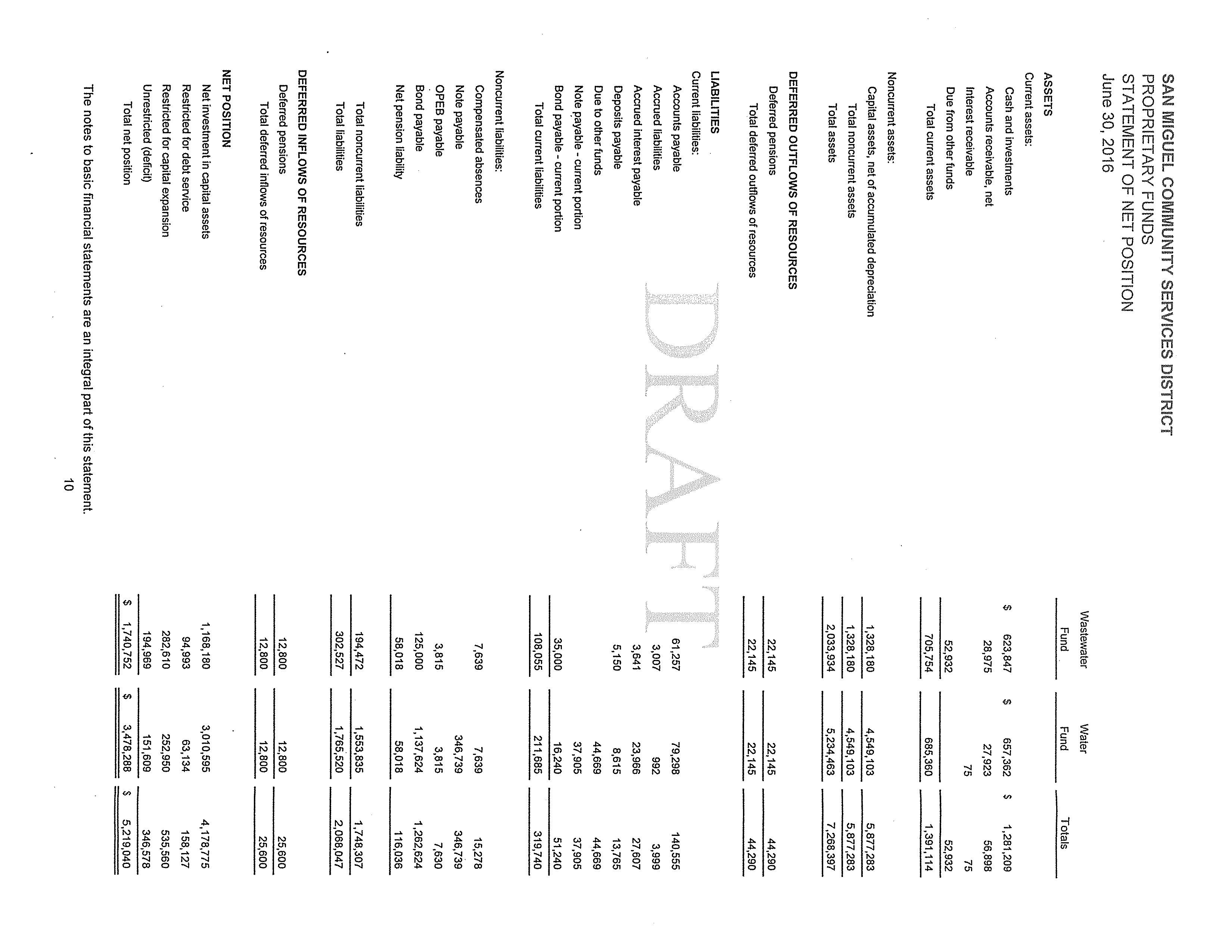 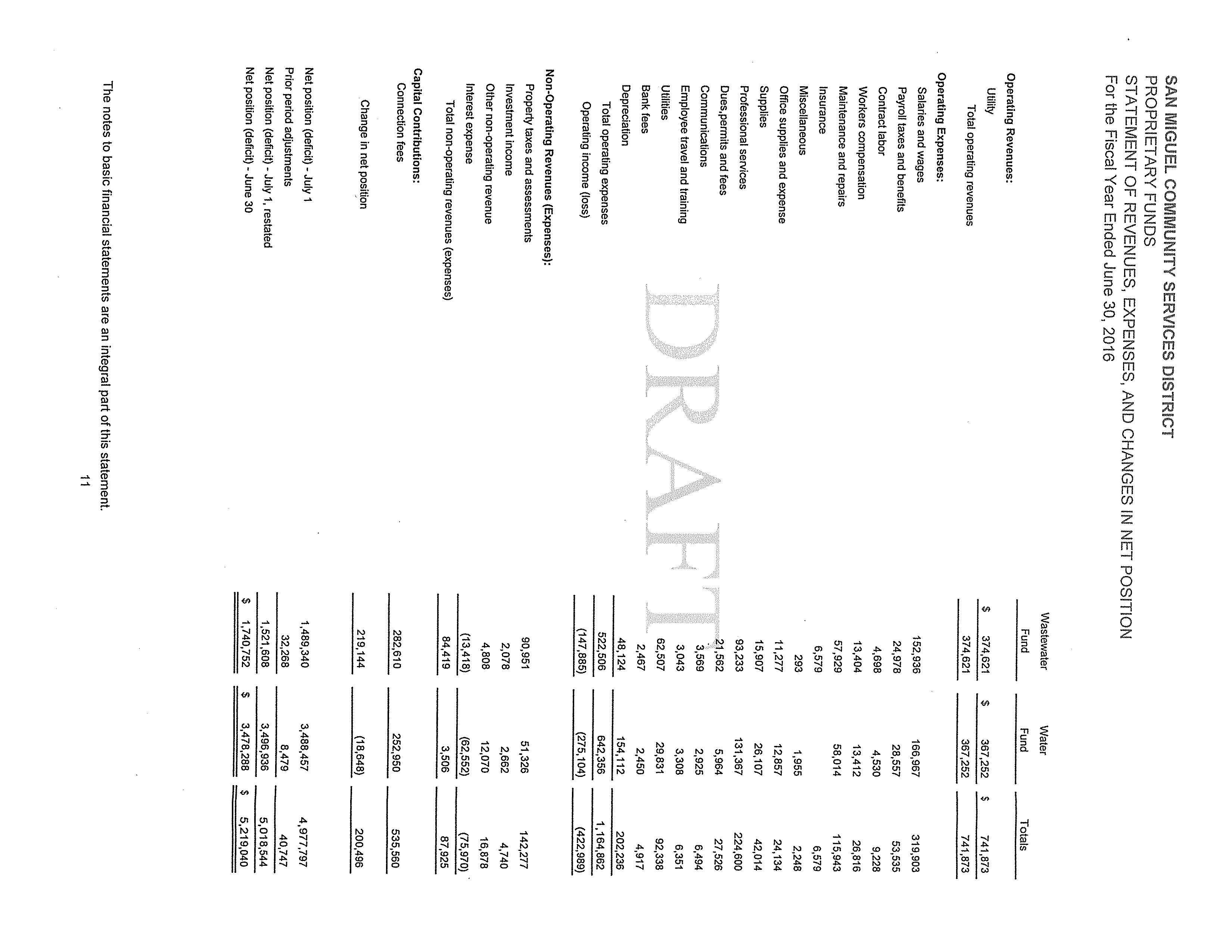 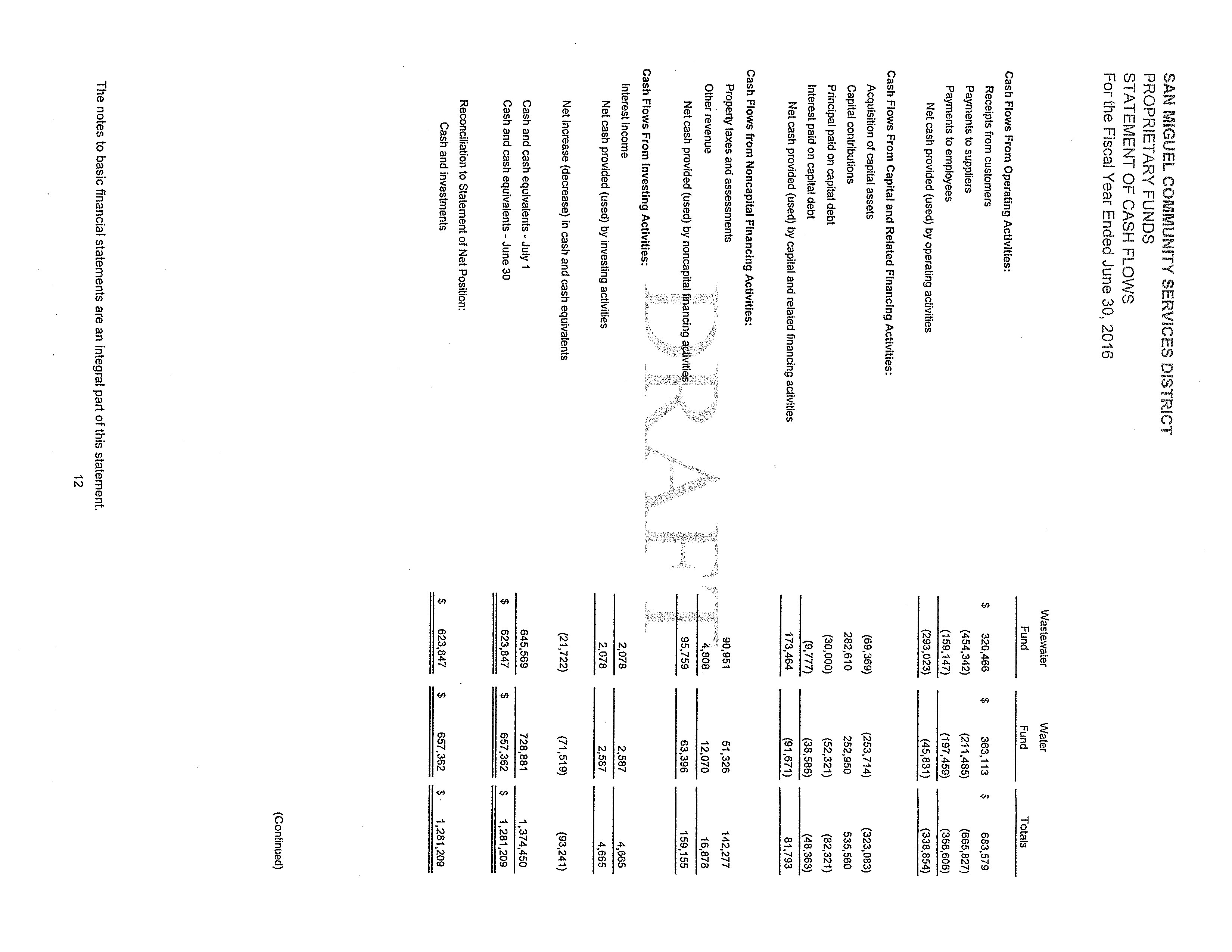 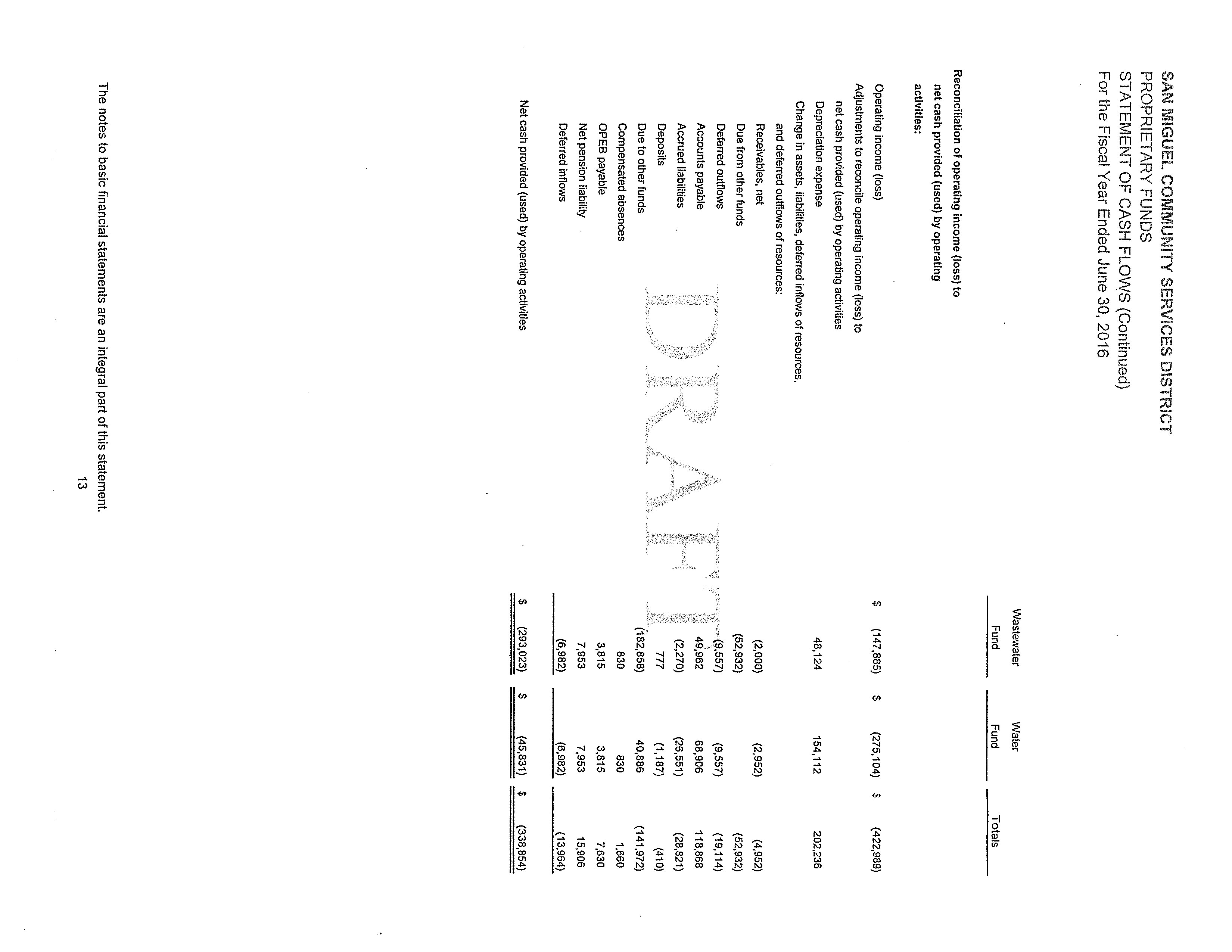 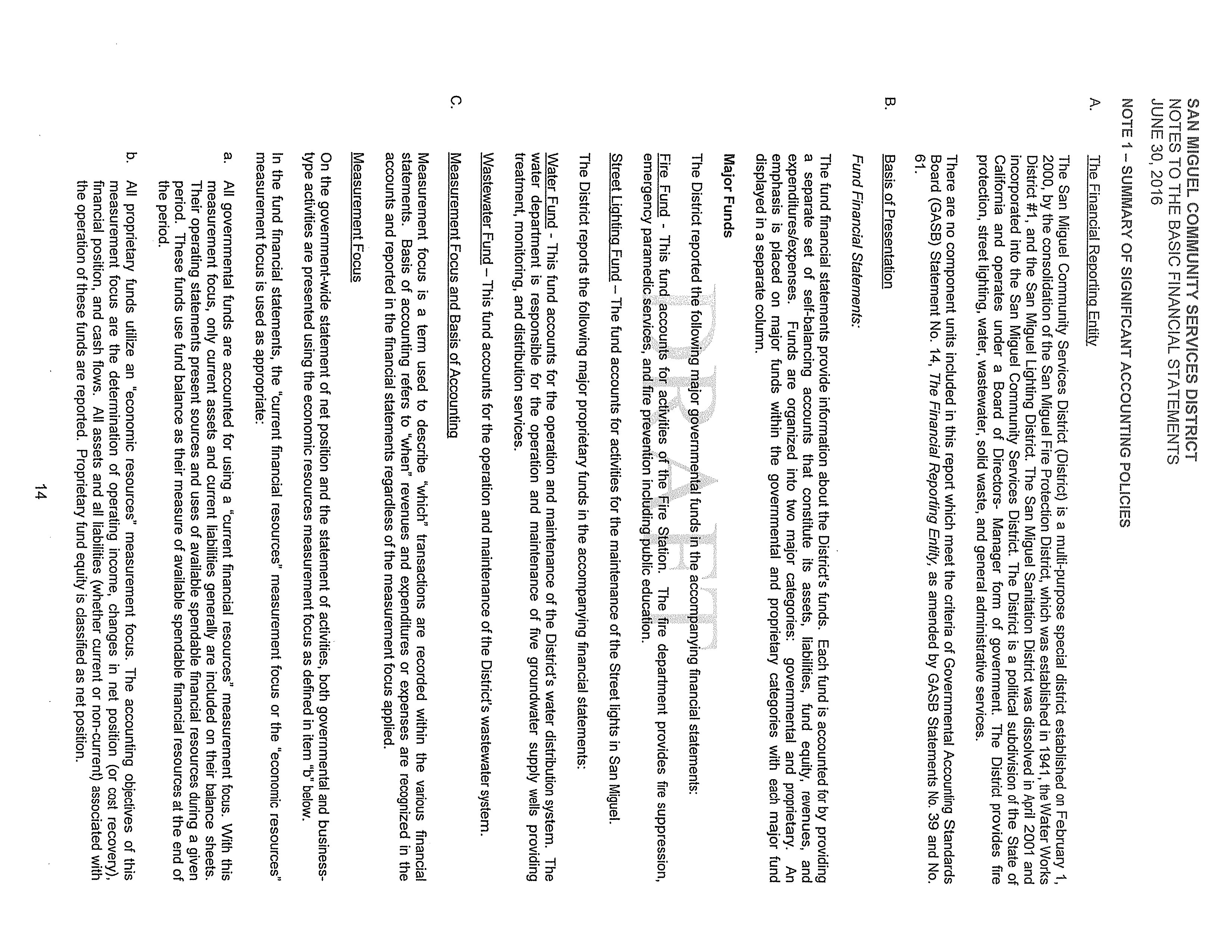 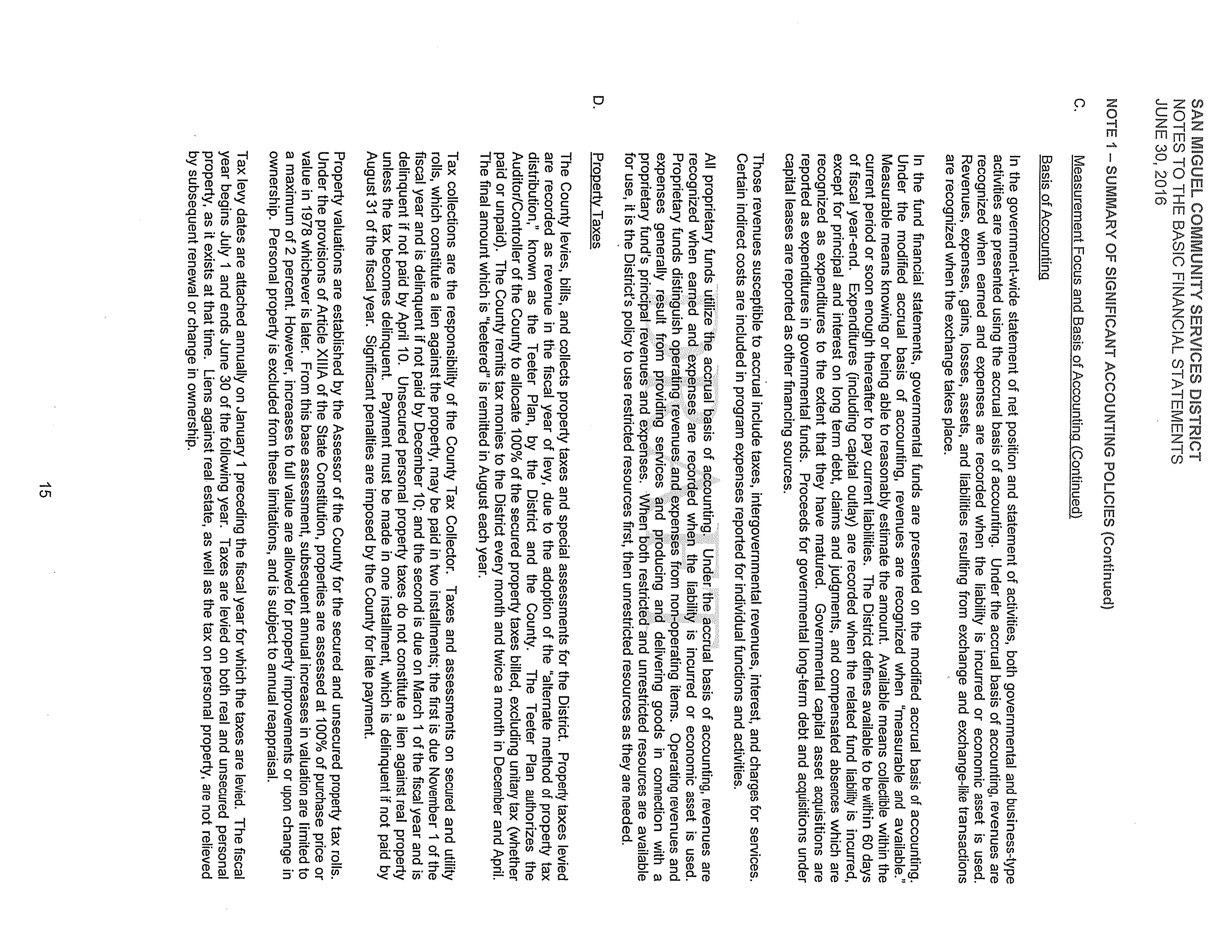 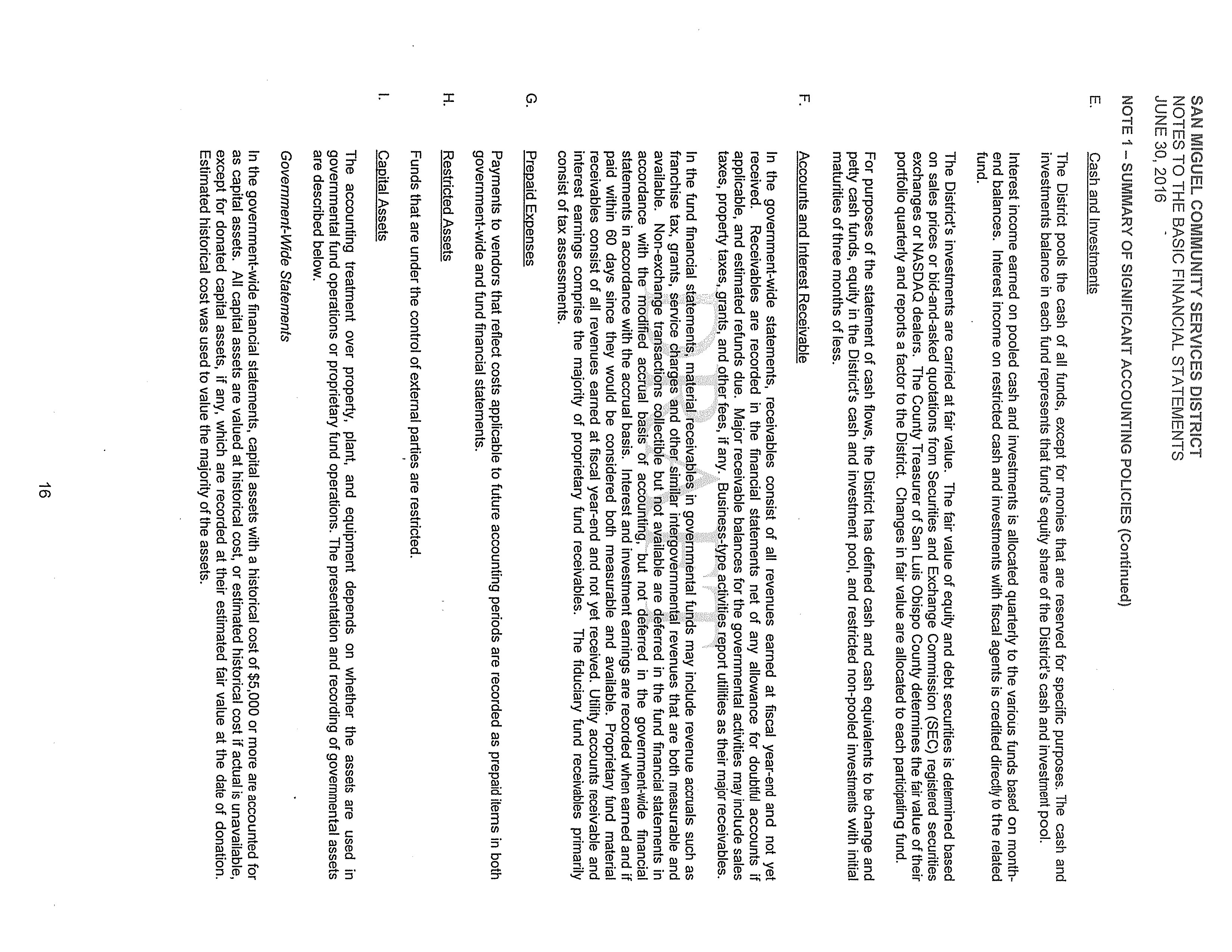 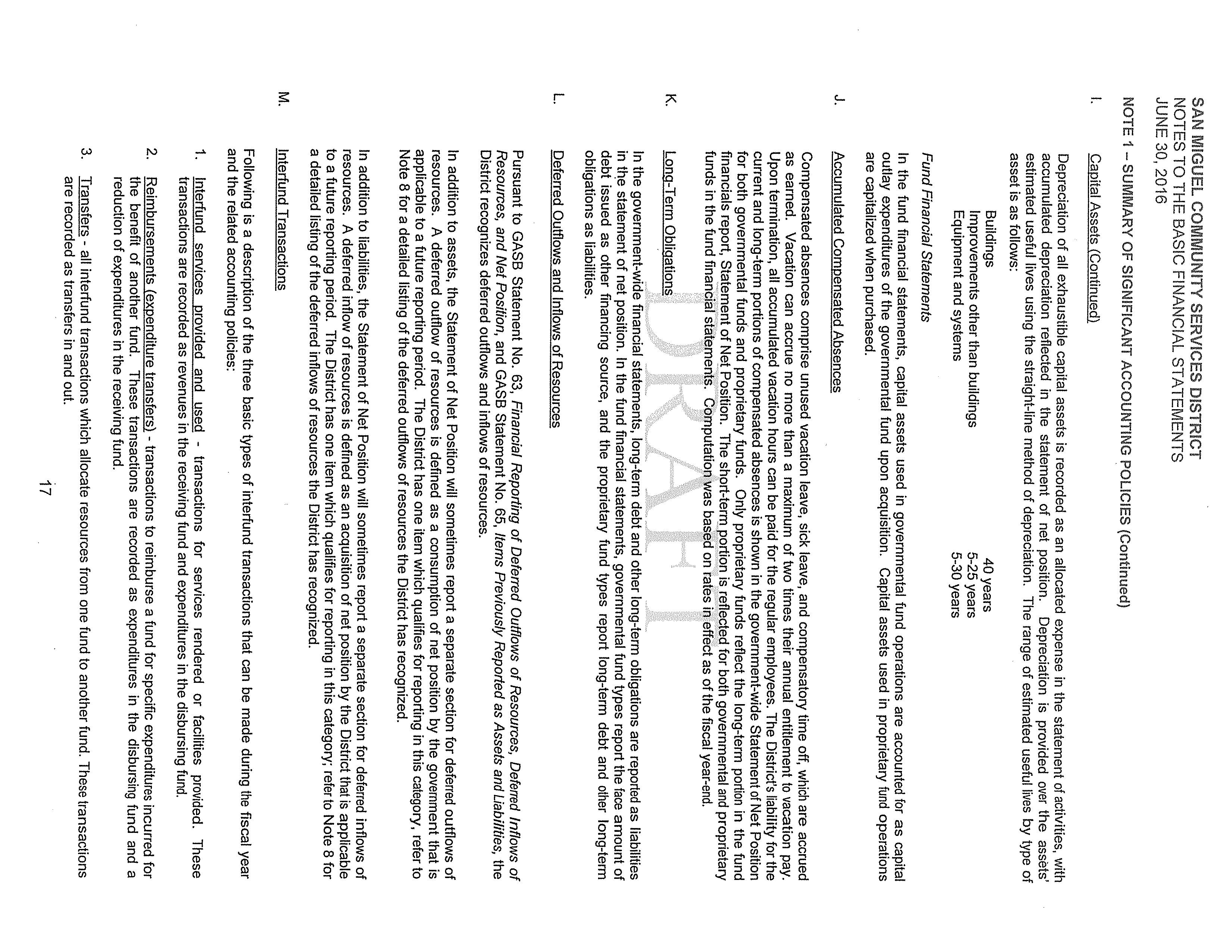 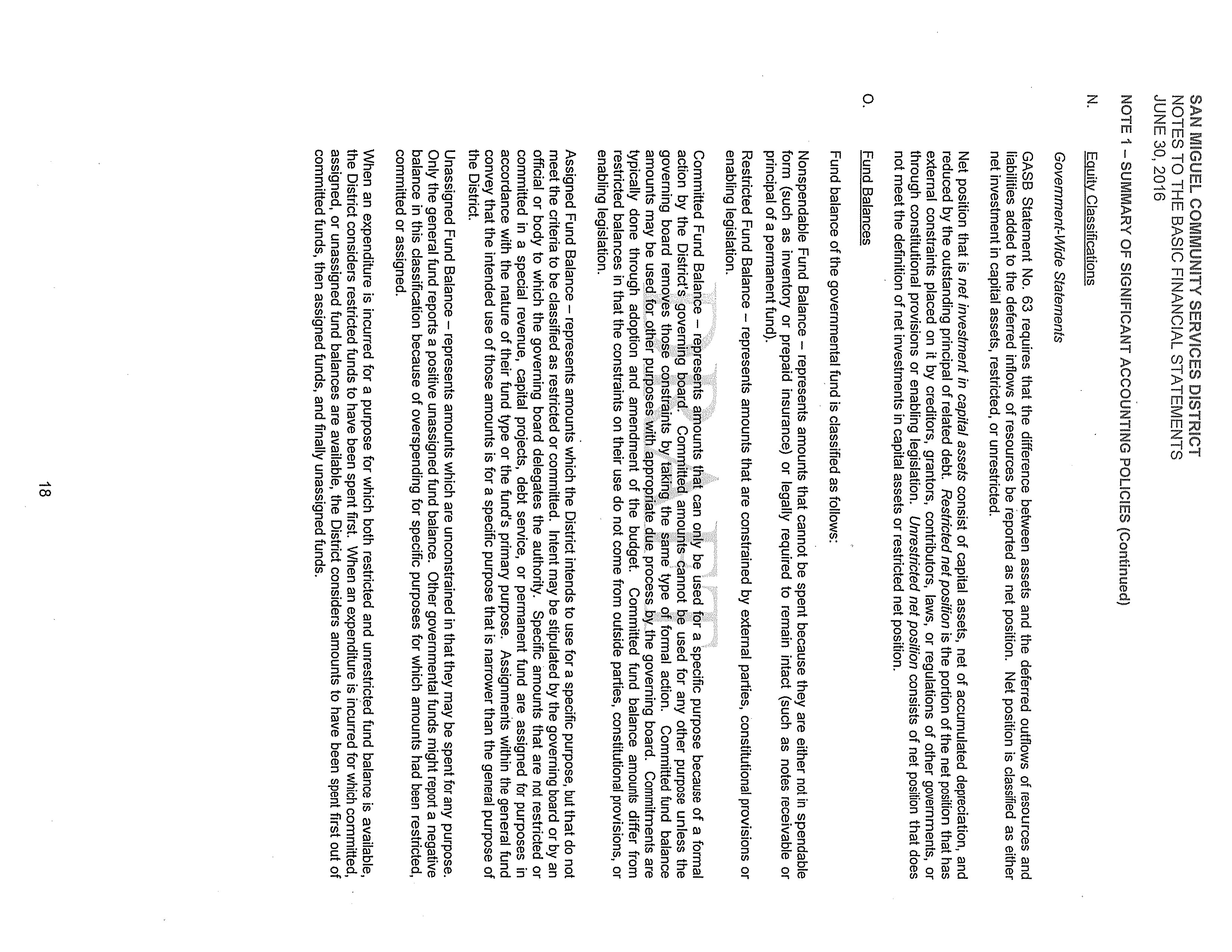 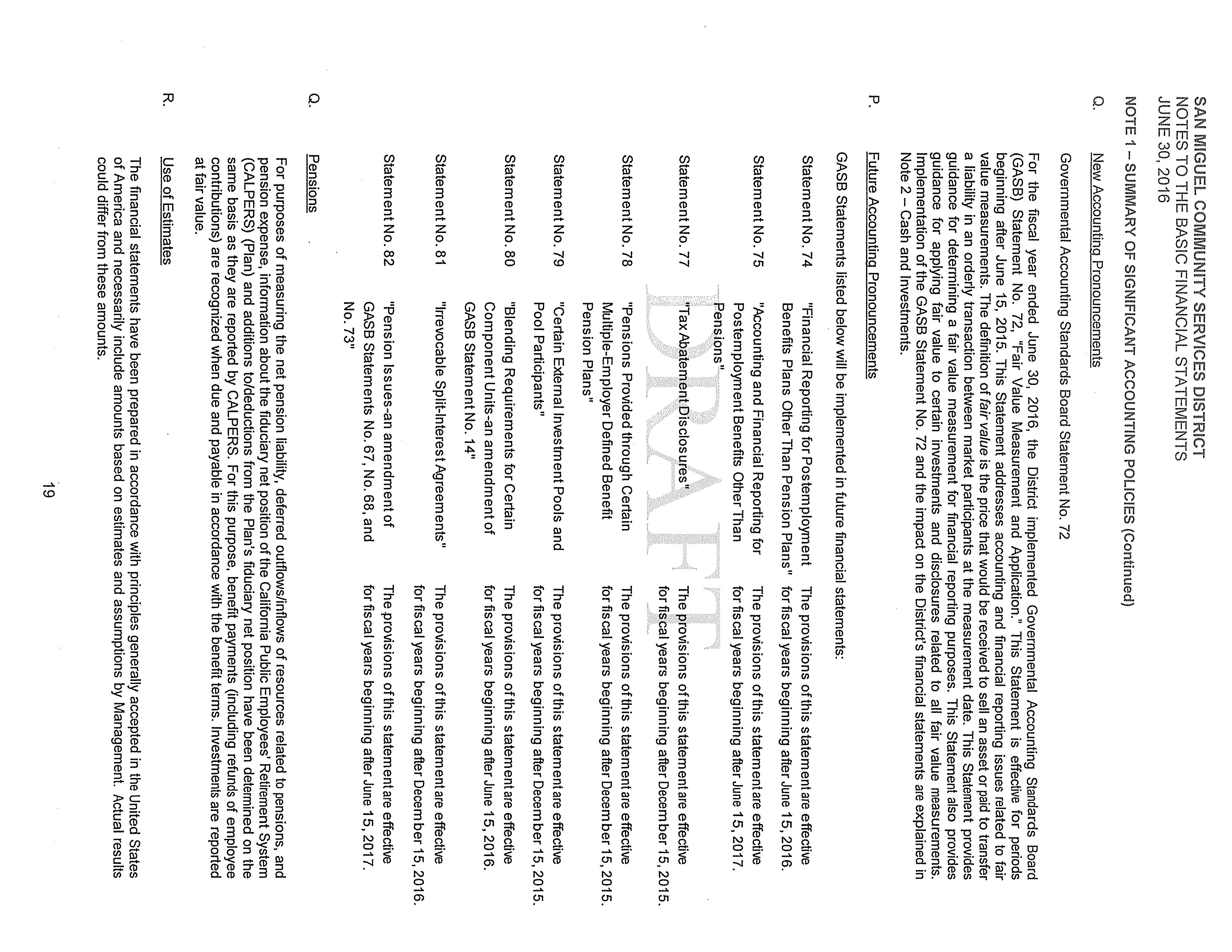 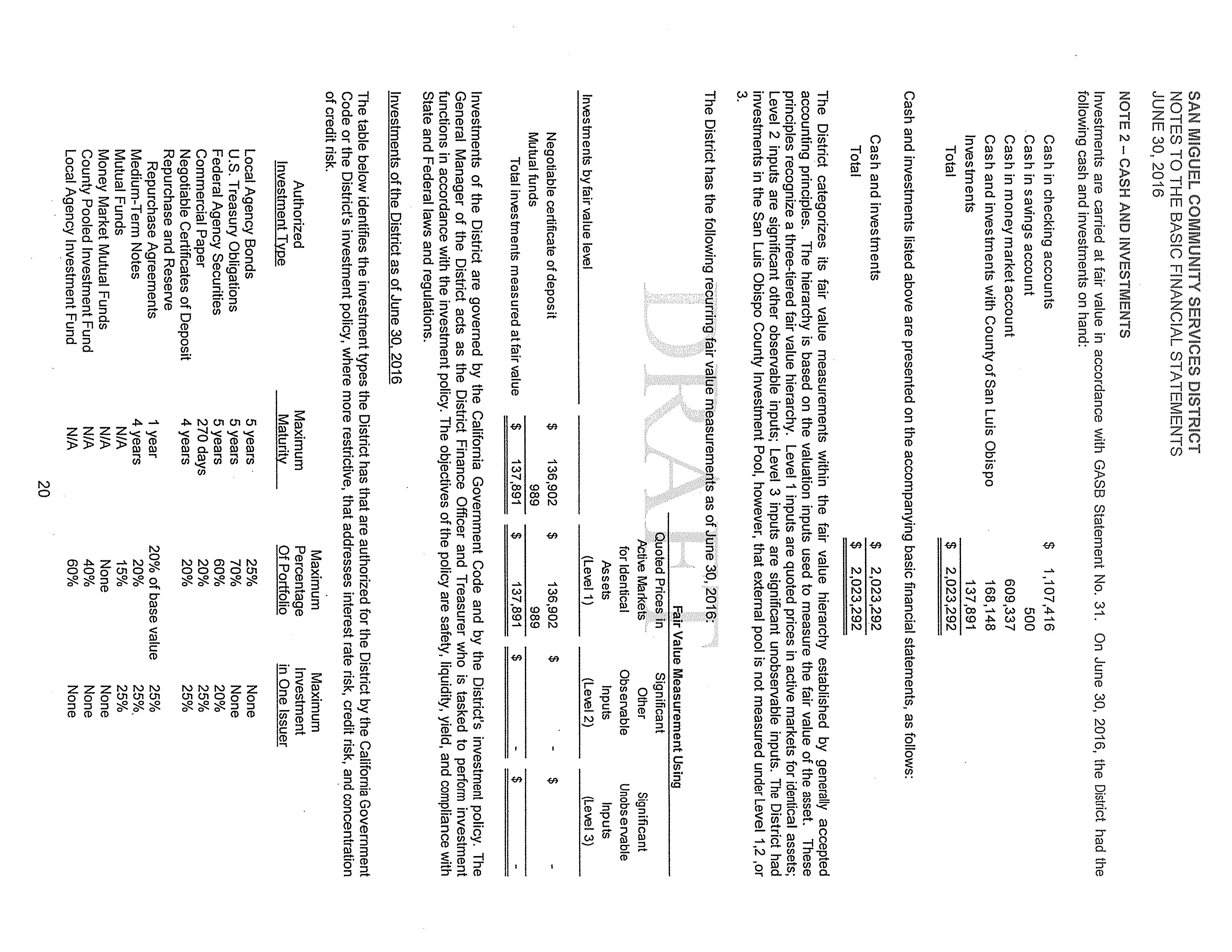 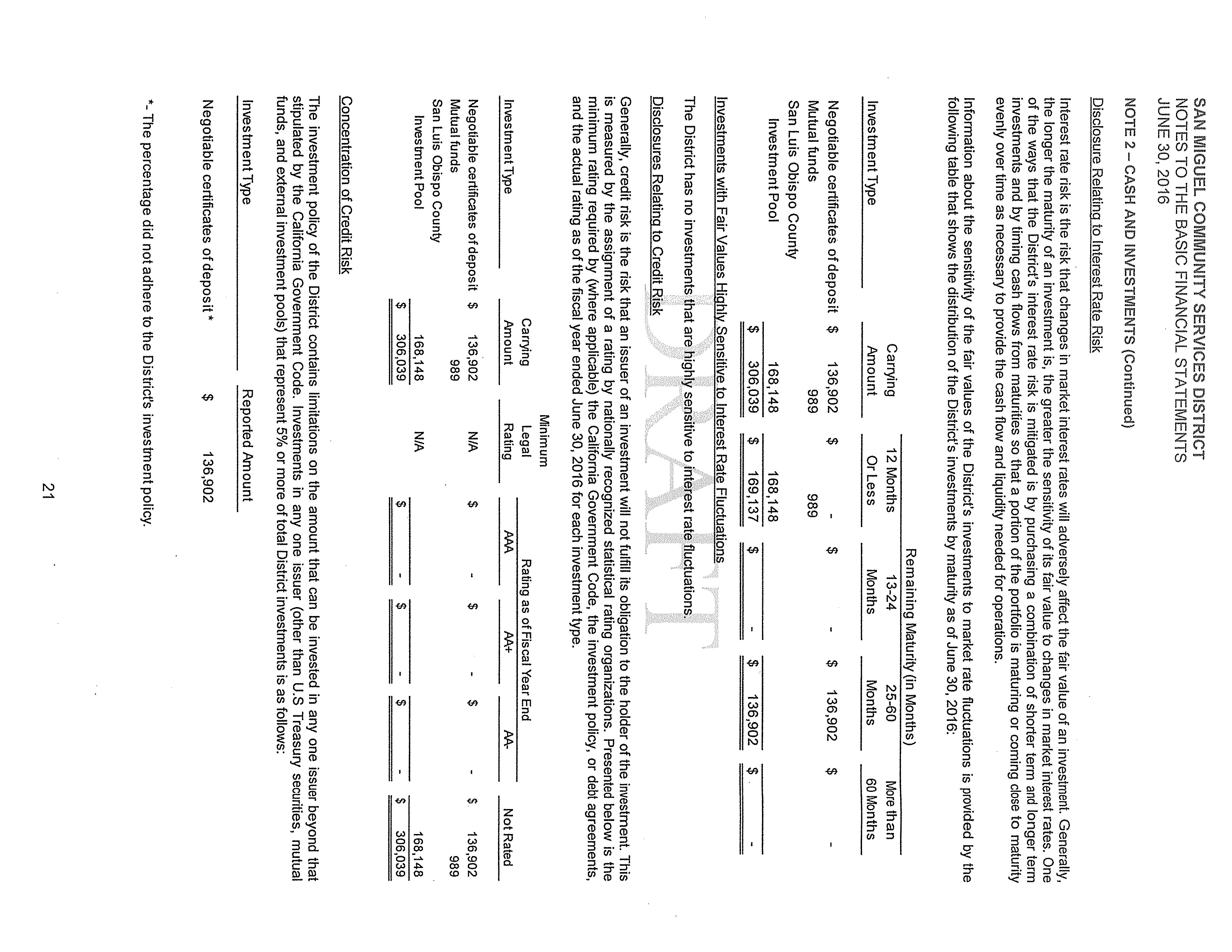 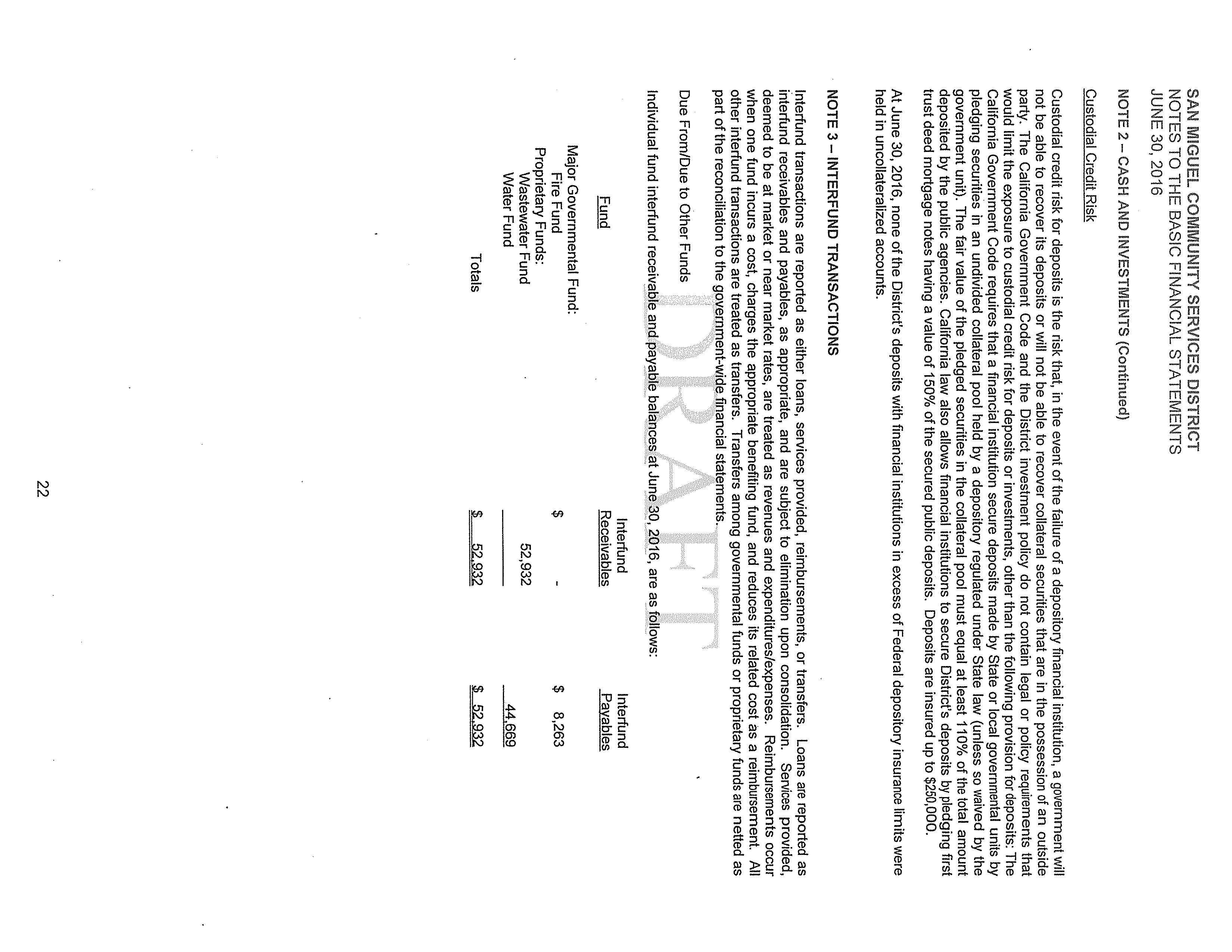 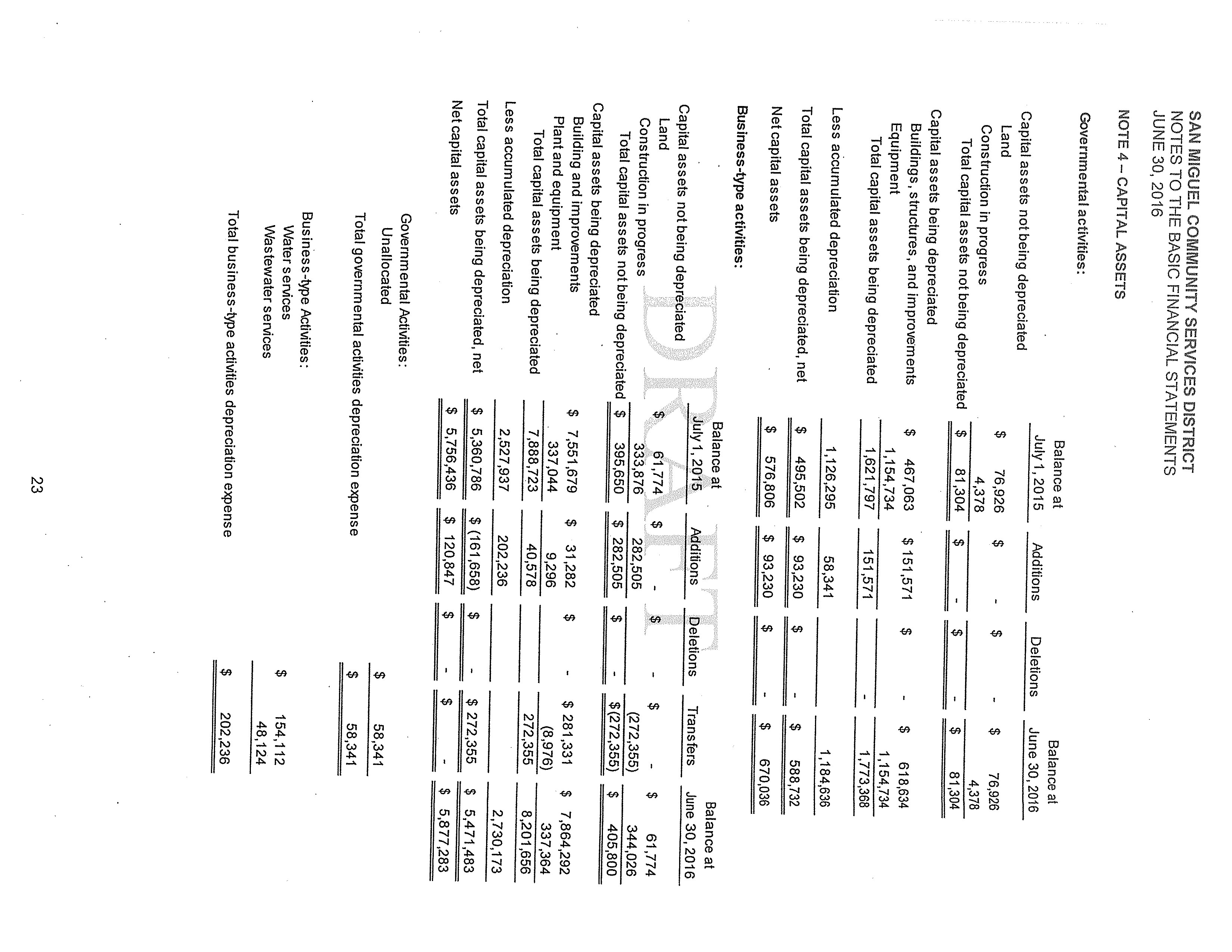 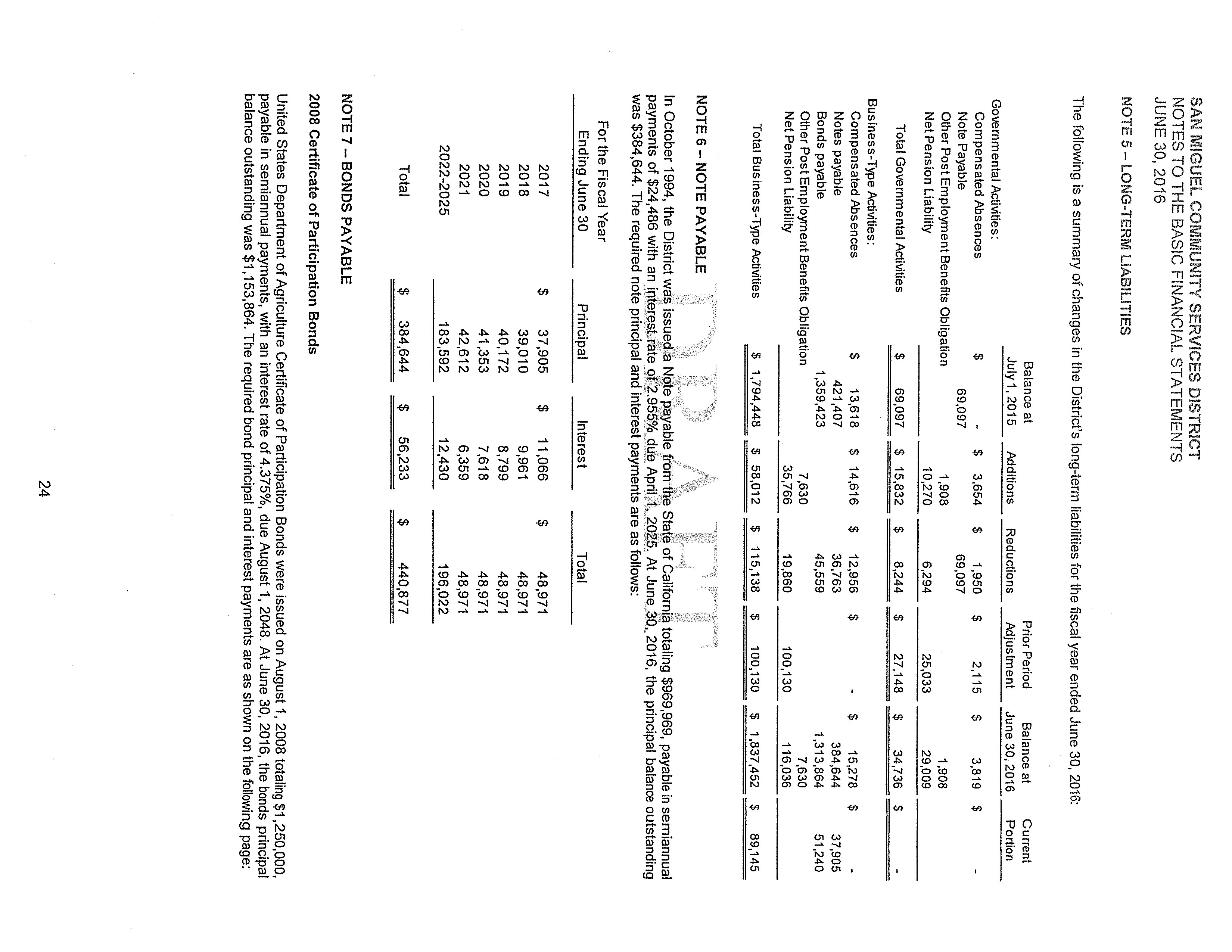 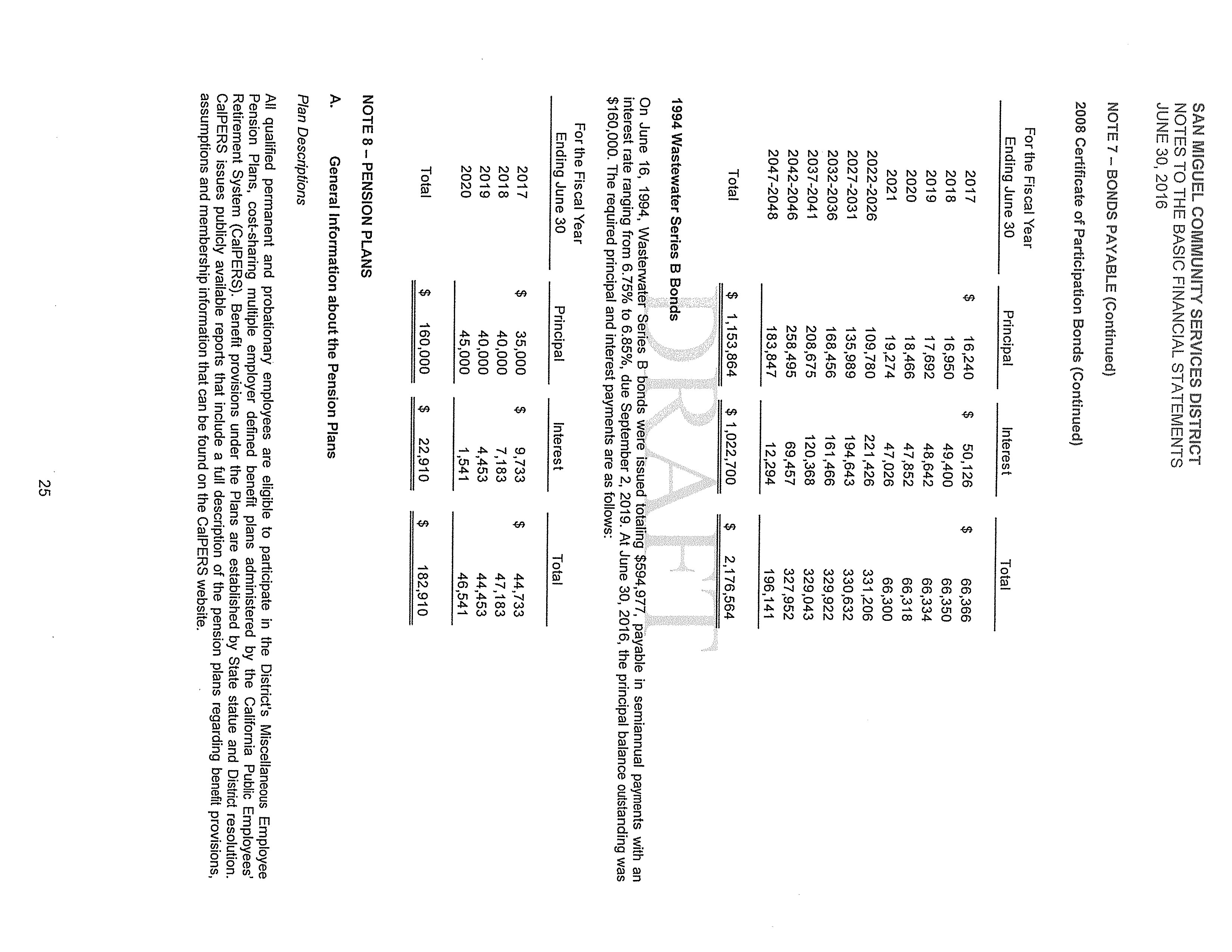 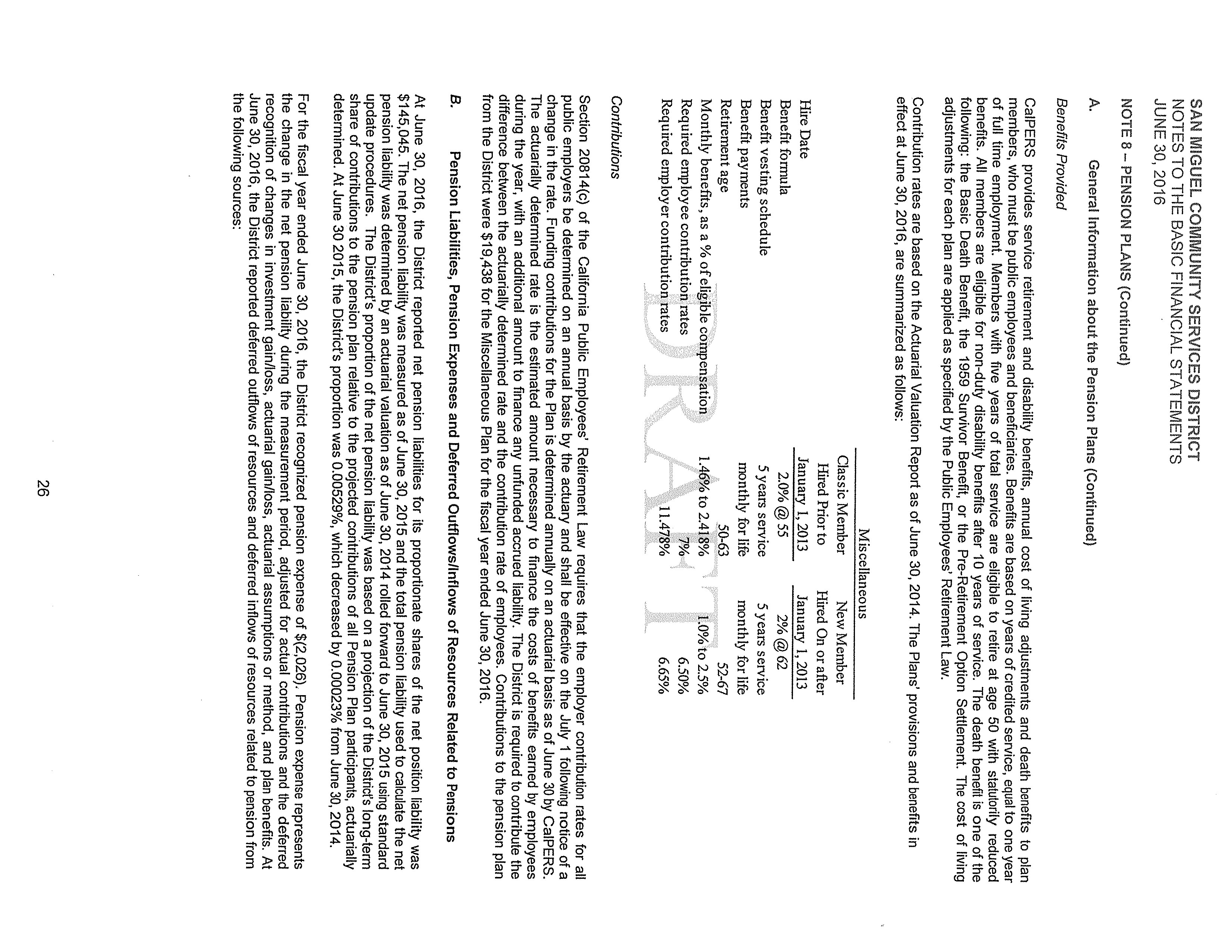 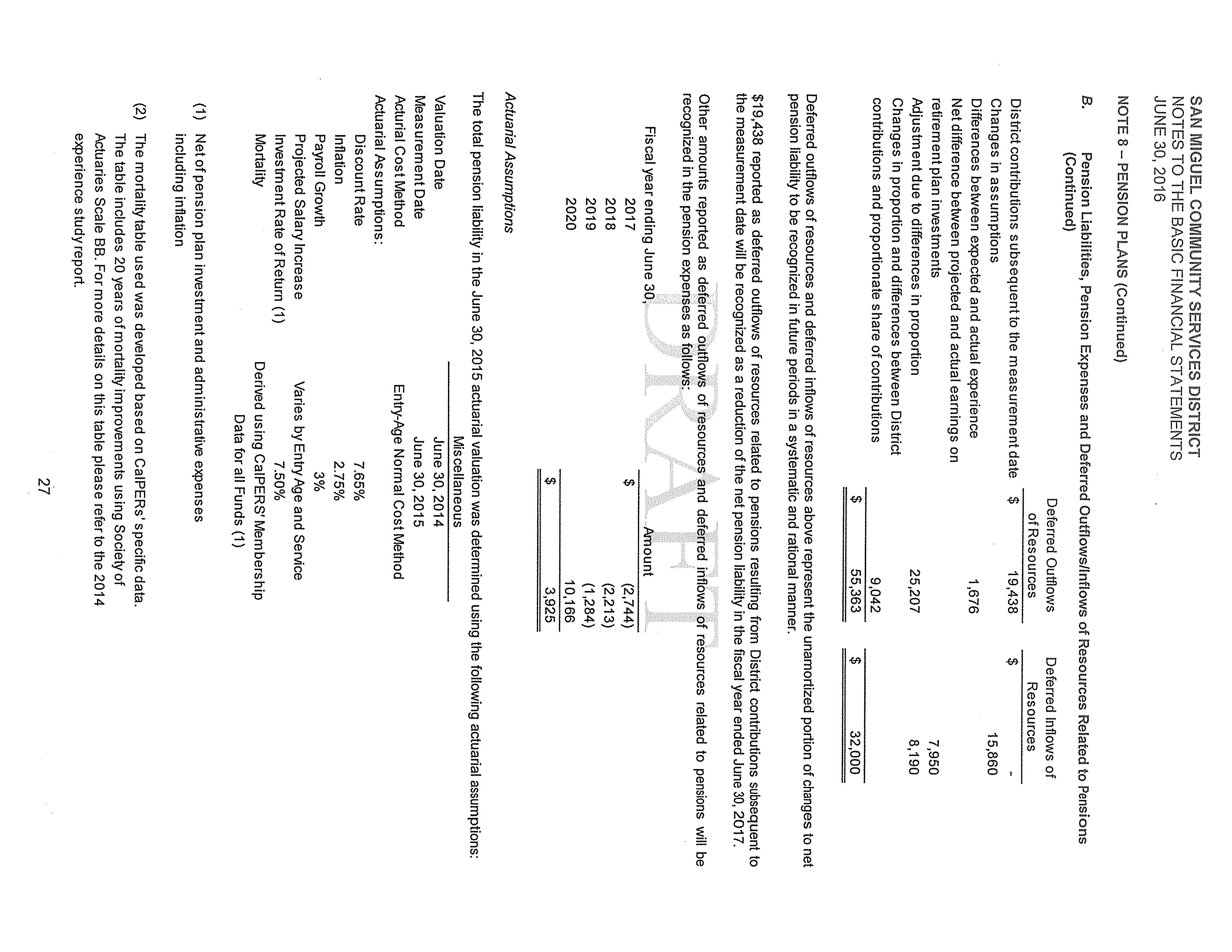 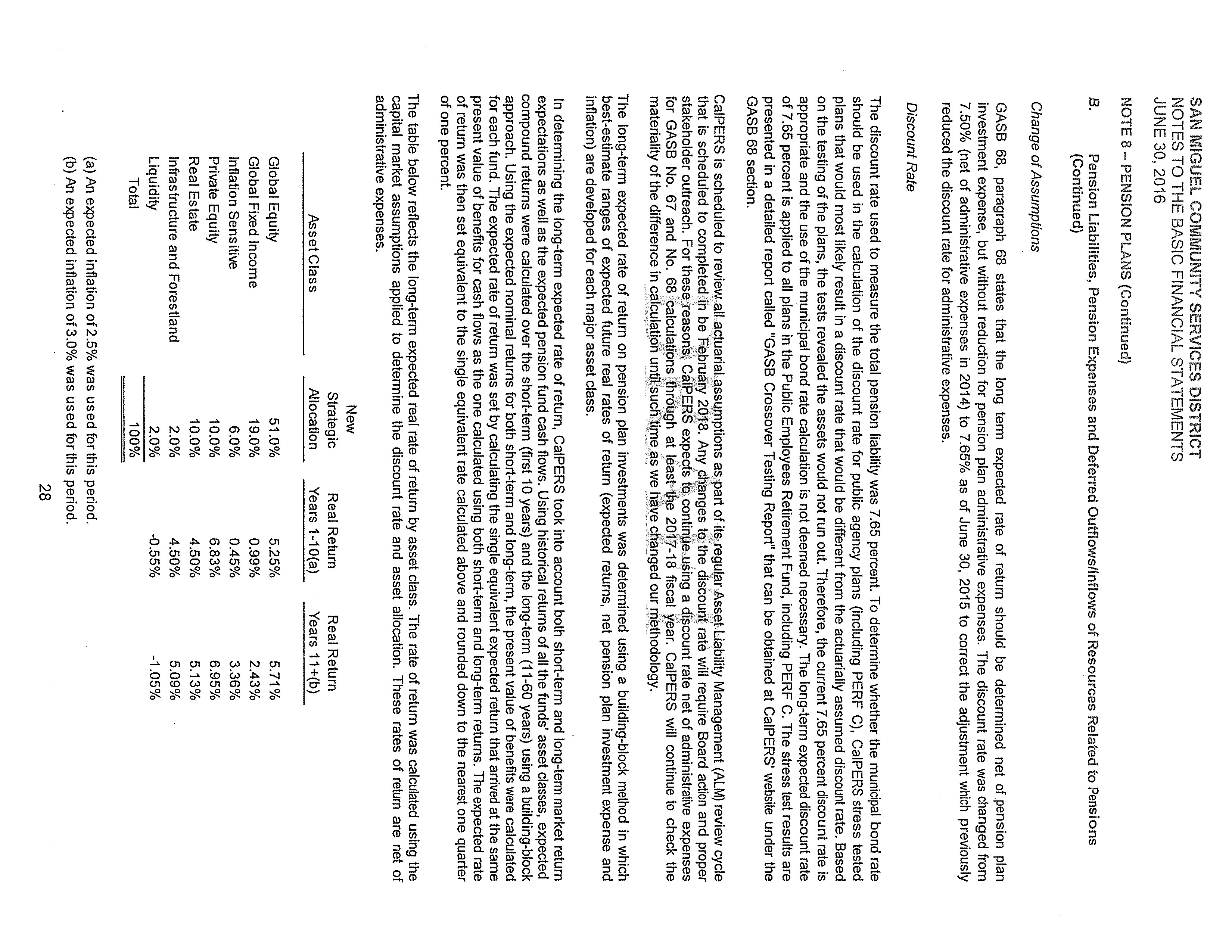 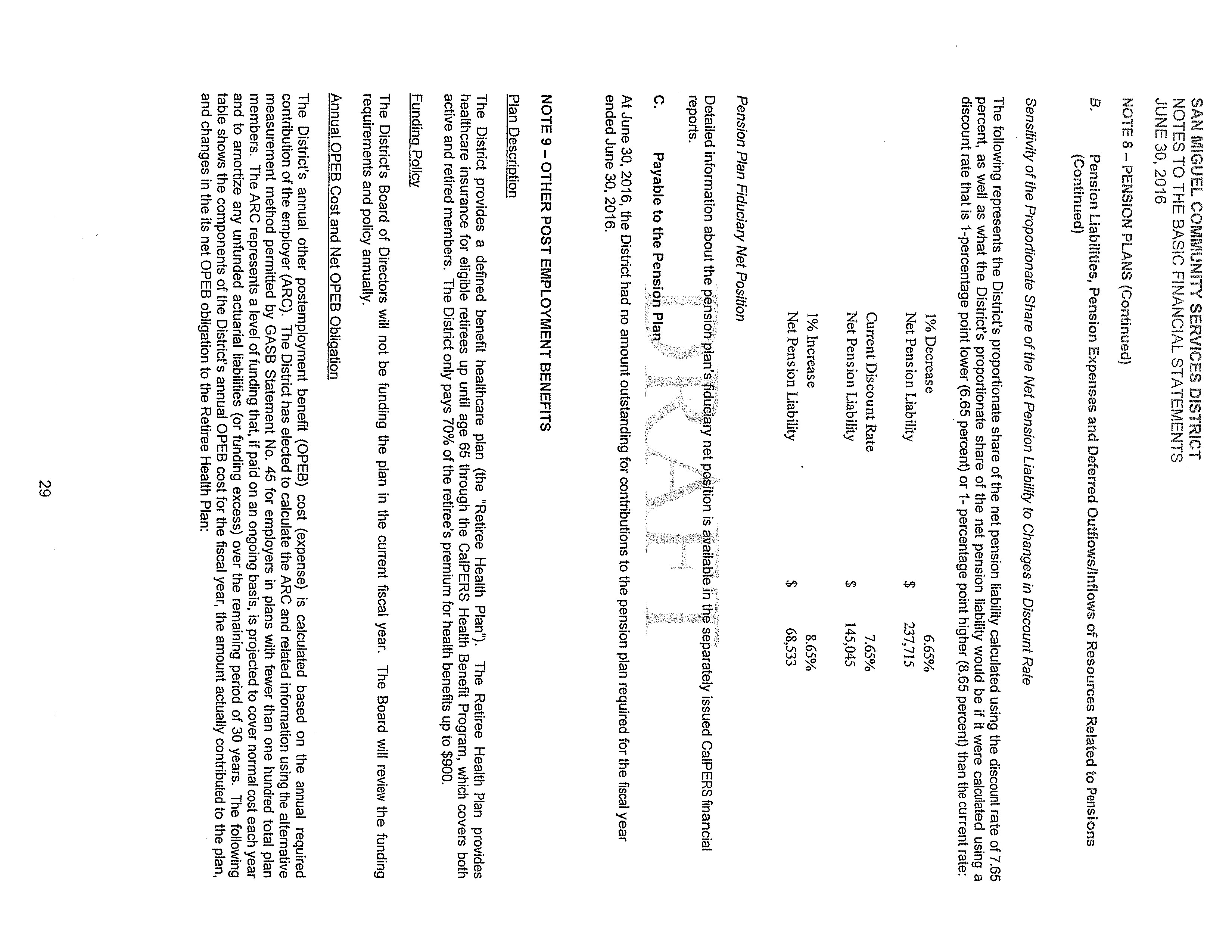 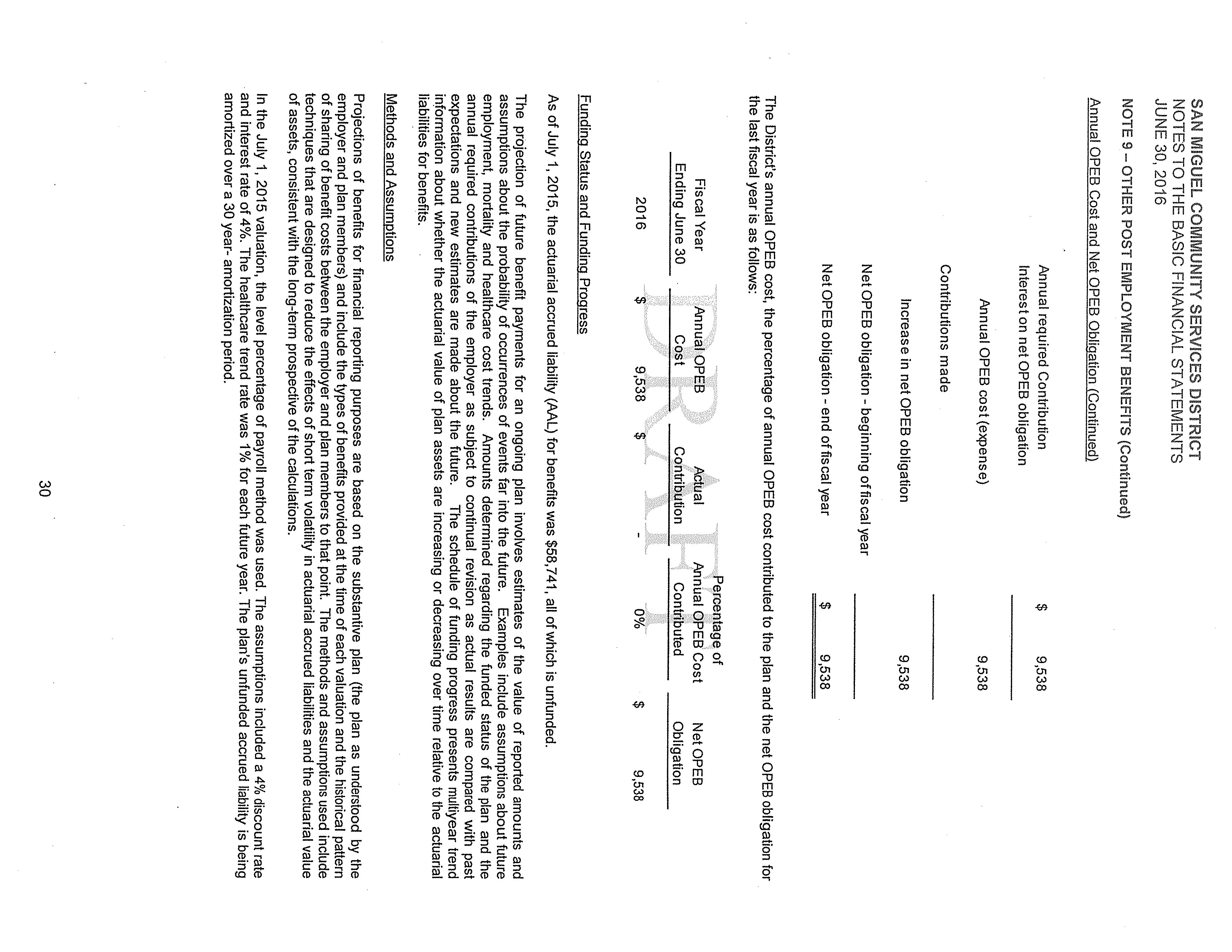 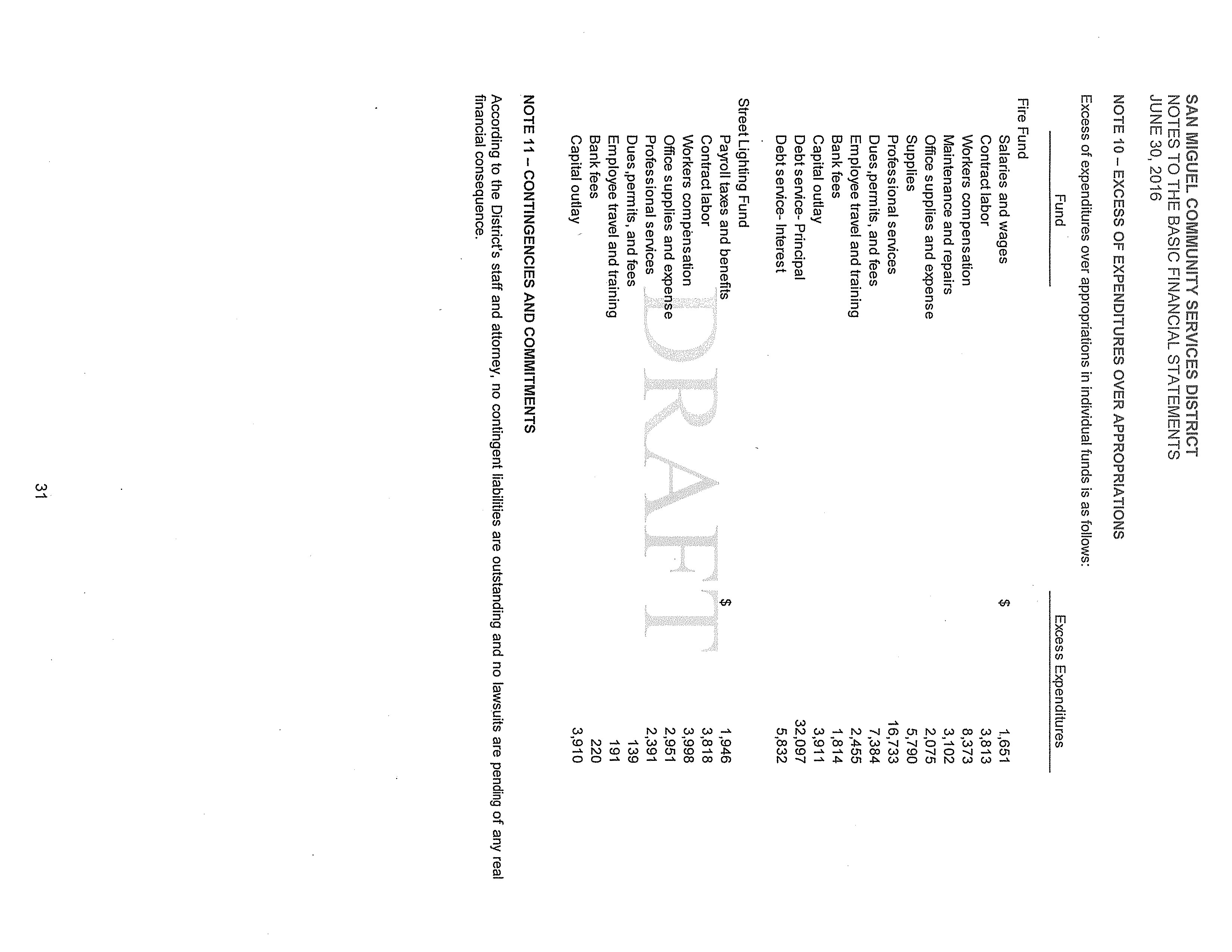 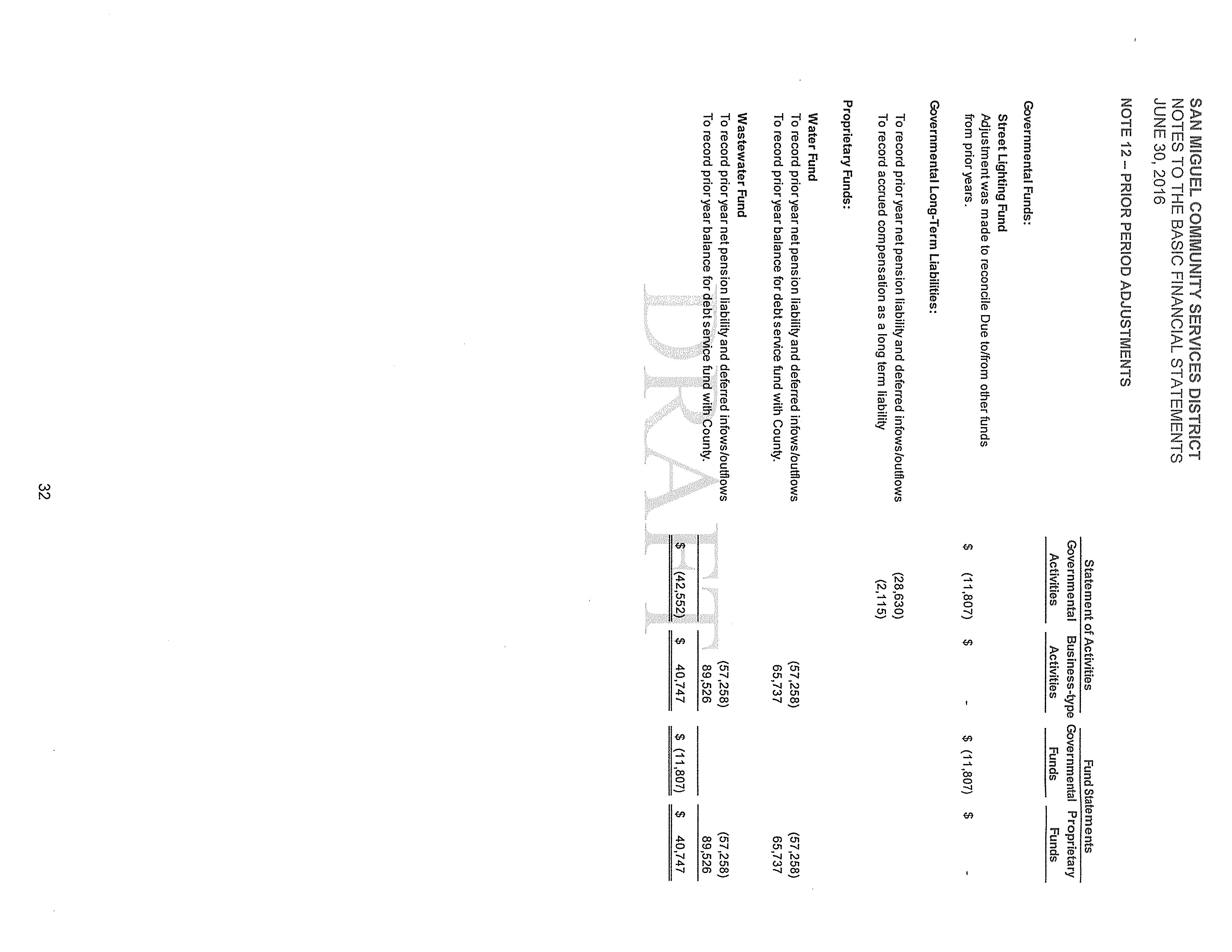 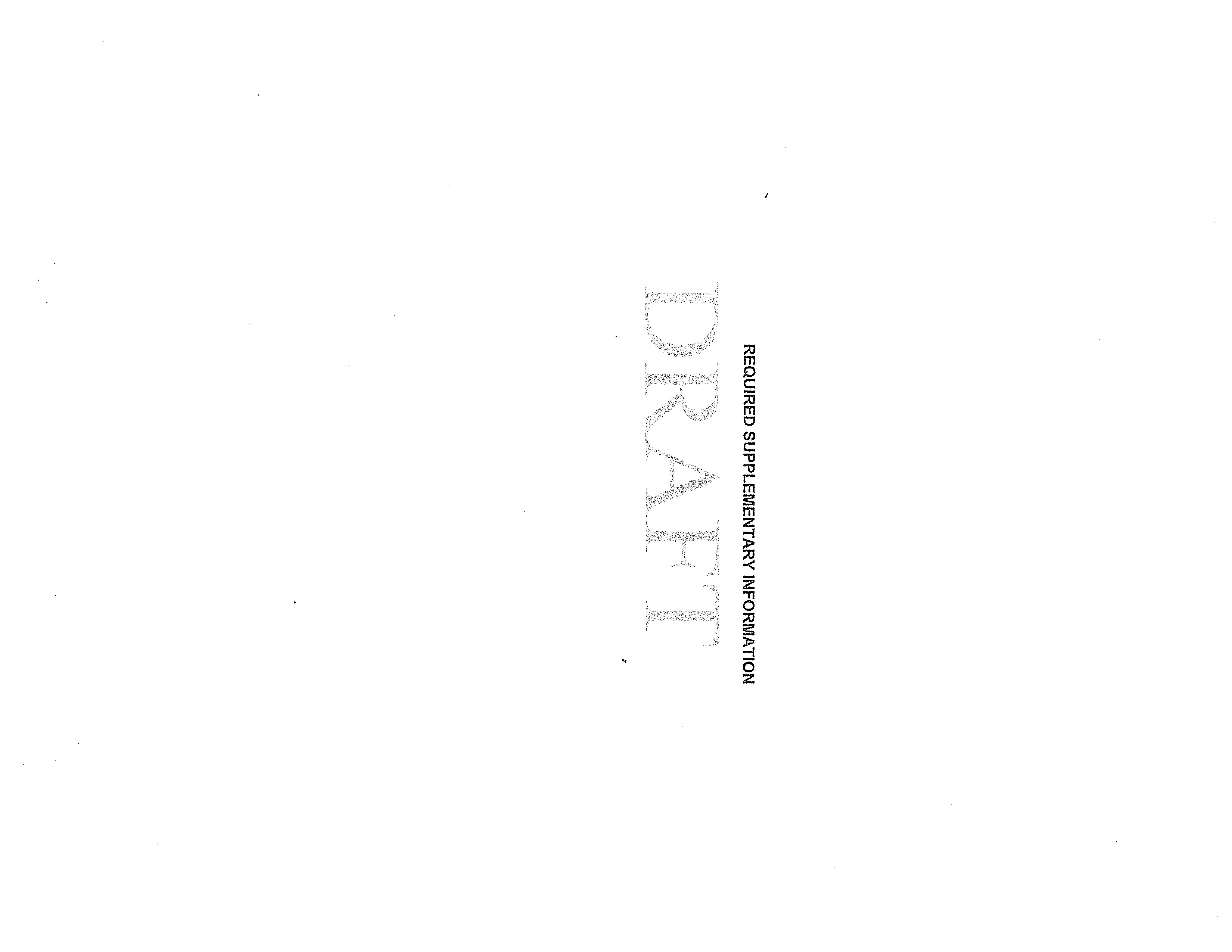 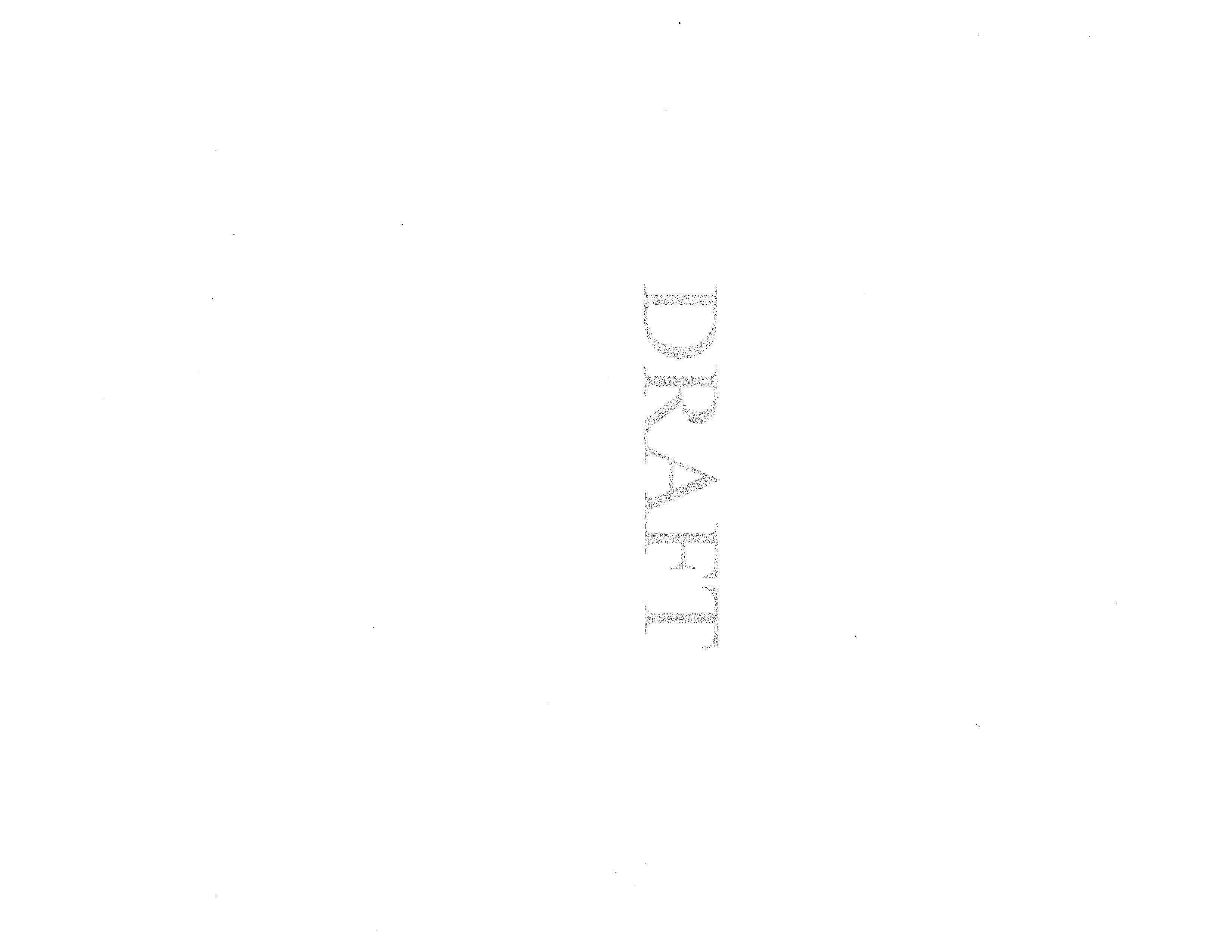 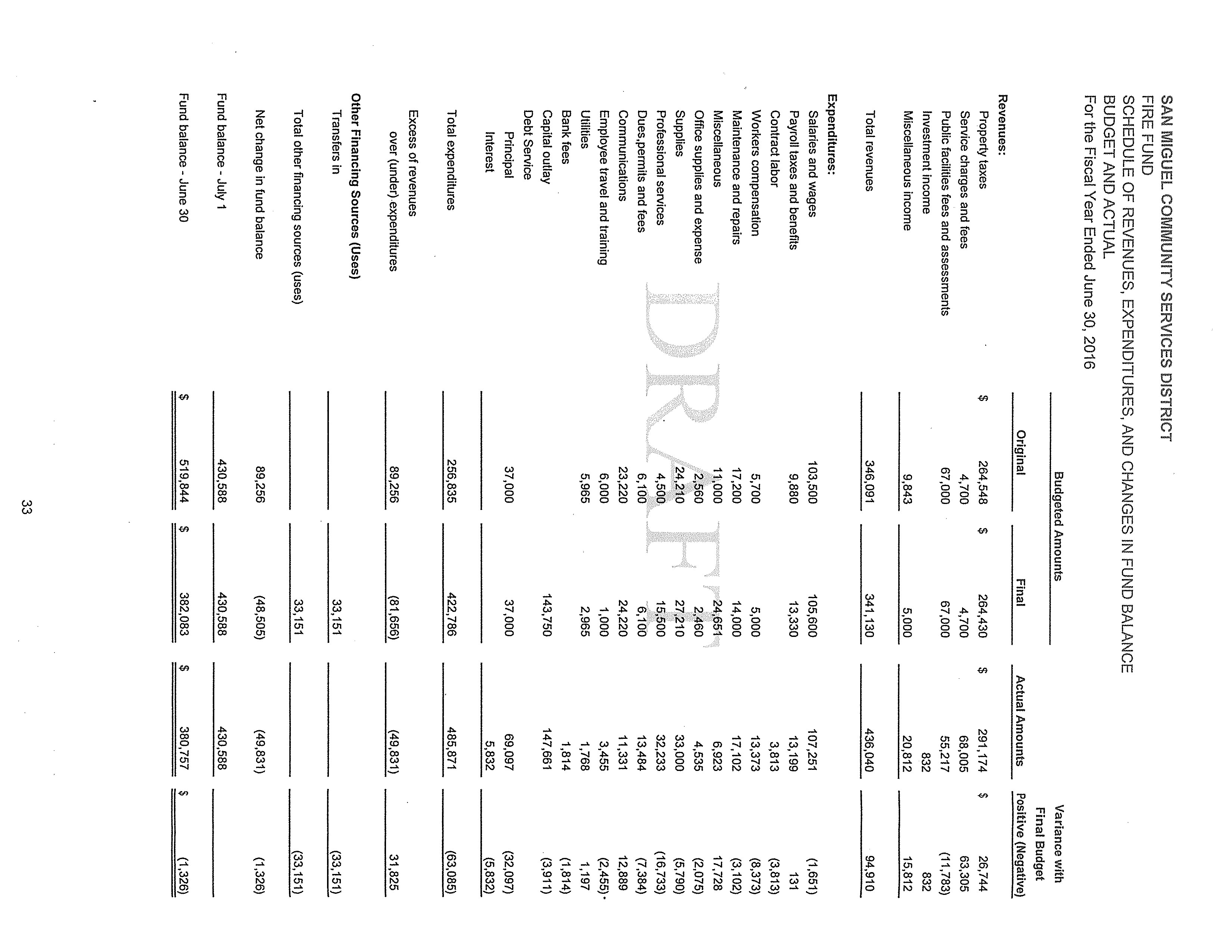 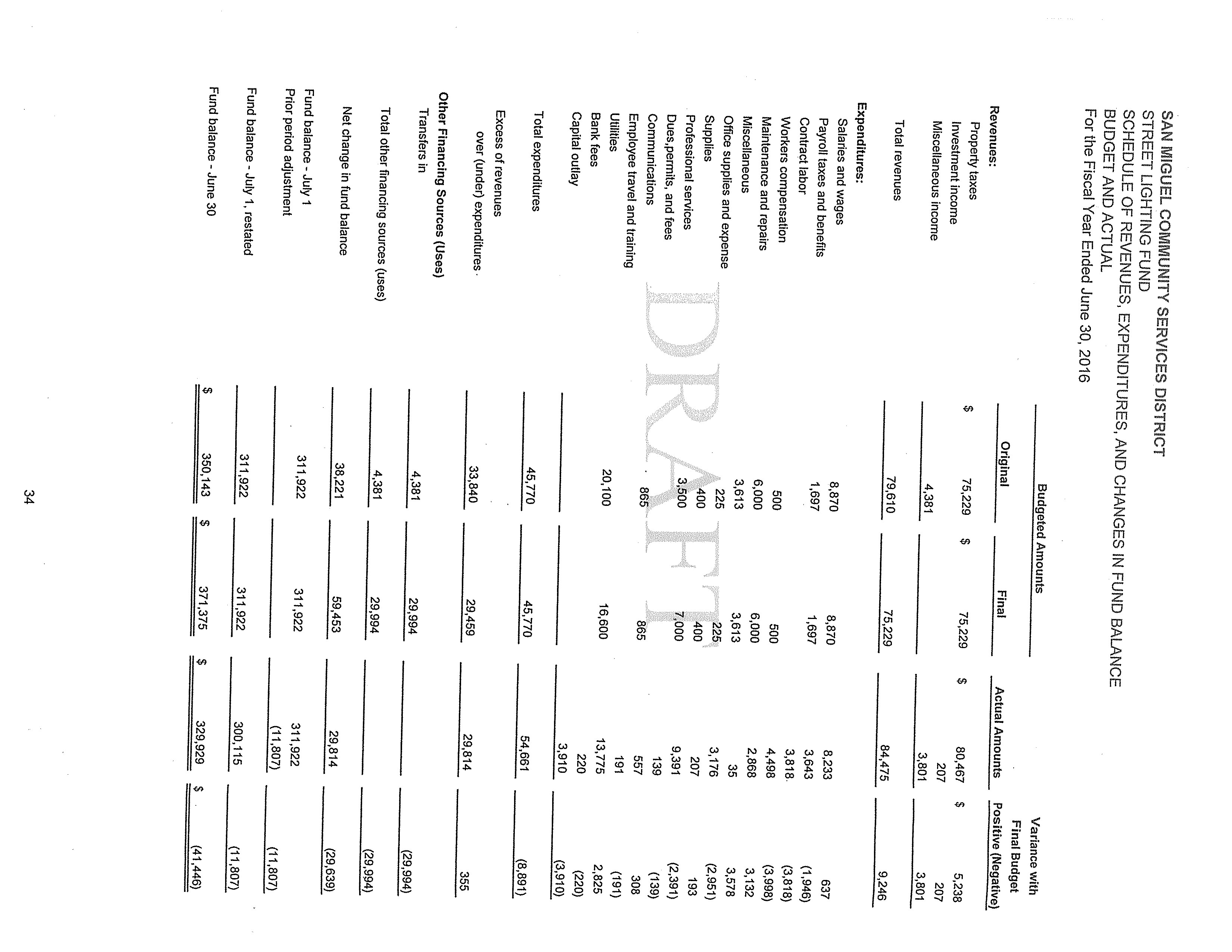 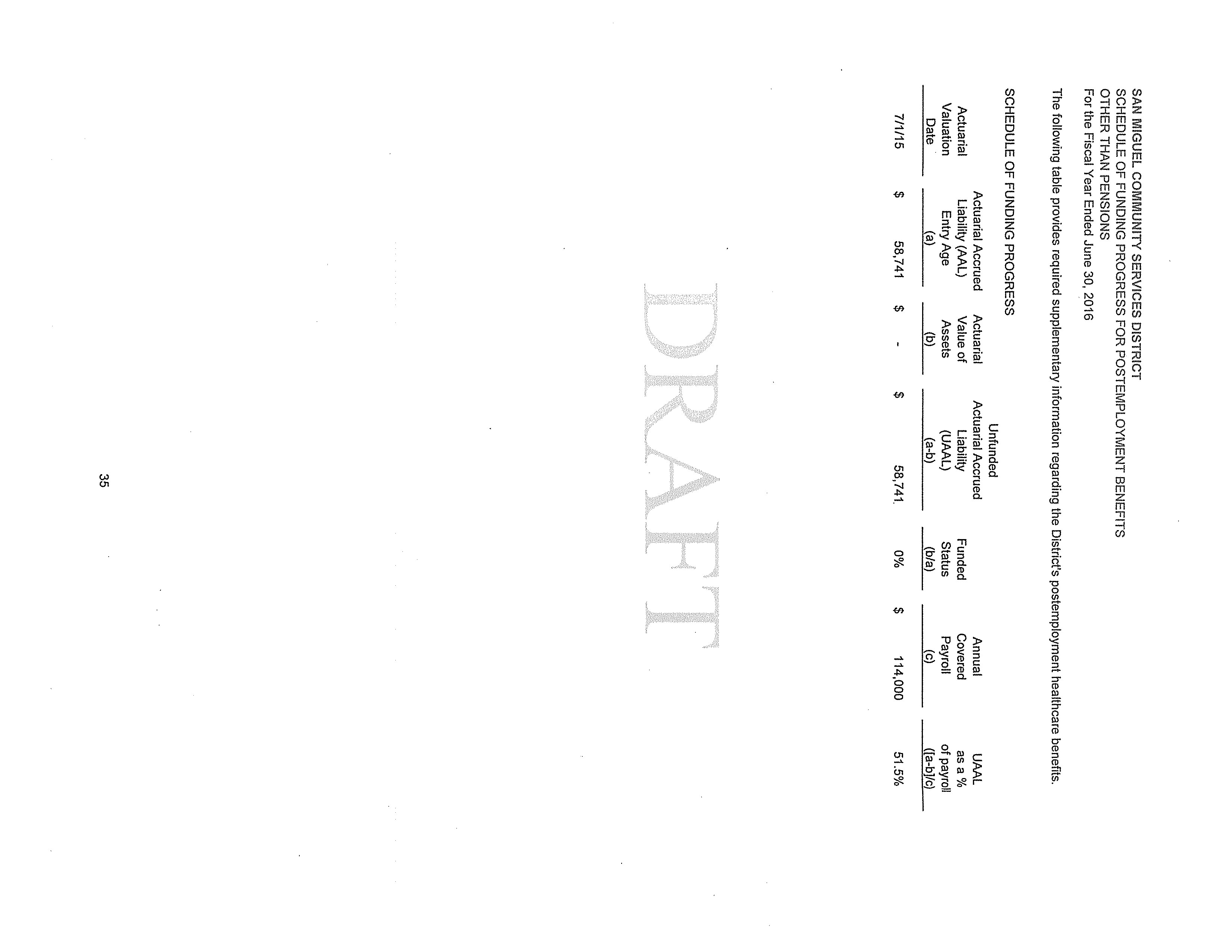 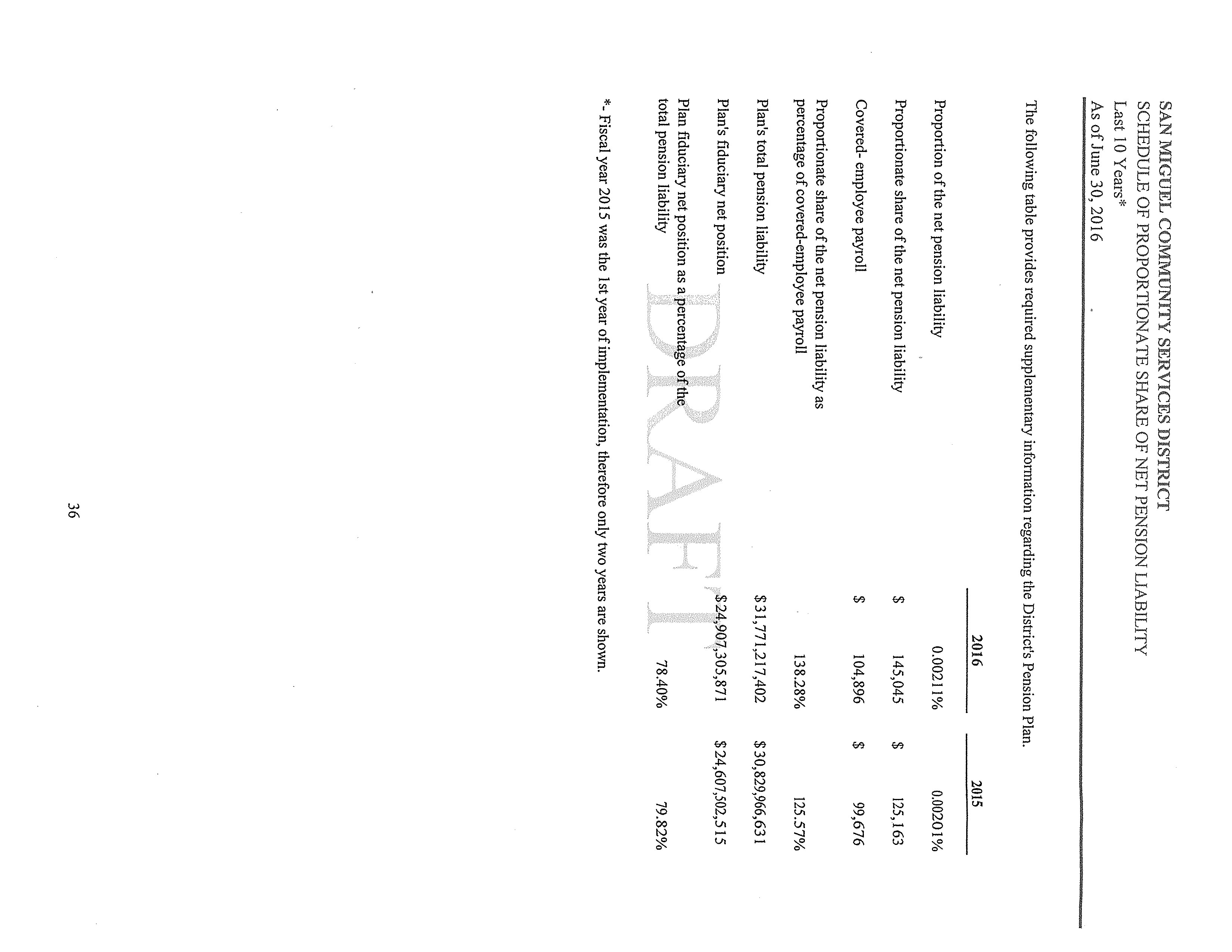 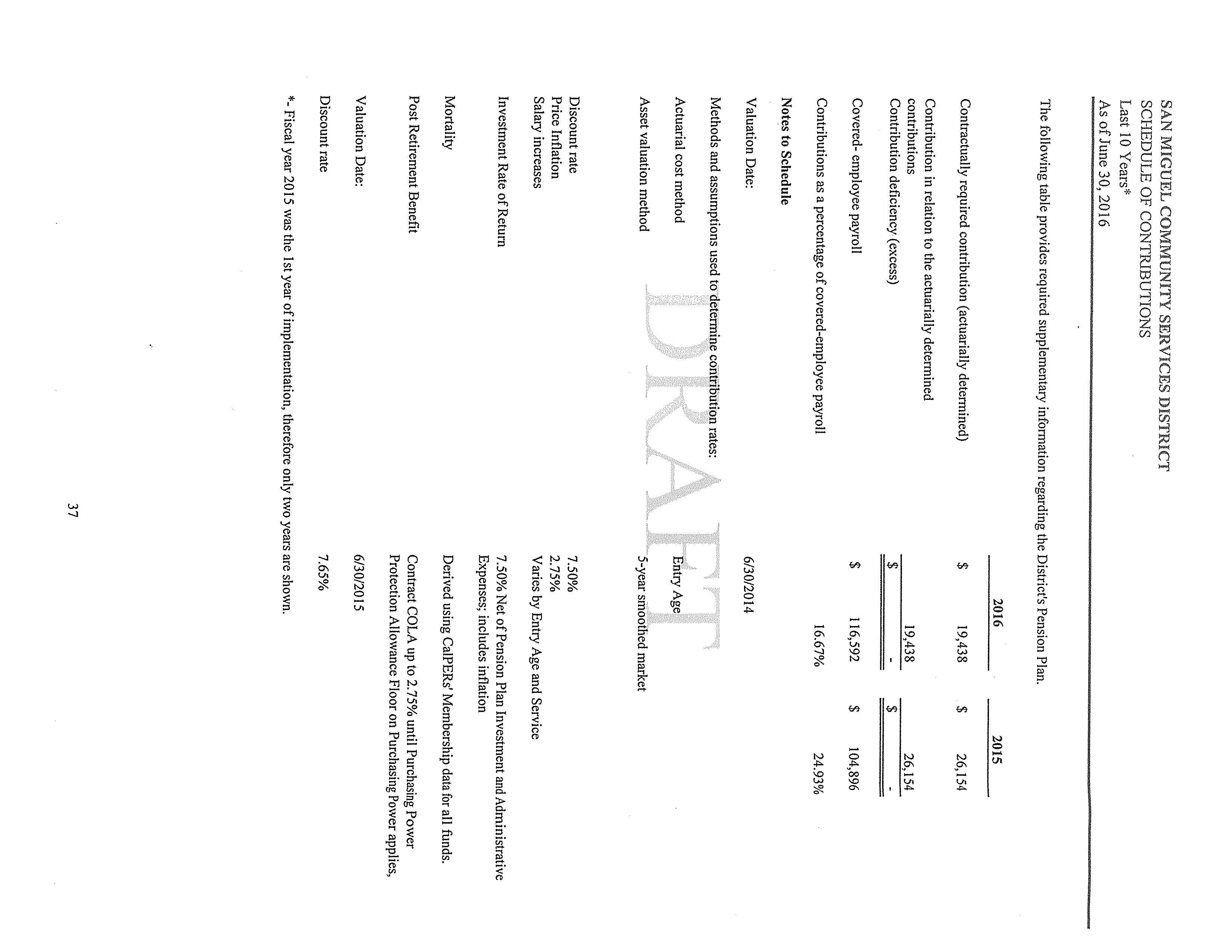 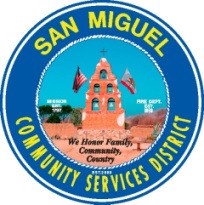 RESOLUTION NO. 2017- 55 A RESOLUTION OF THE BOARD OF DIRECTORS OF THE SAN MIGUEL COMMUNITY SERVICES DISTRICT ACCEPTING AND APPROVING THE INDEPENDENT AUDITOR REPORT ON DISTRICT’S FY 2015-16 FINANCIAL STATEMENTS  WHEREAS, the San Miguel Community Services District (“District”) is a community services district duly formed under California Government Code §61000 et. seq. to provide community services within the District’s service area, including water, lighting, solid waste, sewer and fire protection services; and  WHEREAS, Government Code §61110 et. seq. establishes procedures for the adoption of budgets for community services districts and financial accounting and cash accounts in accordance with generally accepted governmental accounting standards and practices; and   WHEREAS,  the Board of Directors (“Directors”) of the District has reviewed and accepted the Independent Auditor’s Report on District Financial Statements.  	 	NOW, THEREFORE, BE IT RESOLVED that the Directors hereby accepts and approves the Independent Auditor’s Report for the FY 2015-16 Financial Statement of the District.  The Directors hereby authorize the filing of the FY 2015-16 Auditor’s Report with appropriate County and State offices. On the motion of Director  	 	 	, Seconded by Director  	 	 	and on the following roll call vote:  	AYES:   	NOES:  	ABSENT:  	ABSTAINING:  The foregoing Resolution is hereby passed and adopted this 14th day of December, 2017.  	 	 	 	 	 	 	John Green, Board President  	 	 	 	 	 	 	San Miguel Community Services District ATTEST: 	 	 	 	 	 	APPROVED AS TO FORM: ______________________________  	 	______________________________ Robert Roberson 	 	 	 	 	Doug White, District General Counsel Interim General Manager/Fire Chief                 San Miguel Community Services District 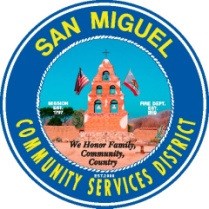 Board of Directors Staff Report December 14, 2017                                                                     	  AGENDA ITEM:  XI. 3    SUBJECT: 	Authorization for Submission of an Application For Financial Assistance For The Planning And Design Of Improvements To The Districts Wastewater Treatment Plant (WWTP)  STAFF RECOMMENDATION: 	 	 	 	 	 	 	 	 	 Authorize Interim General Manager to submit a Financial Assistance Application for a financing agreement from the State Water Resources Control Board for the planning and design of improvements to the Districts WWTP.  BACKGROUND:  The District currently treats an average of approximately 140,000 gallons per day. Over the past 2-3 years, there has been significant new residential development within the SMCSD boundaries. In 2016, the SMCSD commissioned an engineering study to evaluate the capacity of the WWTP to treat the wastewater discharges from the District under existing and future conditions. Based on the results of the study, the consultants determined the following: Although the existing WWTP is achieving an overall organic constituent removal of 94%, it is recommended the SMCSD should begin to initiate future planning for plant expansion.  The CA RWQCB typically requires dischargers to begin this planning process when the plant reaches 75% of capacity (150,000 gallons per day). Based on discussions with the Department of Water Resources, it was determined that there may be grant funds available from the CA State Water Resources Control Board Clean Water State Revolving Fund Program to use for funding the planning and design of the required WWTP renovation / expansion. Because our District is classified as a Small Disadvantaged Community (DAC), the District is eligible for 100% grant funds and if we are awarded grant funding there will be no local matching funds required. FUNDING: No funding request is made in conjunction with this item.  Page 1 of 2 12-14-2017 BOD Meeting FISCAL IMPACT The renovation / expansion of the Districts WWTP was identified as a priority project in the recently updated Water / Wastewater .Masterplan. If grant funds can be secured to at least partially fund the planning and design phases of this project, it will result in a smaller financial burden to the District. STAFF RECOMMENDATION Board of Directors should discuss this issue and authorize the Interim General Manager to submit a Financial Assistance Application for a financing agreement from the State Water Resources Control Board for the planning and design of improvements to the Districts WWTP.   . PREPARED BY: 	 	 	 	 	APPROVED BY: 	 	 Blaine T. Reely  	 	 	 	 	 	 	 Blaine T. Reely, P.E., District Engineer  	 	 	Interim General Manager Attachments: Resolution 2017-57 Page 2 of 2 12-14-2017 BOD Meeting RESOLUTION NO. 2017-57 A RESOLUTION OF THE BOARD OF DIRECTORS OF THE SAN MIGUEL COMMUNITY SERVICES DISTRICT AUTHORIZING SUBMISSION OF APPLICATION FOR FINANCIAL ASSISTANCE FOR THE PLANNING AND DESIGN OF IMPROVEMENTS TO THE DISTRICTS WASTEWATER TREATMENT PLANT (WWTP). WHEREAS, San Miguel Community Services District (“District”) has the responsibility to maintain the communities wastewater treatment facility; and WHEREAS, although the existing WWTP is achieving an overall organic constituent removal of 94%, it is recommended the District should begin to initiate future planning for plant expansion.  The CA RWQCB typically requires dischargers to begin this planning process when the plant reaches 75% of capacity (150,000 gallons per day); and WHEREAS, there may be grant funds available from the CA State Water Resources Control Board Clean Water State Revolving Fund Program to use for funding the planning and design of the required WWTP renovation / expansion; and WHEREAS, the Board wishes to make application for grant funds in the amount of $250,000;   NOW THEREFORE, BE IT RESOLVED, the Board does, hereby direct the Interim General Manager to sign and file, for and on behalf of the District, a Financial Assistance Application for a financing agreement from the State Water Resources Control Board for the planning, and design of improvements to the Districts Wastewater Treatment Plant (the “Project”). This Interim General Manager is designated to provide the assurances, certifications, and commitments required for the financial assistance application, including executing a financial assistance agreement from the State Water Resources Control Board and any amendments or changes thereto. The Interim General Manager is designated to represent the District in carrying out the District’s responsibilities under the financing agreement, including certifying disbursement requests on behalf of the District and compliance with applicable state and federal laws.    On the motion of Director _________, seconded by Director _________ and on the following roll call vote, to wit:          AYES:            NOES: 	          ABSENT:          ABSTAINING: The foregoing Resolution is hereby passed and adopted this 14th day of December, 2017. 	  	Page 1 of 2   	 	 	 	 	 	 	___________________________   	 	 	 	 	 	 	John Green, Board President ATTEST: 	 	 	 	 	 	 	 ____________________________________  	 Douglas L. White, District General Counsel  	Page 2 of 2                 San Miguel Community Services District Board of Directors Staff Report December 14th, 2017                                                                      	     AGENDA ITEM:  XI 4 SUBJECT: Review and approve Resolution 2017-49 authorizing the Director of Utilities purchase a Trailer mounted Sewer Jetter from Jetter Northwest in an amount not to exceed $37,659.90 to be funded from the Wastewater Capital Reserve account. RECOMMENDATION: 	 	 	 	 	 	 	 	 	 Review and approve Resolution 2017–49 authorizing the Director of Utilities purchase a Trailer mounted Sewer Jetter from Jetter Northwest in an amount not to exceed $37,659.90 to be funded from the Wastewater Capital Reserve account. BACKGROUND:  UTILITIES DEPARTMENT Currently the District does not have a sewer jetter and must contract out the cleaning and clearing of sewer lines to a private contractor.  This jetter will allow District staff to perform the same services that we currently contract out ourselves and on a more frequent schedule.  Currently with contracted services we are at the mercy of the contractor’s schedule as to when they can clean our lines and or come and clear a blocked line.  In the case of an emergency backup or spill situation we pay double the standard rates from the contractor, or have to request assistance from City of Paso Robles or Templeton CSD.  Both of which are already backed up on their own work which often means a delayed response or inability to assist at all.   A prime example of this is recently we had a blockage on Prado leading to a backup in the sewer line.  We were able to create a hole in the blockage to allow it to drain slowly but we were not able to get the contractor to come out for almost two weeks afterward to fully clean the line.  Had this been a blockage in a different area, it may have resulted in a spill. Not to mention a large bill from the city or contractor and then the District personnel’s time on cleaning up the site.   Purchasing our own jetter will not only allow the District to clean our own lines on our schedule but will allow for immediate response, at any time, when a blockage is identified or a sewer spill is imminent.  In November, we had Fluid Resource Management clean 5 line segments. This took them 5 hours not including their drive time from Grover Beach, which we get charged for.   Based on their fee schedule this cleaning to clear these 5 lines is estimated at $2,675.    Before the end of the fiscal year we will still need to clean the remainder of the system.   This will be another $12,000- $14,000. Over the last three years we have paid a contractor $27,880 (average 9,293 per year) Last year cleaning cost reached $11,297, and due to the increased rates from the contractor and the additional sewer lines installed, the annual cost will likely escalate to over $14,000 per year over the next 23 years. In the past two years the contractor has taken four to five days to complete the entire town.  It would take our staff less time to complete the same work since we are not factoring for travel to and from the district.  Although we would spread the cleaning out over an entire year it would likely take our personnel three to four full days to clean the entire system. Quotes were solicited from 4 companies, only 3 responded  	 	 	  	Jetters Northwest - $36,672.40 Written Quote 	 	 	 	 	  	Sewer Equipment of America  - $92,584 Written Quote 	 	 	 	  	USA Jetting - $45,000 Verbal only  FISCAL IMPACT Wastewater Capital Reserve $37,659.90 for the purchase of the jetter and necessary equipment. Net annual savings of $8,897 from not contracting out cleaning services to a private company and factoring in our personnel costs. (based on last years contacted costs) Potential payback of the proposed Jetter through savings is 4.23 years (based on last year’s cleaning cost)   If this Jetter Trailer purchase is approved now we can avoid contracting out cleaning services this year. 	 Current Wastewater Capital Reserve amount is $463,019 	 	 	 RECOMMENDATION It is recommended that the Board approve Resolution 2017–49 authorizing the Director of Utilities purchase a Trailer mounted Sewer Jetter from Jetter Northwest in an amount not to exceed $37,659.90 to be funded from the Wastewater Capital Reserve account.   PREPARED BY: 	 	 	 	 	 	 Kelly Dodds 	 	 	 Kelly Dodds, Director of Utilities Attachment: Resolution 2017-49, Quotes from Jetters Northwest, Sewer Equipment of America, Municipal Maintenance Equipment RESOLUTION NO. 2017-49 A RESOLUTION OF THE BOARD OF DIRECTORS OF THE SAN MIGUEL COMMUNITY SERVICES DISTRICT AUTHORIZING THE DIRECTOR OF UTILITIES TO PURCHASE ONE TRAILER MOUNTED SEWER JETTER. WHEREAS, San Miguel Community Services District (“District”) Board of Directors established a Capital Projects list which identified the purchase of a sewer jetter as a priority for the 2018-19 fiscal year: and. WHEREAS, the Board of Directors recognizes the need to purchase a sewer jetter in order to more efficiently maintain the sewer collection system under the Districts management; and WHEREAS, the Board of Directors recognizes the need to have the appropriate equipment on hand to mitigate incidents within the collection system, to prevent spills and other health hazards; and WHEREAS, the District Board of Directors authorizes the Director of Utilities to purchase a Trailer Mounted Sewer Jetter from Jetters Northwest in an amount not to exceed $37,659.90 from Wastewater Capital Reserve. NOW THEREFORE, BE IT RESOLVED, the Board does, hereby, adopt this Resolution for purposes specified herein. On the motion of Director                 , seconded by Director                          and on the following roll call vote, to wit:          AYES:            NOES:           ABSENT:           ABSTAINING:  the foregoing Resolution is hereby passed and adopted this 14th day of December, 2017. 	 _____________________ 	 	 	 	___________________________ Rob Roberson, Interim General Manager 	 	John Green, Board President ATTEST: 	 	 	 	 	 	 	 ____________________________________  	 Douglas L. White, District General Counsel  	Page 1 of 1 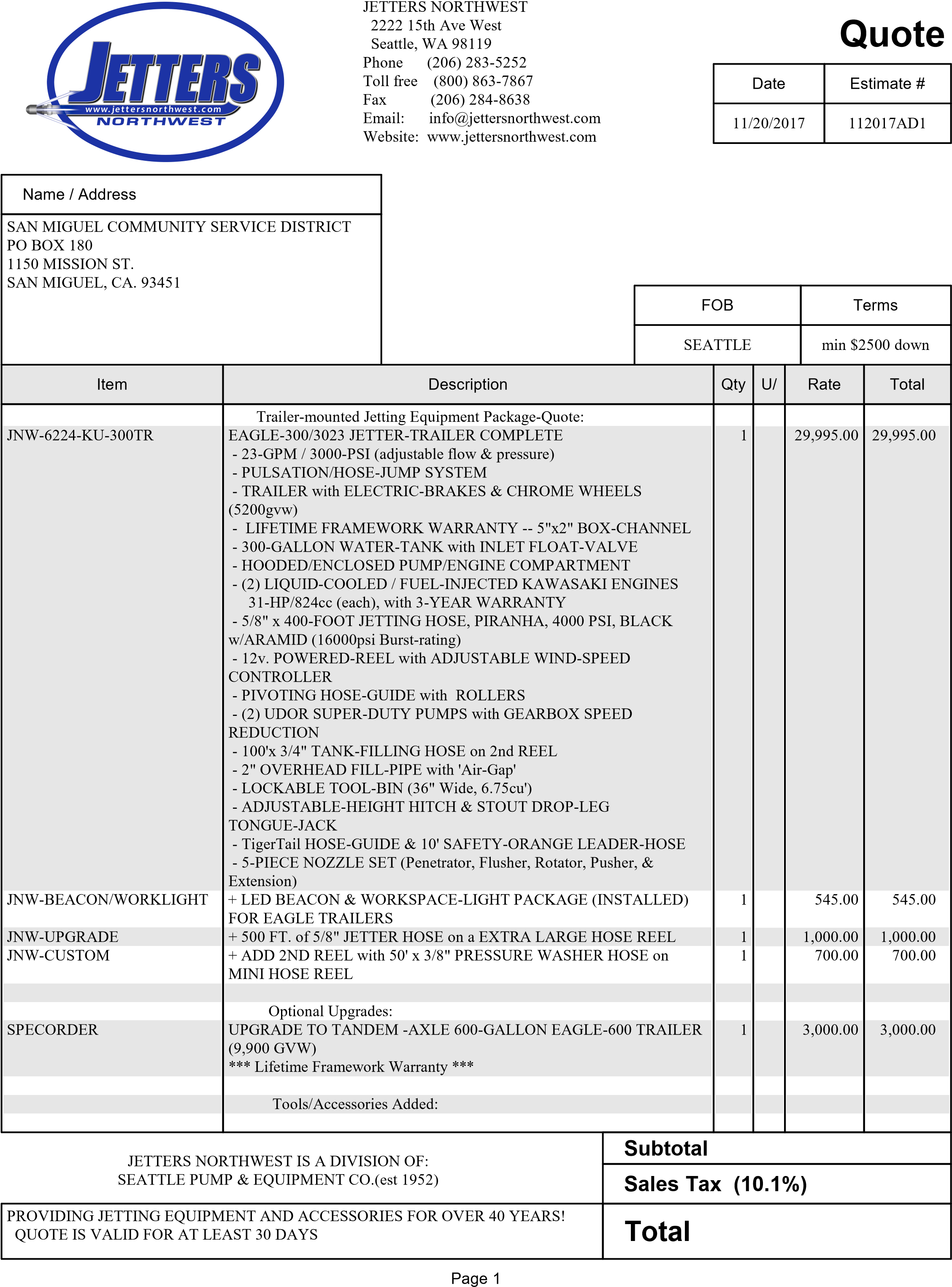 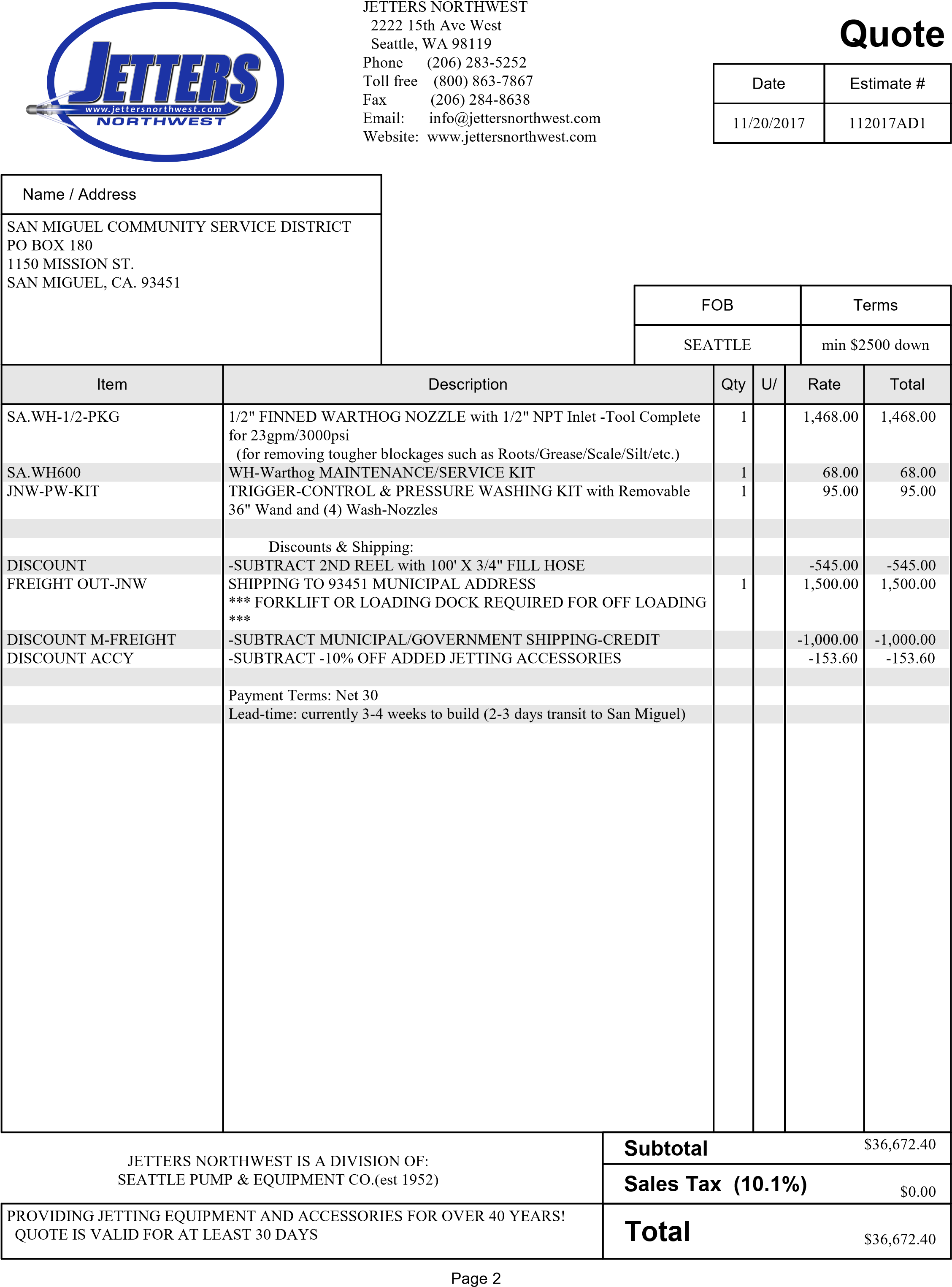  FAX (209) 830-8884 December 1, 2017 San Miguel Community Service District 1150 Mission Street San Miguel, CA 93451 Attention: 	Kelly Dodds Reference: 	Sewer Equipment 747-FR2000 ECO Dear Mr. Dodds, We are pleased to quote you One (1) New Sewer Equipment 747-FR2000 ECO Jetting Unit equipped as follows:  Engine & Pump  3.7L Ford Engine   Giant 40 GPM @ 2,000 PSI w/ 30 Min Run Dry Capability  Lighted NEMA 4 control panel   Auto Shutdown (For High Engine Temp/ Low Oil Pressure)  Air Purge Valve  Recirculation System  Tachometer/Hour meter  Painted Steel Shroud Enclosure w/ Locking Access Doors Hose Reel & Hose  Rotating Safety Reel w/ 800’ Capacity of 3/4" Hose  Automatic Level Wind With Hydraulic Up/Down Action  Footage Meter (Mounted On Jet Hose Reel)  800’ Sewer Hose (3/4” I.D. x 3,000 PSI Operating Pressure)  Lateral Line Cleaning Kit (150’ x 1/2" Hose w/ Nozzle Mounted ON A Rolling Cart With Tongue Storage Pad, Includes Additions of 1,200 PSI Auxiliary Cleaning Circuit On Jet Unit)  Patriot II Root Cutter Kit (Ring & ADJ. Roller Skids, 4” to 15” Saws) Trailer  Tandem Axles 14,000 GVWR  Electric Brakes w/ 2-5/16” Ball Hitch  (1) Steel Toolbox – Fender Mounted  D.O.T. Approved LED lighting Tank & Fill  700 Gallon Black Super-Poly Water Tank  2.5” Fill System  Fill Hose Storage Rack  FAX (209) 830-8884 Accessories  10’ Leader Hose  BB Hose Guide  Tri-Star (Chisel Point) Nozzle  DD (High Flow) Nozzle  Finned Nozzle Extension  Nozzle rack  25’ Fill Hose  Wash down Gun w/25’ Ext. Hose  Upstream Pulley Guide  Paper Operator / Owner Manual Options NOT included in price: Engine/Pump Options: 	 UPGRADE TO CATERPILLAR 91HP DIESEL ENGINE 	 	 	$3,560.00 	 WASHDOWN SYSTEM W/50' RETRACTABLE HOSE REEL 	 	$1,236.00  HYDRAULIC TOOL CIRCUIT (RATED @ 9.5 GPM, SYSTEM ENGAGED   $1,887.00 VIA MANUAL DIVERTER VALVE AND SUPPLIED W/ PARKER 60 SERIES CONNECTORS Hose Reel/Hose Options: 	 DIGITAL 'SMART COUNTER' FOOTAGE METER 	 	 	$2,756.00 	 MINI MISSILE NOZZLE  	 	 	 	 	 	$412.00 Tank & Fill Options:  UPGRADE TO 700 GALLON DURAPROLENE™ (BLACK) WATER 	$4,839.00 TANK W/10 YEAR WARRANTY Lighting Options: 	 LED ROTATING BEACON 	 	 	 	 	 	$505.00 	 ENGINE/WATER PUMP COMPARTMENT LIGHT 	 	 	$196.00 	 LED FLOOD LIGHT 	 	 	 	 	 	 	$419.00 	 LED ARROW STICK 	 	 	 	 	 	 	$992.00 	 LED ARROW BOARD 	 	 	 	 	 	 	$1,180.00 	 HAND-HELD WIRELESS 12v/110v RECHARGEABLE LED 	 	$312.00        SPOTLIGHT W/STORAGE BRACKET  FAX (209) 830-8884 Pendant Options: 	 BASIC PENDANT CONTROL WITH 35' CORD 	 	 	 	$2,267.00        (WITH HOSE REEL F-N-R CONTROL AND KILL SWITCH) INCLUDES MANIFOLD HYDRAULICS  	 	  STANDARD PENDANT CONTROL WITH 35' CORD 	 	 	$3,055.00        (WITH HOSE REEL F-N-R CONTROL, THROTTLE UP/DOWN, WATER ON/OFF AND KILL SWITCH) 	 	INCLUDES MANIFOLD HYDRAULICS 	 MASTER PENDANT CONTROL WITH 35' CORD   	 	 	$3,720.00 (WITH HOSE REEL F-N-R CONTROL, VARIABLE SPEED CONTROL, THROTTLE UP/DOWN, WATER ON/OFF, AND KILL SWITCH) INCLUDES MANIFOLD HYDRAULICS 	 WIRELESS REMOTE PENDANT CONTROL  	 	 	 	$6,724.00 (WITH HOSE REEL F-N-R CONTROL, THROTTLE UP/DOWN, WATER ON/OFF, AND KILL SWITCH) INCLUDES MANIFOLD HYDRAULICS Trailer Options:  HOSE GUIDE/WASH-DOWN GUN/UPSTREAM PULLEY GUIDE    	$854.00 STORAGE TRAY 	 SPECIAL PAINT: SOLID COLORS 	 	 	 	 	$638.00 	 SIX (6) 18" D.O.T. SAFETY CONES AND HOLDER 	 	 	$349.00 	 ROOT CUTTER MAINTENANCE BOX 	 	 	 	 	$2,248.00 	 LONG HANDLED TOOL STORAGE TUBE 	 	 	 	$183.00 	 SPARE TIRE AND RIM  	 	 	 	 	 	$448.00 	 SPARE TIRE MOUNTING BRACKET 	 	 	 	 	$391.00 	 HYDRAULIC BRAKES  	 	 	 	 	 	$1,271.00 	 POWER JACK  	 	 	 	 	 	 	$745.00 Price: $86,325.45 Sales Tax 7.25%: $6,258.60 Price w/ Tax: $92,584.05 Special Notes: One year parts and labor warranty If any of the options listed above are desired, please add to price before tax is applied. Training included  Prices quoted are firm for 30 days Freight to San Miguel, CA included in price Thank you for the opportunity to quote on your equipment needs. If you have any questions, please feel free to contact me.  Sincerely,  NIXON-EGLI EQUIPMENT CO.  Greg Schmidt Greg Schmidt Area Manager 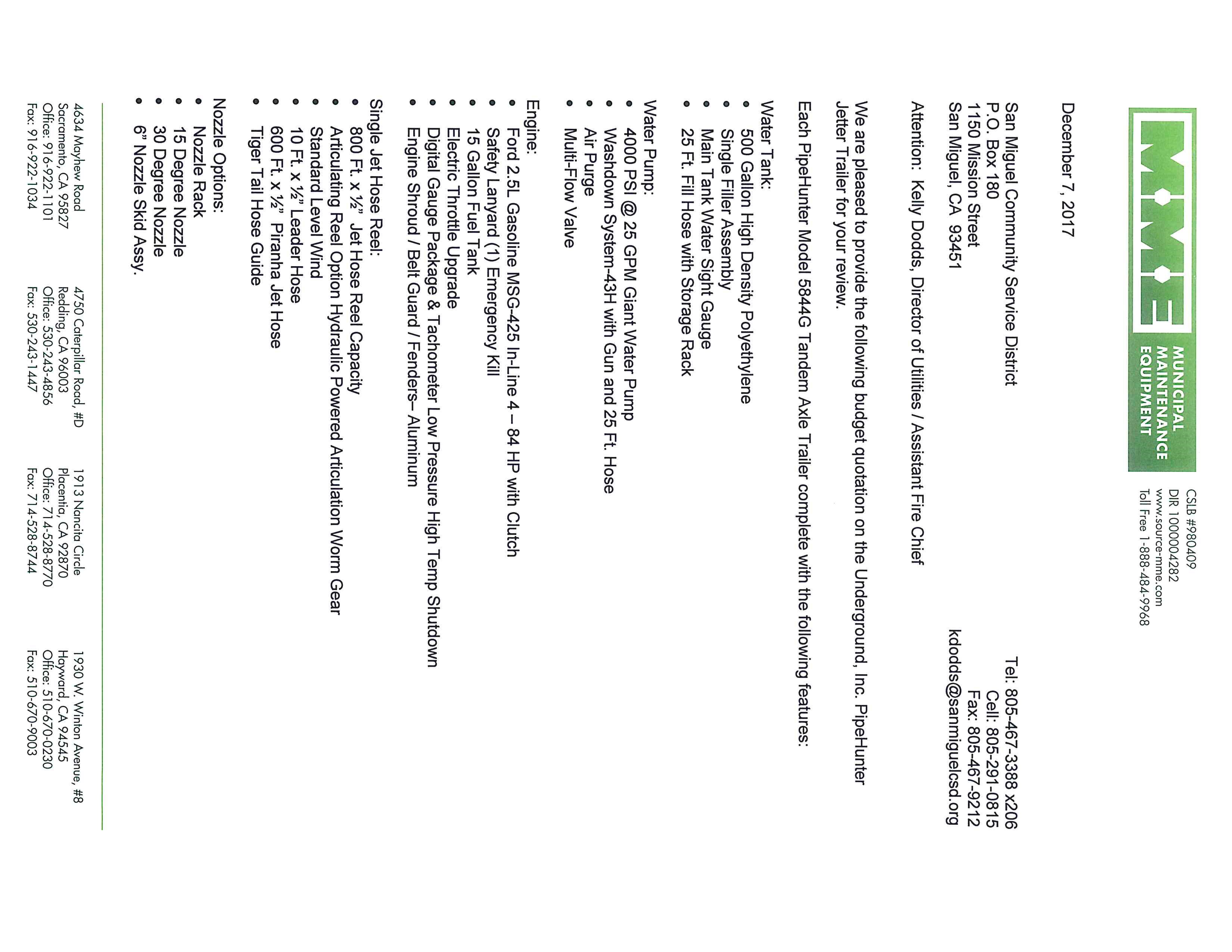 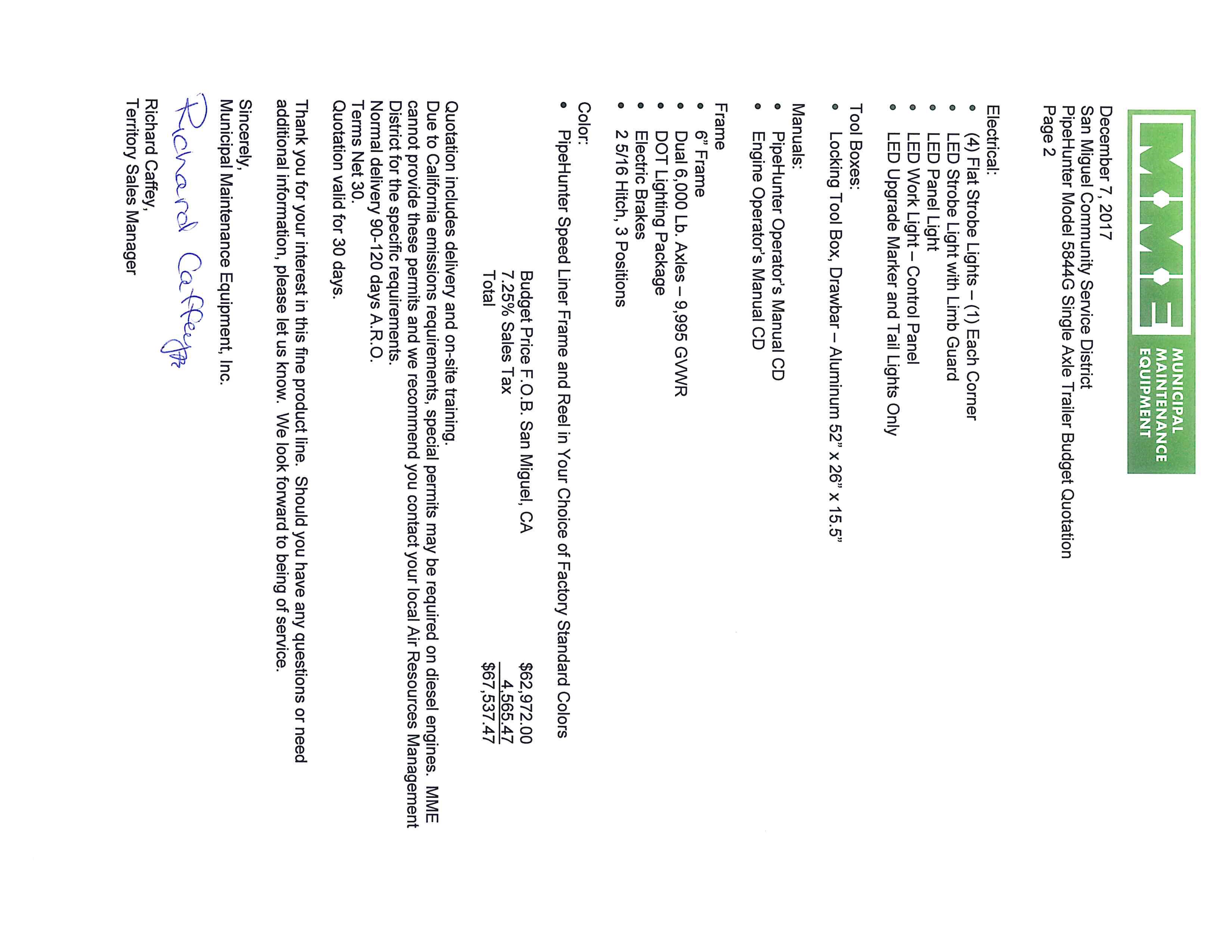 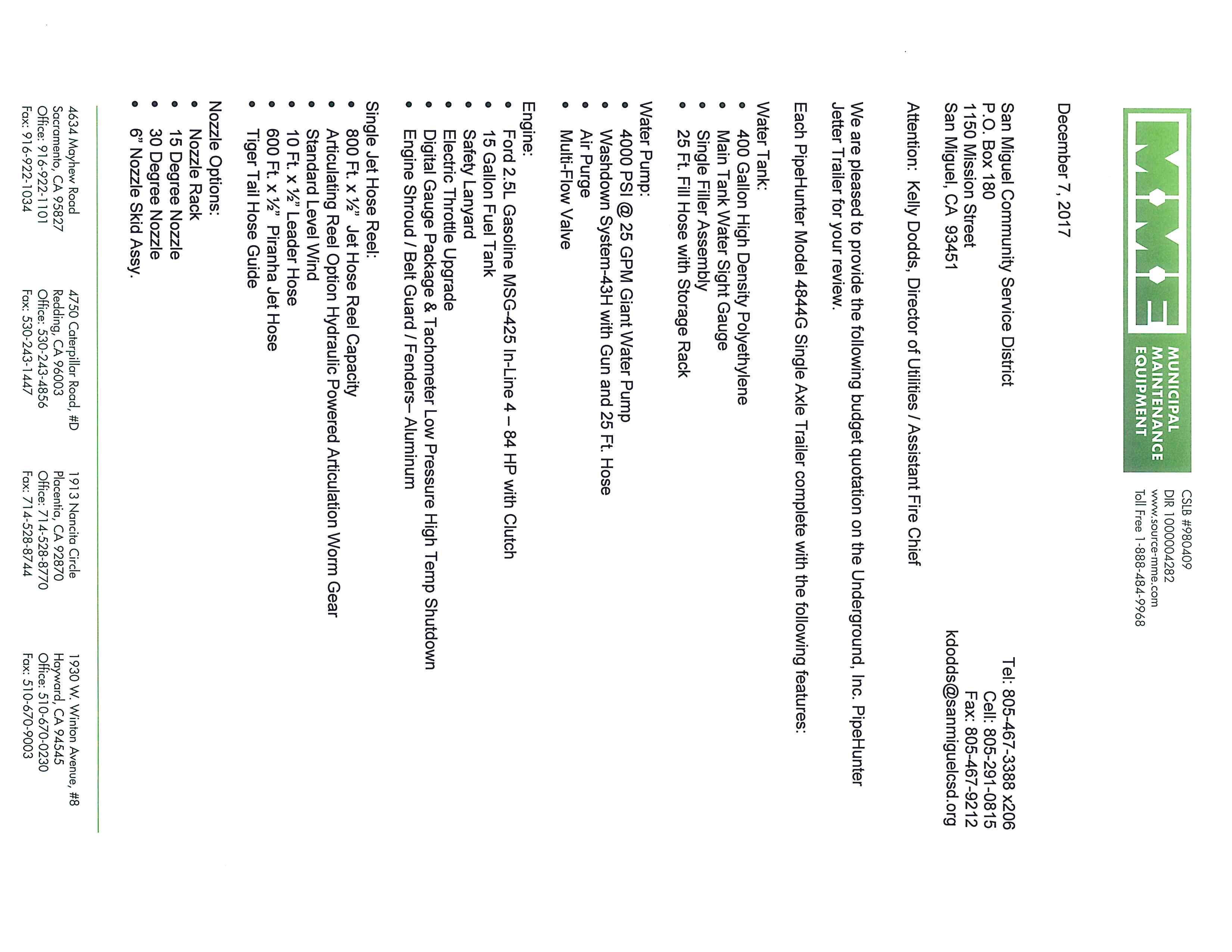 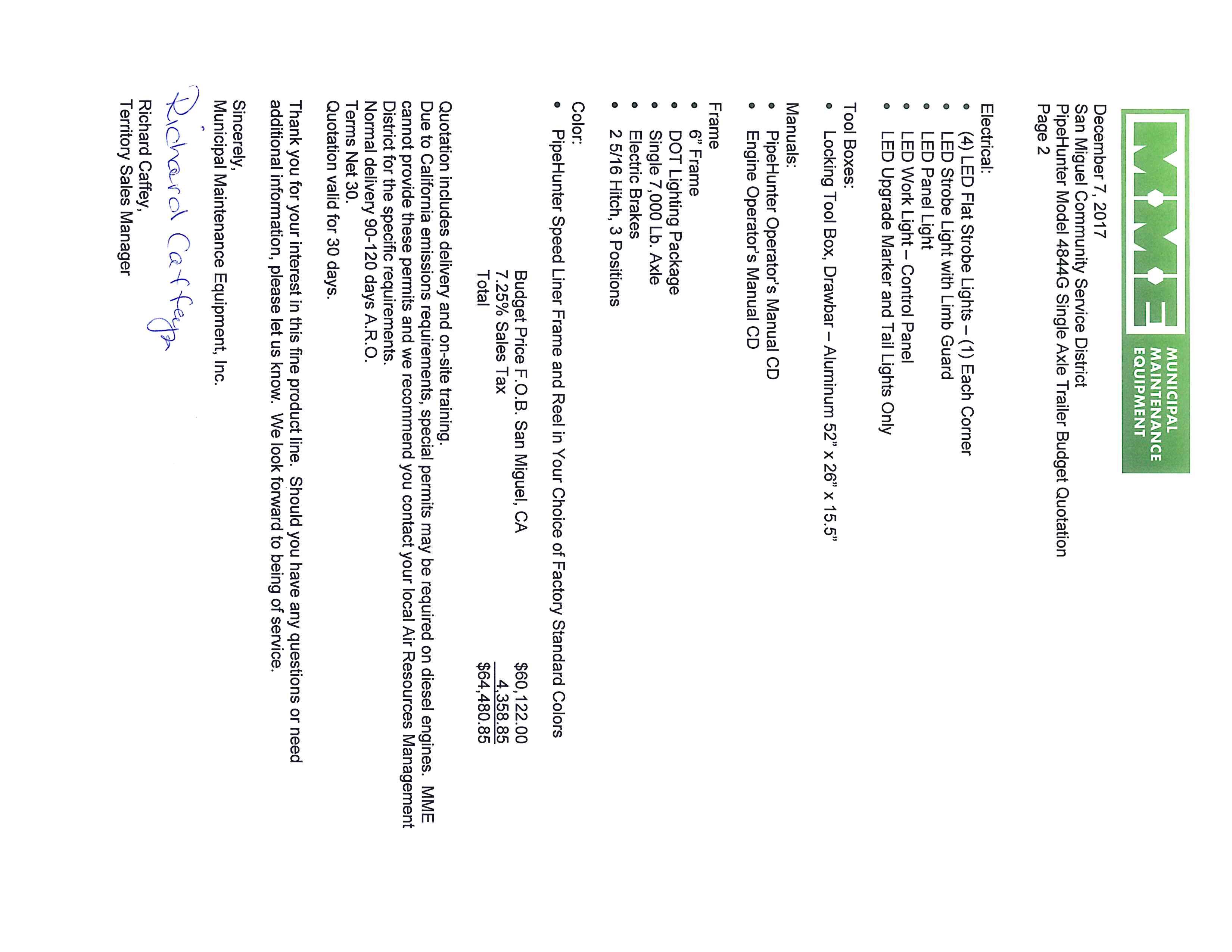                 San Miguel Community Services District Board of Directors Staff Report December 14th, 2017                                                                      	     AGENDA ITEM:  XI -5 SUBJECT: Review and Approve Resolution No. 2017-56 authorizing the Director of Utilities to contract with Aqua Engineering to pull and evaluate the pump equipment at well 3 in an amount not to exceed $7,700. And Authorize up to $9,000 to make minor repairs to the well equipment if necessary. RECOMMENDATION:  Approve Resolution No. 2017-56 authorizing the Director of Utilities to contract with Aqua Engineering to pull and evaluate the pump equipment at well 3 in an amount not to exceed $7,700. And Authorize up to $9,000 to make minor repairs to the well equipment if necessary. BACKGROUND:  Well 3 is one of three production wells operated by the District.  It is one of two that are used on a daily basis to meet the daily water demand of the District. This well was originally developed in the late 40’s or early 50’s and it has been in continuous service since its development.   This well has a line and shaft pump. This means that there is a column pipe that carries the water to the surface from the pump that is at the bottom of the well.  Inside this column pipe there is a drive shaft that runs from the pump to a motor on the surface.  In 2009, the casing on this well was failing, and a new (smaller) casing was inserted into the existing casing to help slow the rate of sand infiltration and extend the life of the well.  At the same time, a new pump assembly was installed on the existing column pipe.  But, no work was done on the drive shaft or motor.  When the well was reassembled and put back in service it had a very small vibration, which is common, due to the variance on the bearings on the drive shaft. Over time the vibration has gotten worse and is to a point where it needs to be addressed. Because this well produces fine sand, over time the sand wears away at the pump, drive shaft bearings, and everything else that it contacts.  This causes parts to wear out and creates vibrations in the drive shaft.  If left unaddressed the vibration will get worse and further wear out the pump, Page 1 of 2 12-14-2017 BOD Meeting drive shaft, bearings, and motor.  As the vibration worsens it also transmits through the above ground pipe and begins to shake the pipe apart. WHAT WE NEED TO DO: At this point we need pull the well pump out and thoroughly inspect all the components to make a determination on what needs to be replaced, repaired, etc. Best Case scenario is that the pump is fine.  And the only repairs needed are to the drive shaft bearings.  We can replace the bearings and reassemble the well.  Worst case scenario is that the pump, bearings, and column all need to be replaced or repaired.  In this case we would need to evaluate whether this type of pump will be the best in the long term or if switching to a submersible pump and motor would serve best.    In either case we will be evaluating the well pump equipment as well as options to reduce pumping sand as we move through the process to make sure that whichever way we go the result is a long lasting reliable well. FISCAL IMPACT The proposal from Aqua Engineering is for $7,700 to pull and evaluate the well equipment. We are asking for an additional $9,000 to immediately make repairs and reinstall the pump equipment if is all that is needed.  In the event there is major repairs needed that exceed the authorized funds then this information will be brought back to the board for further discussion and allocation of funds. Costs to repair and replace well equipment can be funded from Capital Reserve funds.   Current Water Capital Reserve amount is $653,516  	 	 RECOMMENDATION It is recommended that the Board approve Resolution 2017–56 authorizing the Director of Utilities to contract with Aqua Engineering to pull and evaluate the pump equipment at well 3 in an amount not to exceed $7,700. And Authorize up to $9,000 to make repairs to the well equipment if necessary   Total appropriation  of $16,700 at this time from Capital Reserve PREPARED BY: 	 	 	 	 	 	 Kelly Dodds 	 	 	 Kelly Dodds, Director of Utilities 	 	 	 	 	 	 	     Attachment: Resolution 2017-56, Proposal from Aqua Engineering Page 2 of 2 12-14-2017 BOD Meeting RESOLUTION NO. 2017-56 A RESOLUTION OF THE BOARD OF DIRECTORS OF THE SAN MIGUEL COMMUNITY SERVICES DISTRICT AUTHORIZING THE DIRECTOR OF UTILITIES TO CONTRACT WITH AQUA ENGINEERING FOR THE REMOVAL AND EVALUATION OF WELL EQUIPMENT AT WELL #3, AND APPROPRIATE $16,700 FROM WATER CAPITAL RESERVE. WHEREAS, San Miguel Community Services District (“District”) owns and operates a Potable Water Distribution system including water wells within its boundaries; WHEREAS, Well #3 is one of only three potable water wells operated by the District; WHEREAS, the loss of this well would be detrimental to the sustainability of the water supply to the citizens of the District; WHEREAS, the Board of Directors recognizes that repairs such as this cannot always be planned and budgeted;  WHEREAS, the Board of Directors recognizes that additional appropriations must be authorized to perform these repairs: WHEREAS, the Board of Directors authorizes an appropriation from Water Capital Reserve in the amount of $16,700; WHEREAS, the Board of Directors authorizes the Director of Utilities to contract with Aqua engineering to perform the required work to assess and make repairs to equipment at Well 3; NOW THEREFORE, BE IT RESOLVED, the Board does, hereby, adopt this Resolution for purposes specified herein. On the motion of Director                 , seconded by Director                          and on the following roll call vote, to wit:          AYES:            NOES:           ABSENT:           ABSTAINING:  the foregoing Resolution is hereby passed and adopted this 14th day of December 2017. 	 _____________________ 	 	 	 	___________________________ Rob Roberson, Interim General Manager 	 	John Green, Board President ATTEST: 	 	 	 	 	 	 	 ____________________________________  	 Douglas L. White, District General Counsel  	Page 1 of 1 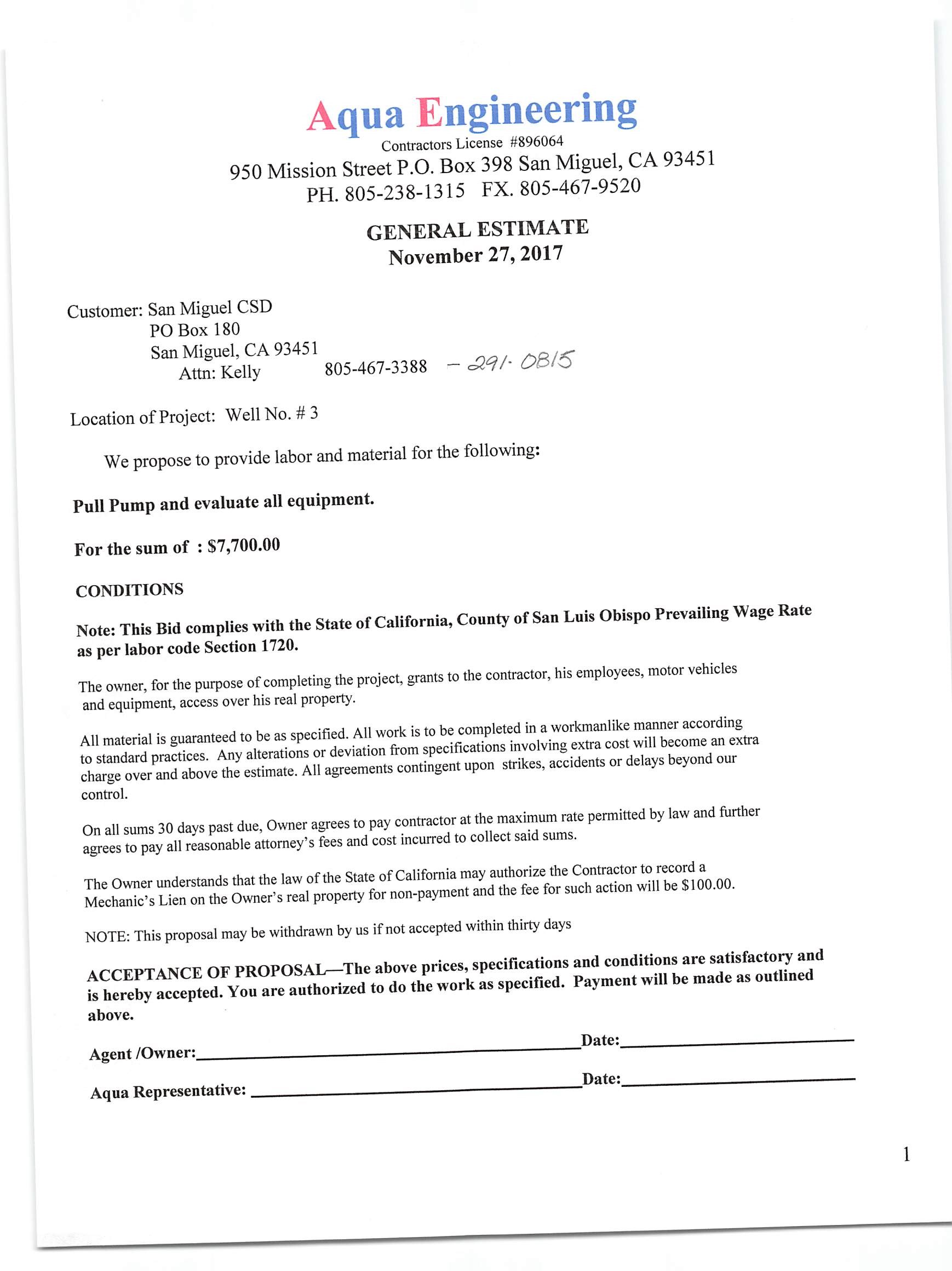 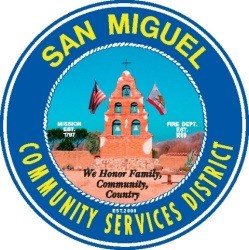 ____________________________________________________________________________________  SUPERVISORY RESPONSIBILITIES  DIRECT:  	Board Clerk, Director of Utilities, District Office Staff INDIRECT:  	None  ____________________________________________________________________________________ MINIMUM QUALIFICATION REQUIREMENTS  Unless required by law, experience and education may be substituted for each other upon approval by the Board of Directors. The following certifications are required at the time of hire date or an equivalent combination of education and experience sufficient to successfully perform the duties of the position: EDUCATION: Undergraduate degree from an accredited four (4) year college or university with a major in Business Administration, Public Administration, Engineering, or a closely related field.  EXPERIENCE: Minimum of five (5) years of broad and extensive work experience in a management or administrative position in a private or public utility agency. Background should include responsibility for formulation and implementation of programs, budgets, and administrative operations. ____________________________________________________________________________________  CONTACT RESPONSIBILITY  INTERNAL: Interaction with: Board of Directors to receive policy direction and project directives, receive specific work assignments and review results; Board Clerk and Director of Utilities to discuss outstanding issues and coordinate assignments; and all other District personnel as required.  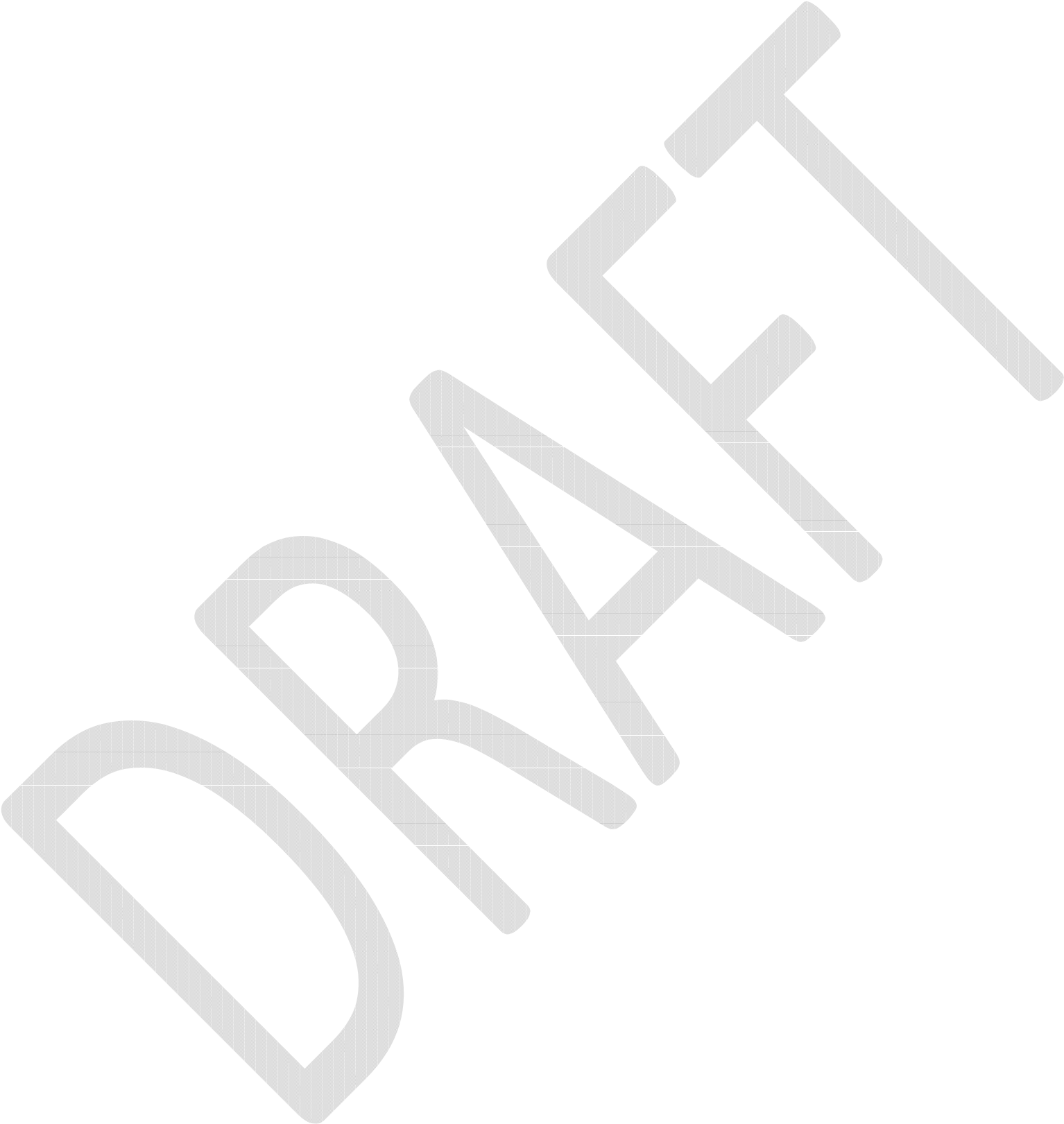 EXTERNAL: Interaction with: general public to answer questions pertaining to the San Miguel Community Services District (“District”); intergovernmental and regulatory agencies to foster cooperative working relationships; and community groups, businesses, media, and emergency service personnel as required.  ____________________________________________________________________________________  PHYSICAL REQUIREMENTS  While performing the duties of this job, the employee is regularly required to sit, talk, and hear. The employee is occasionally required to stand, walk, stoop, kneel, or crouch.  Specific vision abilities required by this job include close vision, distance vision, peripheral vision, depth perception, and the ability to adjust focus. ____________________________________________________________________________________  ENVIRONMENTAL CONDITIONS  When working indoors, work is performed in an office environment with lighting and ventilation. The indoor working environment is subject to conversational noise from other personnel, as well as standard background noise found in an office environment and exposure to a computer screen.  ____________________________________________________________________________________ DETAILED DUTIES AND RESPONSIBILITIES - ESSENTIAL FUNCTIONS  The General Manager is the executive officer of the District and for the Board of Directors (“Board”).  This at-will, exempt position plans, organizes, directs, and coordinates all District functions and activities, subject to approval by the District’s Board, in order to provide customers with safe and reliable water, wastewater, and fire services. This position provides day-to-day leadership for the District, and develops policies and objectives for the District in accordance with the Board’s directives. This position must perform each essential duty satisfactorily. The requirements listed below are representative of the knowledge, skill, or ability required. Must be able to effectively lead, supervise, motivate, train, and evaluate personnel. Must be able to exercise sound and independent judgment to prioritize and manage projects. Must be familiar with public administration and budget development as they pertain to the District’s water, wastewater, and fire services. Must be able to maintain confidentiality, respond professionally to the public and emergencies, and prepare policy reports and letters. Must have knowledge of pertinent federal, state, and local laws, codes, and regulations. Must be able to communicate clearly and concisely, both orally and in writing. Basic knowledge of personal computer use is preferred, as this position will be required to monitor timeclock use, set up video conferences for meetings, and assist in running payroll, among other duties. The following tasks are typical for this classification. Incumbents may not regularly perform all the listed duties, but may be required to perform additional or different duties from those set forth below to address business or staffing needs and changing business practices, as defined by the Board. Administrative Daily Administration o Provides day-to-day leadership for the District; Plans, organizes, coordinates, and administers, either directly or through subordinate department heads, the work of the District in accordance with the adopted goals and objectives of the Board and applicable laws and regulations; Directs and coordinates the development and implementation of goals, objectives, policies, procedures, and programs for the District, as defined by the Board; Implements administrative policies, procedures, and work standards to assure that goals and objectives are met and that programs provide mandated services in an effective and efficient manner; Coordinates the activities of the waste, wastewater, fire, and administrative departments to effect operational efficiency and economy; Maintains cordial relationships with all persons entitled to the services of the District and attempts to resolve all public complaints; Directs the maintenance of District records and documents; o 	Supervises the District’s facilities, services, and finances; o 	Maintains custody and manages the condition of all District property; and Uses independent judgment and follows proper protocol to address emergencies and provide direction to department heads. Long-Term Operations o 	Plans, develops, and implements immediate and long-term District policies and goals, as defined by the Board; 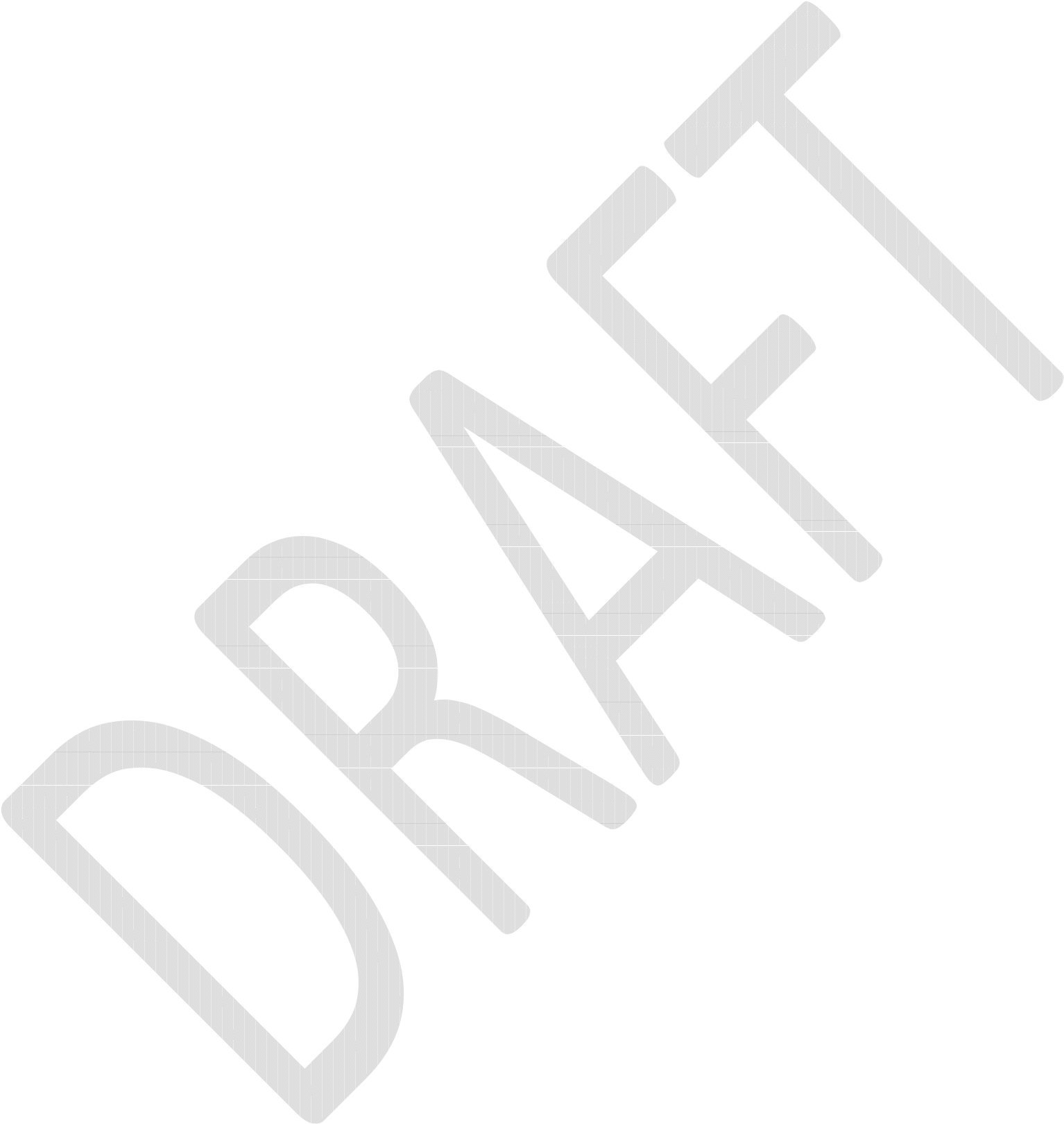 Confers with administrative personnel and reviews activity, operating, and expense reports to determine if any changes in programs or operations are required; Directs preparation of directives to department heads, outlining policy, programs, or operational changes to be implemented; and Supports the District mission statement. Executive Officer for the District o 	Facilitates constructive and harmonious Board relations; Attends all meetings of the District’s Board and such other meetings as the Board may specify from time to time;  Represents the Board and District in contacts with governmental agencies, community groups and various businesses, professional and legislative organizations, District customers, and the media;  Consults with legal counsel concerning matters of litigation, contracts, and District operations; o Monitors legislation on the state, federal, and local level; Directs and coordinates changes required by new legislation; o 	Coordinates press releases as necessary; and o 	Acts as staff for the Board and advises the Board on District issues and programs. Budgeting Directs and coordinates the preparation and administration of the District annual budget; o Evaluates and reviews current programs and formulates long-range financial goals of the District; o 	Reviews all District expenditures; o 	Provides financial management for the District; Manages all departmental budget, budget requests, and controls expenditures to ensure adherence to the District budget; Ensures accurate records are being developed and maintained in all District departments; Prepares procedures for tracking and evaluating the budget through the year; and o 	Calculates anticipated revenue or expenditures. 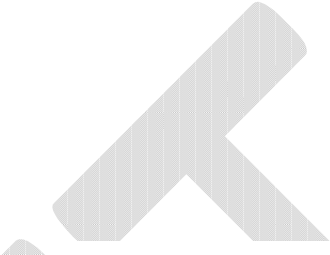 Personnel Supervisor Appoints and employs such personnel as the Board or he or she deems necessary for the proper administration and operation of the District, in accordance with District regulations and other applicable laws; 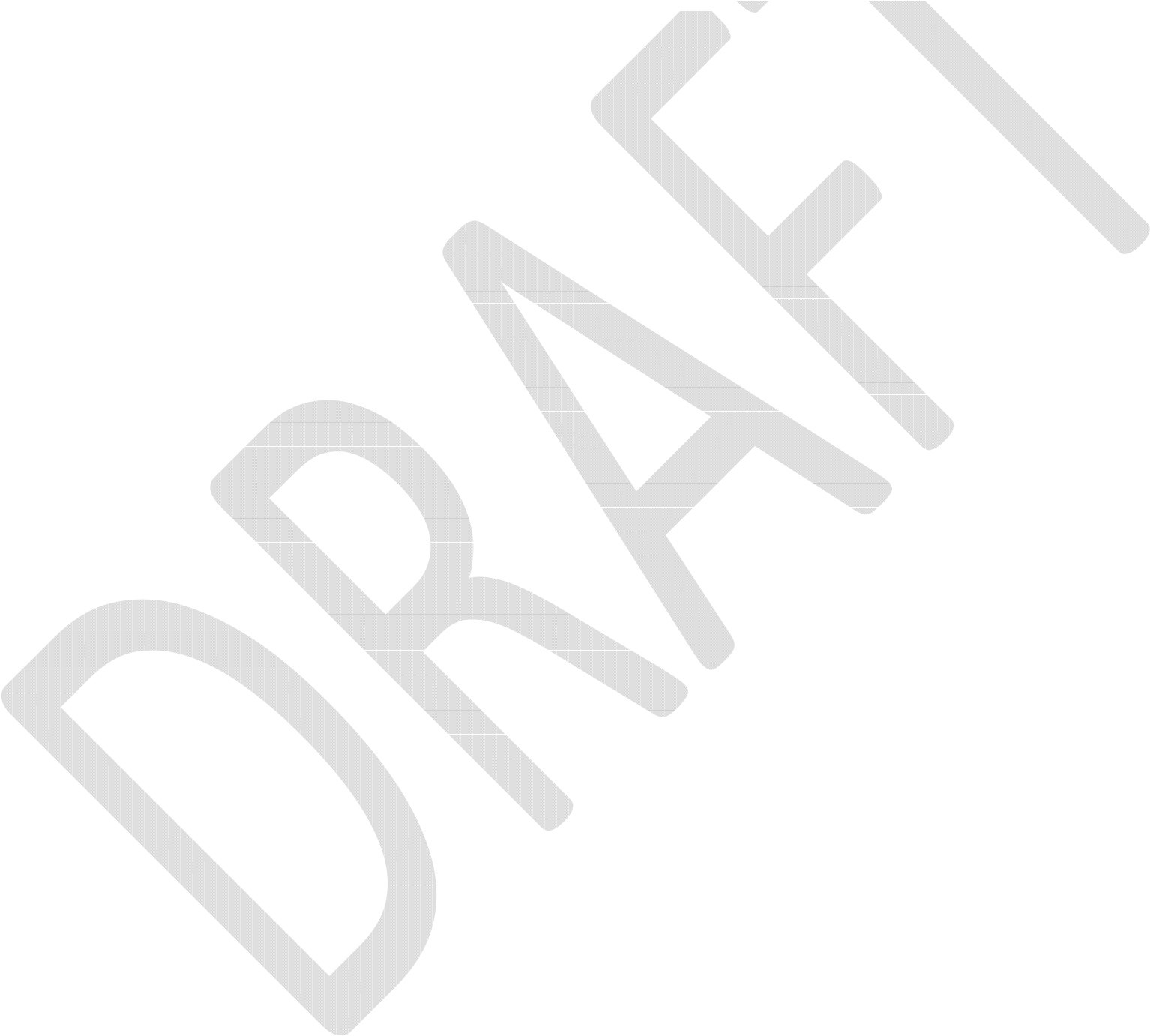 Recommends changes in organizational structure and position classification; Maintains the authority to hire, discipline, and discharge employees; Approves or disapproves merit salary increases; Plans and directs the selection, training, assignment, supervision, and evaluation of employees; Delegates authority to carry out certain duties at his or her discretion; Provides supervision to District employees; Directs all personnel in accordance with District regulations and other applicable laws; Functions as the District’s bargaining representative in negotiations with personnel bargaining units; Coordinates investigations and resolutions of personnel grievances within his or her delegated authority; Approves overtime, vacation, and other time off for department heads; Trains personnel as needed; Analyzes problems that arise in the areas of supervision and implements solutions; Follows the employee relations system established by the Board when appointing, supervising, disciplining, and dismissing District employees; Evaluates and recommends to the Board, the hiring, promotion, or salary increase of District personnel; and Performs performance evaluations for department heads and other District personnel as needed. ____________________________________________________________________________________ DETAILED DUTIES AND RESPONSIBILITIES - NON-ESSENTIAL FUNCTIONS  Related Duties Performs all other related duties as assigned by the Board of Directors. RESOLUTION NO. 2017-58 A RESOLUTION OF THE BOARD OF DIRECTORS OF THE SAN MIGUEL COMMUNITY SERVICES DISTRICT APPROVING THE GENERAL MANAGER JOB DESCRIPTION   	WHEREAS, the San Miguel Community Services District (“District”) General Manager job description has not been updated for some time; and           WHEREAS, the District is seeking to fill the General Manager position with a permanent, full-time employee, and it must have an accurate job description prior to the appointment of a General Manager; and NOW THEREFORE, BE IT RESOLVED, the Board does, hereby, approve the amended General Manager job description, attached hereto as Exhibit A.               On the motion of Director  	 	 	, seconded by Director      	 	 and 	on the following roll call vote, to wit:          AYES:            NOES: 	          ABSENT:          ABSTAINING: the foregoing Resolution is hereby passed and adopted this 14th day of December, 2017. 	   	 	 	 	 	 	 	___________________________   	 	 	 	 	 	 	John Green, President   	 	 	 	 	 	 	Board of Directors ATTEST: 	 	 	 	 	 	 	 	APPROVED AS TO FORM: _________________________________ 	 	 	________________________________ Rob Roberson, Interim General Manager  	 	 	Douglas L. White, District General Counsel {CW050497.1} 	Page 1 of 1              San Miguel Community Services District Board of Directors Staff Report December 14, 2017                                                                      	      AGENDA ITEM:  XI.7   SUBJECT: Review and Approve Resolution No. 2017-59 Appointing Robert Roberson as General Manager of the San Miguel Community Services District.  STAFF RECOMMENDATION: 	 	 	 	 	 	 	 	 	 Approve Resolution No 2017-59 appointing Robert Roberson as General Manager of the San Miguel Community Services District.  BACKGROUND:  Pursuant to Government Code section 61050, the San Miguel Community Services District (“District”) Board of Directors (“Board”) is authorized to appoint a General Manager to serve as the administrative head of the District’s government under the direction and control of the Board. The District’s General Manager position has been vacant since May 17, 2017.  On June 9, 2017, the Board appointed District Fire Chief, Robert Roberson, as Interim General Manager. The Board and Mr. Roberson executed a temporary employment agreement, which became effective on June 10, 2017. Due to Mr. Roberson’s extensive knowledge of the District, its internal procedures by virtue of his service as Fire Chief, and his work as the Interim General Manager, the District desires to appoint him as the permanent General Manager of the District.  Under state law, the General Manager is responsible for (a) implementing policies established by the Board for the operation of the District; (b) appointing, supervising, and disciplining District employees, consistent with the employee relations system established by the Board; (c) supervising District facilities and services; and (d) supervising District finances. As General Manager, Mr. Roberson will be required to carry out these directives under the direction of the Board and in accordance with the terms of the Employment Agreement, which will be negotiated and brought to the Board for ratification at a subsequent Board meeting. {CW050499.1} 	 Page 1 of 2 FISCAL IMPACT: There are no fiscal impacts at this time, but there may be fiscal impacts upon ratification of Mr. Roberson’s employment agreement. STAFF RECOMMENDATION: Staff recommends that the Board approve Resolution No. 2017-59, appointing Robert Roberson as the General Manager San Miguel Community Services District, or in the alternative, direct District staff to begin recruitment procedures for a permanent General Manager.  PREPARED BY: 	 	 	 	 	 Douglas L. White, District General Counsel Resolution 2017-59 {CW050499.1} 	 Page 2 of 2 RESOLUTION NO. 2017-59 A RESOLUTION OF THE BOARD OF DIRECTORS OF THE SAN MIGUEL COMMUNITY SERVICES DISTRICT APPOINTING ROBERT ROBERSON AS GENERAL MANAGER OF THE SAN MIGUEL COMMUNITY SERVICES DISTRICT WHEREAS, the San Miguel Community Services District (“District”) has had a need for a permanent General Manager a result of the vacancy to this position, which has been vacant since May 2017; and WHEREAS, the District temporarily appointed the District’s Fire Chief, Robert Roberson, as Interim General Manager to fill the role of General Manager until a permanent General Manager is hired; and WHEREAS, the District desires to appoint Mr. Roberson as the District’s permanent General Manager; and WHEREAS, the Board hereby appoints Mr. Roberson as permanent General Manager. NOW THEREFORE, BE IT RESOLVED, the Board does, hereby, adopt this Resolution for purposes specified herein. 	On the motion of Director  	 	 	, seconded by Director      	 	 and 	on the following roll call vote, to wit:          AYES:            NOES: 	          ABSENT:          ABSTAINING: the foregoing Resolution is hereby passed and adopted this 14h day of December 2017. 	   	 	 	 	 	 	 	___________________________   	 	 	 	 	 	 	John Green, Board President ATTEST: 	 	 	 	 	 	 	APPROVED AS TO FORM:   	 	 	 	 	 	 	 	________________________________ ___________________, Board Member 	 	 	Douglas L. White, District General {CW050498.1} 	Page 1 of 1 SAN MIGUEL COMMUNITY SERVICES DISTRICT       BOARD OF DIRECTORS Rob Roberson, Interim General Manager John Green, President Post Office Box 180   Larry Reuck, Vice President San Miguel, CA 93451 Anthony Kalvans (805) 467-3300 Gib Buckman Joseph Parent 	                                    	IX-10	                                    	IX-10	                                    	IX-10	                                    	IX-10	                                    	IX-10	                                    	IX-10	                                    	IX-10	                                    	IX-10	                                    	IX-10	                                    	IX-10	                                    	IX-10	                                    	IX-10	                                    	IX-10	                                    	IX-10	                                    	IX-10	                                    	IX-10	                                    	IX-10	                                    	IX-10	                                    	IX-10	                                    	IX-10	                                    	IX-10	                                    	IX-10	                                    	IX-10	                                    	IX-10	                                    	IX-10	                                    	IX-10	                                    	IX-10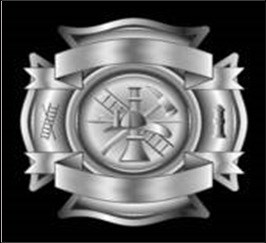 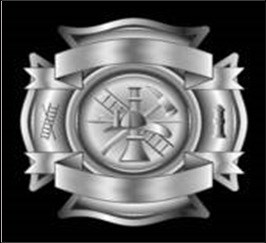 JANJANFEBFEBMARMARAPRAPRMAYMAYJUNJUNJULJULAUGAUGSEPSEPOCTOCTNOVNOVDECDECTOTALTOTALStructure Fires00000000000110100002000023Veg. Fires000000111516050201020000322Vehicle Fires00100100110200010000210047Misc. Fires200010100000103000101100101Illegal Burning00000000000010002010000040Vehicle Accidents122203210213030012011200823False Alarms00200000100000203002000084Hazardous Condition00101010000000000010010042Hazardous Materials00000000000000000000000000Standby00000000000040000000000040Pub.Svc.Asst.003001015020203040304000262Medical Aids9216865467114219171641851531120013555Call TOTALS12425108109915918142825257288211019700208113Call TOTALS1616353518181818242432325353323236363131262600321321CPR00000000000000000000000000Mutual Aid SLO/Mon.4082100908114024160000000008787Camp Bob Asst.111133223355161622000000003333Average Calls PerMonth Month 22.2DayDay0.9SLO Co. MASLO Co. MASLO Co. MASLO Co. MA8383Montrey Co. MA Montrey Co. MA Montrey Co. MA Montrey Co. MA 44CPR   TOTALCPR   TOTALCPR   TOTALCPR   TOTALCPR   TOTALCPR   TOTAL00 Mileage/ FuelJanuaryJanuaryFebruaryFebruaryMarchMarchAprilAprilMayMayMayJuneJuneJuneTotalTotalTotalTotalAvg. MPGAvg. MPGDieselmi.gal.mi.gal.mi.gal.mi.gal.mi.mi.gal.mi.gal.gal.mi.mi.gal.gal.E-8696906421.44609421232306317.517.529929959.959.95.05.0E-86870015015208216.11421421933864.164.1592592119.2119.25.05.0E-86686804414.611015074740120022422414.614.615.315.36 Month Total6 Month Total6 Month Total6 Month Total11151115193.7193.75.85.8Gasmi.gal.mi.gal.mi.gal.mi.gal.mi.mi.gal.mi.gal.gal.mi.mi.gal.gal.U-8630647373001038845191221561561117628.5428.5418581858153.5153.512.112.1C-860069426.446629.61351961620.76006004667359.559.531843184201.2201.215.815.86 Month Total6 Month Total6 Month Total6 Month Total50425042354.7354.714.214.2 Mileage / FuelJulyJulyAugustAugustSeptember September OctoberOctoberNovemberNovemberNovemberDecember December December TotalTotalTotalTotalAvg. MPGAvg. MPGDieselmi.gal.mi.gal.mi.gal.mi.gal.mi.mi.gal.mi.gal.gal.mi.mi.gal.gal.E-8696915750201112402483737016801680333.9333.95.05.0E-868732830.570171732087173333012831283203.7203.75.65.6E-8668311139103022101241242948948973.673.611.011.06 Month Total6 Month Total6 Month Total6 Month Total34523452611.2611.25.65.6Gasmi.gal.mi.gal.mi.gal.mi.gal.mi.mi.gal.mi.gal.gal.mi.mi.gal.gal.U-8630587725725360260108788.494194155.556475647482.4482.411.911.9C-86002095151022537535113188588523.458365836381.6381.615.615.66 Month Total6 Month Total6 Month Total6 Month Total114831148386486413.313.3YTD 2016 TotalYTD 2016 TotalYTD 2016 TotalYTD 2016 Totalmi.mi.gal.gal.Avg. MPGAvg. MPGDieselDieselDieselDiesel45674567804.9804.95.75.7GasGasGasGas16525165251219121913.613.6COUNTY OF SAN LUIS OBISPO  By:  _________________________________         Will Clemens, Central Services Director APPROVED AS TO FORM AND LEGAL EFFCT:     RITA L. NEAL County Counsel By:  _________________________        Deputy County Counsel Date:  _______________________ SAN MIGUEL COMMUNITY SERVICES DISTRICT By: 	______________________________ KELLY DODDS,  Director of Utilities/Assistant Fire ChiefTITLE:   	 GENERAL MANAGER  REPORTS TO:   Board of Directors  PAY GRADE:   Employment Agreement FLSA:   	 Exempt  CONFIDENTIAL:  Yes  